C E R T Y F I K A T   PN-EN ISO 9001:2015-10SPECYFIKACJA WARUNKÓW ZAMÓWIENIA (SWZ)Dla postępowania prowadzonego w trybie przetargu nieograniczonego zgodnie z art. 132 ustawy z dnia 11.09.2019 r. Prawo zamówień publicznych (tj. Dz. U. z 2023 r. poz. 1605, zwanej w dalszej treści PZP), o nazwie:Nr referencyjny nadany sprawie przez Zamawiającego: Nazwy i kody Wspólnego Słownika Zamówień (CPV):Główny przedmiot: 33600000-6Dodatkowe przedmioty: 33140000-3Adres strony internetowej prowadzonego postępowania, na której udostępniane będą zmiany i wyjaśnienia treści SWZ oraz inne dokumenty zamówienia bezpośrednio związane z postępowaniem o udzielenie zamówienia: https://platformazakupowa.pl/pn/szpitalgostynZATWIERDZAMINFORMACJA O PRZETWARZANIU DANYCH OSOBOWYCHSzanując Państwa prywatność oraz dbając o to, aby Państwo wiedzieli kto i w jaki sposób przetwarza Państwa dane osobowe, poniżej przedstawiane są informacje, które pomogą Państwu to ustalić. Zgodnie z art. 13 ust. 1 i 2 rozporządzenia Parlamentu Europejskiego i Rady (UE) 2016/679 z dnia 27 kwietnia 2016 r. w sprawie ochrony osób fizycznych w związku z przetwarzaniem danych osobowych i w sprawie swobodnego przepływu takich danych oraz uchylenia dyrektywy 95/46/WE (zwane dalej ogólne rozporządzenie o ochronie danych), zwanego dalej RODO, informuję, iż:Administratorem Państwa danych osobowych przetwarzanych w związku z prowadzeniem postępowania o udzielenie zamówienia publicznego będzie Samodzielny Publiczny Zespół Opieki Zdrowotnej w Gostyniu. Mogą się Państwo z nami kontaktować w następujący sposób: listownie na adres: 63-800 Gostyń, pl. K. Marcinkowskiego 8/9, poprzez e-mail: sekretariat@szpitalgostyn.pl, telefonicznie: 65 32 26 823Wyznaczyliśmy inspektora ochrony danych, Panią Ewę Knapkiewicz. Jest to osoba, z którą mogą się Państwo kontaktować we wszystkich sprawach dotyczących przetwarzania danych osobowych oraz korzystania z praw związanych z przetwarzaniem danych. Z inspektorem ochrony danych mogą się Państwo kontaktować w następujący sposób: listownie na adres: 63-800 Gostyń, pl. K. Marcinkowskiego 8/9 poprzez e-mail: iod@szpitalgostyn.pl, telefonicznie: 65 32 26 853. Cele przetwarzania danych osobowych: Zebrane dane osobowe będą przetwarzane w celu prowadzenia postępowania o udzielenie zamówień publicznych, w związku z postępowaniem o udzielenie zamówienia publicznego /dane identyfikujące postępowanie, np. nazwa, numer/ prowadzonym w trybie przetargu nieograniczonego na podstawie art. 132 PZP.  Podstawa prawna przetwarzania danych osobowych: Przetwarzanie jest niezbędne do wypełnienia obowiązku prawnego ciążącego na Administratorze (podstawa prawna z art. 6 ust. 1 lit. c RODO) Przetwarzanie danych osobowych dotyczących wyroków skazujących i naruszeń prawa (podstawa prawna z art. 10 RODO) w zw. z art. 108 ustawy PZP. Informacje o odbiorcach danych osobowych: Odbiorcami Pani/Pana danych osobowych są osoby lub podmioty, którym udostępniona zostanie dokumentacja postępowania w oparciu o art. 18 oraz art. 74 ustawy PZP. Ponadto odbiorcami danych zawartych w dokumentach postępowania mogą być podmioty, z którymi administrator zawarł umowy lub porozumienie na korzystanie z udostępnianych przez nie systemów informatycznych, przy czym zakres przekazanych danych tym odbiorcom ograniczony jest do możliwości zapoznania się z tymi danymi w związku ze świadczeniem usług wsparcia technicznego 
i usuwaniem awarii. Odbiorców tych obowiązuje klauzula zachowania poufności pozyskanych w takich okolicznościach wszelkich danych, 
w tym danych osobowych.Okres, przez który dane osobowe będą przechowywane: Dane osobowe są przechowywane, zgodnie z art. 78 ust. 1 i 4 ustawy PZP, przez okres 4 lat od dnia zakończenia postępowania o udzielenie zamówienia, a jeżeli czas trwania umowy przekracza 4 lata, okres przechowywania obejmuje cały czas trwania umowy.  Uprawnienia z art. 15-21 RODO: Przysługują Pani/Panu następujące uprawnienia: prawo dostępu do swoich danych osobowych oraz otrzymania ich kopii;prawo do sprostowania swoich danych osobowych;prawo żądania od administratora ograniczenia przetwarzania danych osobowych, z wyjątkiem sytuacji określonych w przepisach prawa;Prawo do wniesienia skargi: Ma Pan/Pani prawo wniesienia skargi do Prezesa Urzędu Ochrony Danych Osobowych, gdy uzna Pani/Pan, 
iż przetwarzanie Pani/Pana danych osobowych przez Administratora narusza przepisy RODO. Obowiązek podania danych: Podanie danych osobowych jest wymogiem ustawowym. Konsekwencje niepodania określonych danych wynikają z ustawy PZP.Informacje o zautomatyzowanym podejmowaniu decyzji: Pani/Pana dane nie będą przetwarzane w sposób zautomatyzowany, w tym 
w oparciu o profilowanie. Informacja o ograniczeniach w realizacji praw określonych w art. 15, 16 i 18 rozporządzenia 2016/679 (ogólne rozporządzenie o ochronie danych): Zamawiający informuje, iż w związku z:art. 75 ustawy PZP, w przypadku korzystania przez osobę, której dane osobowe są przetwarzane przez zamawiającego, z uprawnienia, 
o którym mowa w art. 15 ust. 1–3 rozporządzenia 2016/679 (ogólne rozporządzenie o ochronie danych), Zamawiający może żądać od osoby występującej z żądaniem wskazania dodatkowych informacji, mających na celu sprecyzowanie nazwy lub daty zakończonego postępowania o udzielenie zamówienia;art. 19 ust. 2 i 3 i art. 74 ust. 3 ustawy PZP.a)	skorzystanie przez osobę, której dane osobowe dotyczą, z uprawnienia do sprostowania lub uzupełnienia, o którym mowa w art. 16 rozporządzenia 2016/679 (ogólne rozporządzenie o ochronie danych), nie może skutkować zmianą wyniku postępowania 
o udzielenie zamówienia ani zmianą postanowień umowy w sprawie zamówienia publicznego w zakresie niezgodnym z ustawą PZP.b)	w postępowaniu o udzielenie zamówienia zgłoszenie żądania ograniczenia przetwarzania, o którym mowa w art. 18 ust. 1 rozporządzenia 2016/679 (ogólne rozporządzenie o ochronie danych), nie ogranicza przetwarzania danych osobowych do czasu zakończenia tego postępowania;c)	w przypadku, gdy wniesienie żądania dotyczącego prawa, o którym mowa w art. 18 ust. 1 rozporządzenia 2016/679 (ogólne rozporządzenie o ochronie danych), spowoduje ograniczenie przetwarzania danych osobowych zawartych w protokole postępowania lub załącznikach do tego protokołu, od dnia zakończenia postępowania o udzielenie zamówienia zamawiający nie udostępnia tych danych, chyba, że zachodzą przesłanki,  o których  mowa  w art. 18 ust. 2 rozporządzenia 2016/679 (ogólne rozporządzenie o ochronie danych).TOM I – SPECYFIKACJA WARUNKÓW ZAMÓWIENIA (SWZ)ZAMAWIAJĄCYSamodzielny Publiczny Zespół Opieki Zdrowotnej, Pl. K. Marcinkowskiego 8/9, 63 - 800 Gostyń, Tel. – sekretariat (65) 32 26 834 Strona internetowa www.szpitalgostyn.pl e-mail: sekretariat@szpitalgostyn.plAdres Platformy zakupowej na której jest prowadzone postępowanie i na której będą dostępne wszelkie dokumenty związane 
z prowadzoną procedurą: https://platformazakupowa.pl/pn/szpitalgostyn Osobami uprawnionymi do komunikowania się z Wykonawcami jest Natasza Matuszewska – mail: przetargi@szpitalgostyn.pl 
tel. 65 322 68 53.TRYB UDZIELENIA ZAMÓWIENIAZ uwagi na wartość zamówienia równą lub przekraczającą kwoty określonej w obwieszczeniu wydanym przez Prezesa Urzędu Zamówień Publicznych na podstawie art. 3 ust. 2 PZP, postępowanie prowadzone jest w trybie przetargu nieograniczonego na podstawie art. 132 ustawy PZP.W sprawach nieuregulowanych zapisami niniejszej SWZ, stosuje się przepisy PZP wraz z aktami wykonawczymi do ustawy. Do czynności podejmowanych przez Zamawiającego i Wykonawców w postępowaniu o udzielenie zamówienia oraz do umów 
w sprawach zamówień publicznych stosuje się przepisy ustawy z dnia 23 kwietnia 1964 r. Kodeks cywilny (tj. Dz.U. z 2023 r. poz. 1610 ze zm.), jeżeli przepisy PZP nie stanowią inaczej. Wszelkie nieuregulowane w SWZ czynności, uprawnienia, obowiązki Wykonawców i Zamawiającego, których ustawa PZP nie nakazała zawierać Zamawiającemu w SWZ, a które mogą przyczynić się do właściwego przebiegu postępowania reguluje ustawa PZP i akty wykonawcze do ustawy PZP.Zamawiający wskazuje, że działając na podstawie art. 139 PZP najpierw dokona badania i oceny ofert, a następnie dokona kwalifikacji podmiotowej wykonawcy, którego oferta została najwyżej oceniona, w zakresie braku podstaw wykluczenia oraz spełniania warunków udziału w postępowaniu.Zamawiający działając na podstawie art. 138 ust. 4 PZP, wyznacza termin składania ofert o 5 dni krótszy niż termin określony w art. 138 ust. 1 PZP z uwagi na to, iż składanie ofert odbywa się w całości przy użyciu środków komunikacji elektronicznej.Finansowanie przedmiotu zamówienia – środki własne Zamawiającego. Do postępowania stosować się będzie przepisy PZP w zakresie nabywania dostaw.OPIS PRZEDMIOTU ZAMÓWIENIAPrzedmiotem zamówienia jest: .Szczegółowy opis przedmiotu zamówienia przedstawiony został w Tomie III SWZ.Przedmiot zamówienia został podzielony na pakiety (części).Zamawiający dopuszcza składanie ofert częściowych zgodnie z podziałem na pakiety (części).Wykonawca może złożyć jedną ofertę na jeden lub więcej albo na wszystkie pakiety (części). Zamawiający nie dopuszcza składania ofert wariantowych.Zamawiający nie dopuszcza składania ofert w postaci katalogów elektronicznych.Zamawiający dopuszcza składanie ofert równoważnych na zasadach określonych w Tomie III SWZ, jednak poniżej wskazuje na podstawowe informacje o rozwiązaniach równoważnych. W przypadku gdy Zamawiający opisał materiały, urządzenia, technologie ze wskazaniem konkretnych znaków towarowych, patentów lub pochodzenia, źródła lub szczególnego procesu, który charakteryzuje przedmioty dostarczane przez konkretnego Wykonawcę, to należy je traktować jako przykładowe (referencyjne) i Zamawiający dopuszcza zastosowanie przez Wykonawcę rozwiązań równoważnych. Kryterium równoważności stosowanym w celu oceny równoważności zaoferowanych rozwiązań przez Wykonawcę będzie spełnienie przez zaoferowane rozwiązanie, co najmniej takich samych lub lepszych parametrów technicznych, funkcjonalnych, organizacyjnych, które nie obniżają określonych standardów realizacji usług medycznych niż te, które wynikają z opisu przedmiotu zamówienia zaproponowanego przez Zamawiającego. Wykonawca oferujący rozwiązania równoważne zobowiązany jest udowodnić na etapie składania oferty, że zaoferowane przez niego rozwiązanie (równoważny przedmiot zamówienia) posiada parametry, cechy, funkcjonalności, o których mowa powyżej, a także w Załączniku nr 2 oraz w Tomie III SWZ. Zamawiający co do zasady ustala wymóg zaoferowania postaci leku oraz ilości w opakowaniu ściśle określonych w formularzu asortymentowo-cenowym. Wynika to z faktu zapewnienia pacjentom optymalnej terapii oraz jej bezpieczeństwa. W miejscach, gdzie Zamawiający wymaga ogólnie określonej postaci możliwe jest zaoferowanie przez Wykonawcę postaci będącej rodzajem tj. odpowiednio np. tabletka: tabletka drażowana, tabletka powlekana itp. oraz tabletka o modyfikowanym uwalnianiu: tabletka o przedłużonym uwalnianiu, tabletka o kontrolowanym uwalnianiu itp. Niedopuszczalne jest zamienianie nierównoważnych postaci tj. tabletka za kapsułkę itp. W przypadku występowania na rynku opakowań posiadających inną liczbę sztuk (tabletek, ampułek, kilogramów itp.) niż podana przez Zamawiającego, w miejscu, gdzie Zamawiający wyraźnie zezwolił na to w formularzu asortymentowo-cenowym można przeliczyć ją na liczbę opakowań (z dokładnością do dwóch miejsc po przecinku) dającą sumaryczną wartość odpowiadającą potrzebom Zamawiającego. W innym przypadku Zamawiający wymaga liczby sztuk określonych w formularzu asortymentowo- cenowym.INFORMACJE OGÓLNEUmowa zostanie zawarta na okres wskazany w Tomie II SWZ.Zamawiający nie wymaga wniesienia wadium przez Wykonawców.Zamawiający nie wymaga wniesienia zabezpieczenia należytego wykonania umowy.Zamawiający nie przewiduje zawarcia umowy ramowej.Zamawiający nie będzie korzystał z prawa opcji.Zamawiający nie przewiduje przeprowadzenia aukcji elektronicznej.Zamawiający informuje, że nie przewiduje zamówień, o których mowa w art. 214 ust. 1 pkt 7 i 8 PZP.Zamawiający dopuszcza powierzenie wykonania części zamówienia podwykonawcy. Zgodnie z art. 462 ust. 2 PZP żąda wskazania przez Wykonawcę w ofercie części zamówienia, których wykonanie zamierza powierzyć podwykonawcom 
i podania przez Wykonawcę nazw/firm podwykonawców, o ile są znani/znane na etapie składania oferty.Zamawiający nie przewiduje zastrzeżenia możliwości ubiegania się o udzielenie zamówienia wyłącznie przez Wykonawców, 
o których mowa w art. 94 PZP.Zamawiający nie przewiduje wymagań w zakresie zatrudnienia na podstawie stosunku pracy w okolicznościach, o których mowa w art. 95 PZP.Zamawiający nie przewiduje wymagania w zakresie zatrudnienia osób, o których mowa w art. 96 ust. 2 pkt 2 PZP.Zamawiający nie przewiduje obowiązku osobistego wykonania przez Wykonawcę kluczowych zadań, zgodnie z art. 60 i art. 121 PZP.Zamawiający nie przewiduje zwrotu kosztów udziału w postępowaniu z wyjątkiem wystąpienia sytuacji, o której mowa w art. 261 PZP.Zamawiający nie przewiduje ani nie wymaga odbycia wizji lokalnej lub sprawdzenia dokumentów innych niż stanowiące załączniki do SWZ niezbędnych do realizacji przedmiotu zamówienia, o których mowa w art. 131 ust. 2 PZP.INFORMACJA O WARUNKACH UDZIAŁU W POSTĘPOWANIUO udzielenie zamówienia mogą ubiegać się Wykonawcy, którzy: nie podlegają wykluczeniu; spełniają warunki udziału w postępowaniu określone przez Zamawiającego w ust. 2.O udzielenie zamówienia mogą ubiegać się Wykonawcy, którzy spełniają warunki udziału w postępowaniu dotyczące:zdolności do występowania w obrocie gospodarczym – Zamawiający nie wyznacza warunku w tym zakresie,uprawnień do prowadzenia określonej działalności gospodarczej lub zawodowej, o ile wynika to z odrębnych przepisów –tj. posiada zezwolenie na prowadzenie hurtowni farmaceutycznej, składu celnego lub składu konsygnacyjnego wydane na podstawie art. 72 i art. 74 ustawy z dnia 06 września 2001 r. Prawo farmaceutyczne (tj. Dz.U. z 2022 r. poz. 2301 ze zm.), zezwolenie na obrót produktami leczniczymi na terenie RP lub inny dokument upoważniający Wykonawcę do obrotu i sprzedaży produktów leczniczych w tym dokumenty równoważne obowiązujące na terenie Państw członków UE i EOG (dotyczy produktów leczniczych). W przypadku zaoferowania produktów leczniczych posiadających w swoim składzie substancje psychotropowe, środki odurzające i/lub prekursory kategorii 1 – pozwolenie na obrót substancjami psychotropowymi, środkami odurzającymi i/lub prekursorami kategorii 1. W przypadku, gdy Wykonawca jest wytwórcą produktu leczniczego wymagane jest posiadanie zezwolenia Głównego Inspektora Farmaceutycznego na wytwarzanie. 
W przypadku Wykonawcy prowadzącego skład konsygnacyjny wymagane jest ważne zezwolenie na prowadzenie składu zawierające uprawnienia przyznane przez Głównego Inspektora Farmaceutycznego w zakresie obrotu produktami leczniczymi;Sytuacji ekonomicznej lub finansowej - Zamawiający nie wyznacza warunku w tym zakresie,zdolności technicznej lub zawodowej: Zamawiający nie wyznacza warunku w tym zakresie.W przypadku wskazania przez Wykonawcę, w celu wykazania spełniania warunków udziału, waluty innej niż polska (PLN), 
w celu jej przeliczenia stosowane będą następujące zasady w zakresie przeliczania: (dotyczy wszystkich warunków udziału 
w postępowaniu określonych przez Zamawiającego)średni kurs NBP na dzień publikacji ogłoszenia o zamówieniu w Dzienniku Urzędowym Unii Europejskiej,średni kurs NBP z pierwszego dnia roboczego poprzedzającego dzień opublikowania ogłoszenia w Dzienniku Urzędowym Unii Europejskiej, jeżeli dniem opublikowania ogłoszenia jest sobota.Wykonawca może w celu potwierdzenia spełniania warunków udziału w postępowaniu, w stosownych sytuacjach polegać na zdolnościach technicznych lub zawodowych lub sytuacji finansowej lub ekonomicznej podmiotów udostępniających zasoby, niezależnie od charakteru prawnego łączących go z nimi stosunków prawnych.W odniesieniu do warunków dotyczących wykształcenia, kwalifikacji zawodowych lub doświadczenia Wykonawcy mogą polegać na zdolnościach podmiotów udostępniających zasoby, jeśli podmioty te wykonają roboty budowlane lub usługi, do realizacji których te zdolności są wymagane.Wykonawca, który polega na zdolnościach lub sytuacji podmiotów udostępniających zasoby, składa wraz z ofertą, zobowiązanie podmiotu udostępniającego zasoby do oddania mu do dyspozycji niezbędnych zasobów na potrzeby realizacji danego zamówienia lub inny podmiotowy środek dowodowy potwierdzający, że Wykonawca, realizując zamówienie, będzie dysponował niezbędnymi zasobami tych podmiotów. Zobowiązanie podmiotu udostępniającego zasoby ma potwierdzać, 
że stosunek łączący Wykonawcę z podmiotami udostępniającymi zasoby gwarantuje rzeczywisty dostęp do tych zasobów oraz określa w szczególności: zakres dostępnych Wykonawcy zasobów podmiotu udostępniającego zasoby; sposób i okres udostępnienia Wykonawcy i wykorzystania przez niego zasobów podmiotu udostępniającego te zasoby przy wykonywaniu zamówienia; czy i w jakim zakresie podmiot udostępniający zasoby, na zdolnościach którego Wykonawca polega w odniesieniu do warunków udziału w postępowaniu dotyczących wykształcenia, kwalifikacji zawodowych lub doświadczenia, zrealizuje roboty budowlane lub usługi, których wskazane zdolności dotyczą.W odniesieniu do warunków dotyczących wykształcenia, kwalifikacji zawodowych lub doświadczenia Wykonawcy wspólnie ubiegający się o udzielenie zamówienia mogą polegać na zdolnościach tych z Wykonawców, którzy wykonają roboty budowlane lub usługi, do realizacji których te zdolności są wymagane. W takim przypadku Wykonawcy wspólnie ubiegający się o udzielenie zamówienia dołączają do oferty oświadczenie, z którego wynika, które roboty budowlane lub usługi wykonają poszczególni Wykonawcy.PODSTAWY WYKLUCZENIA WYKONAWCY Z POSTĘPOWANIAZamawiający wykluczy Wykonawcę z postępowania o udzielenie zamówienia, który spełniać będzie przesłanki i okoliczności wskazane w art. 108 ust. 1 PZP.Zamawiający nie przewiduje wykluczenia Wykonawcy z postępowania na podstawie art. 109 PZP.W związku z wejściem w życie ustawy z dnia 13.04.2022 r. o szczególnych rozwiązaniach w zakresie przeciwdziałania wspieraniu agresji na Ukrainę oraz służących ochronie bezpieczeństwa narodowego (tj. Dz. U. z 2023 r. poz. 1497 ze zm.), działając na podstawie art. 7 ust. 1 powyższej ustawy oraz art. 5 k Rozporządzenia Rady (UE) 2022/576 z dnia 08.04.2022 r. w sprawie zmiany rozporządzenia (UE) nr 833/2014 dotyczącego środków ograniczających w związku z działaniami Rosji destabilizującymi sytuację na Ukrainie (Dz. Urz. UE L/111/1) z postępowania o udzielenie zamówienia publicznego Zamawiający wykluczy:wykonawcę wymienionego w wykazach określonych w rozporządzeniu 765/2006 i rozporządzeniu 269/2014 albo wpisanego na listę na podstawie decyzji w sprawie wpisu na listę rozstrzygającej o zastosowaniu środka, o którym mowa w art. 1 pkt 3 ustawy z dnia 13.04.2022 r. o szczególnych rozwiązaniach w zakresie przeciwdziałania wspieraniu agresji na Ukrainę oraz służących ochronie bezpieczeństwa narodowego (tj. Dz. U. z 2023 r. poz. 1497 ze zm.);wykonawcę, którego beneficjentem rzeczywistym w rozumieniu ustawy z dnia 1 marca 2018 r. o przeciwdziałaniu praniu pieniędzy oraz finansowaniu terroryzmu (tj. Dz.U. 2023 poz. 1124 ze zm.) jest osoba wymieniona w wykazach określonych w rozporządzeniu 765/2006 i rozporządzeniu 269/2014 albo wpisana na listę lub będąca takim beneficjentem rzeczywistym od dnia 24 lutego 2022 r., o ile została wpisana na listę na podstawie decyzji w sprawie wpisu na listę rozstrzygającej o zastosowaniu środka, o którym mowa w art. 1 pkt 3 ustawy z dnia 13.04.2022 r. o szczególnych rozwiązaniach w zakresie przeciwdziałania wspieraniu agresji na Ukrainę oraz służących ochronie bezpieczeństwa narodowego (tj. Dz. U. z 2023 r. poz. 1497 ze zm.);wykonawcę, którego jednostką dominującą w rozumieniu art. 3 ust. 1 pkt 37 ustawy z dnia 29 września 1994 r. o rachunkowości (tj. Dz. U. z 2023 r. poz. 120 ze zm.), jest podmiot wymieniony w wykazach określonych w rozporządzeniu 765/2006 i rozporządzeniu 269/2014 albo wpisany na listę lub będący taką jednostką dominującą od dnia 24 lutego 2022 r., o ile został wpisany na listę na podstawie decyzji w sprawie wpisu na listę rozstrzygającej o zastosowaniu środka, o którym mowa w art. 1 pkt 3 ustawy z dnia 13.04.2022 r. o szczególnych rozwiązaniach w zakresie przeciwdziałania wspieraniu agresji na Ukrainę oraz służących ochronie bezpieczeństwa narodowego (tj. Dz. U. z 2023 r. poz. 1497 ze zm.).W celu potwierdzenia okoliczności, o których mowa w pkt 3, Zamawiający zastrzega sobie możliwość samodzielnego badania ogólnodostępnych rejestrów, w tym CEiDG, KRS, CRBR, a także innych publicznie dostępnych rejestrów. Jeżeli Zamawiający uzna za wątpliwy stan faktyczny lub prawny, to w uzasadnionych przypadkach będzie żądał koniecznych dokumentów 
i oświadczeń, w szczególności poświadczonego przez Wykonawcę za zgodność z oryginałem wyciągu z księgi udziałów (art. 188 Ksh) lub z rejestru akcji (art. 3281 Ksh). W przypadku Wykonawcy zagranicznego, w razie potrzeby, Zamawiający wezwie Wykonawcę do złożenia dokumentów z odpowiedniego rejestru, odpowiednika rejestru sądowego, a w przypadku braku takiego rejestru, inny równoważny dokument wydany przez właściwy organ sądowy lub administracyjny kraju, w którym Wykonawca ma siedzibę lub miejsce zamieszkania wraz z tłumaczeniem na język polski.W przypadku wspólnego ubiegania się wykonawców o udzielenie zamówienia Zamawiający bada, czy nie zachodzą podstawy wykluczenia wobec każdego z tych Wykonawców.INFORMACJA O PODMIOTOWYCH ŚRODKACH DOWODOWYCHZamawiający wezwie Wykonawcę, którego oferta została oceniona jako najkorzystniejsza, do złożenia w wyznaczonym terminie, nie krótszym niż 10 dni od dnia wezwania, aktualnych na dzień złożenia, oświadczenia i podmiotowych środków dowodowych:formularz Jednolitego Europejskiego Dokumentu Zamówienia (JEDZ/ESPD) zawierający aktualne na dzień składania ofert oświadczenie wykonawcy stanowiące wstępne potwierdzenie spełniania warunków udziału w postępowaniu oraz braku podstaw wykluczenia. informacji z Krajowego Rejestru Karnego w zakresie określonym w art. 108 ust. 1 pkt 1 i 2 PZP oraz art. 108 ust. 1 pkt 4 PZP – dotyczącej orzeczenia zakazu ubiegania się o zamówienie publiczne tytułem środka karnego, sporządzonej nie wcześniej niż 6 miesięcy przed jej złożeniem;oświadczenia wykonawcy, w zakresie art. 108 ust. 1 pkt 5 PZP, o braku przynależności do tej samej grupy kapitałowej 
w rozumieniu ustawy z dnia 16 lutego 2007 r. o ochronie konkurencji i konsumentów (tj. Dz.U. 2023 poz. 1689), z innym wykonawcą, który złożył odrębną ofertę, ofertę częściową lub wniosek o dopuszczenie do udziału w postępowaniu, albo oświadczenia o przynależności do tej samej grupy kapitałowej wraz z dokumentami lub informacjami potwierdzającymi przygotowanie oferty, oferty częściowej lub wniosku o dopuszczenie do udziału w postępowaniu niezależnie od innego wykonawcy należącego do tej samej grupy kapitałowej; Zamawiający będzie żądał w/w oświadczenia tylko w przypadku, gdy w danym pakiecie zostanie złożona więcej niż jedna oferta;Oświadczenie własne Wykonawcy w związku z wejściem w życie ustawy z dnia 13.04.2022 r. o szczególnych rozwiązaniach w zakresie przeciwdziałania wspieraniu agresji na Ukrainę oraz służących ochronie bezpieczeństwa narodowego (tj. Dz. U. z 2023 r. poz. 1497 ze zm.) oraz brzmieniu art. 5 k Rozporządzenia Rady (UE) 2022/576 z dnia 08.04.2022 r. w sprawie zmiany rozporządzenia (UE) nr 833/2014 dotyczącego środków ograniczających w związku z działaniami Rosji destabilizującymi sytuację na Ukrainie (Dz. Urz. UE L/111/1), że:nie jest Wykonawcą wymienionym w wykazach określonych w rozporządzeniu 765/2006 i rozporządzeniu 269/2014 albo wpisanym na listę na podstawie decyzji w sprawie wpisu na listę rozstrzygającej o zastosowaniu środka, 
o którym mowa w art. 1 pkt 3 ustawy z dnia 13.04.2022 r. o szczególnych rozwiązaniach w zakresie przeciwdziałania wspieraniu agresji na Ukrainę oraz służących ochronie bezpieczeństwa narodowego.nie jest Wykonawcą, którego beneficjentem rzeczywistym w rozumieniu ustawy z dnia 1 marca 2018 r. 
o przeciwdziałaniu praniu pieniędzy oraz finansowaniu terroryzmu (tj. Dz.U. 2023 poz. 1124.) jest osoba wymieniona w wykazach określonych w rozporządzeniu 765/2006 i rozporządzeniu 269/2014 albo wpisana na listę lub będąca takim beneficjentem rzeczywistym od dnia 24 lutego 2022 r., o ile została wpisana na listę na podstawie decyzji w sprawie wpisu na listę rozstrzygającej o zastosowaniu środka, o którym mowa w art. 1 pkt 3 ustawy z dnia 13.04.2022 r. o szczególnych rozwiązaniach w zakresie przeciwdziałania wspieraniu agresji na Ukrainę oraz służących ochronie bezpieczeństwa narodowego.nie jest Wykonawcą, którego jednostką dominującą w rozumieniu art. 3 ust. 1 pkt 37 ustawy z dnia 29 września 1994 r. o rachunkowości (tj. Dz.U.2023.120 ze zm.), jest podmiot wymieniony w wykazach określonych w rozporządzeniu 765/2006 i rozporządzeniu 269/2014 albo wpisany na listę lub będący taką jednostką dominującą od dnia 24 lutego 2022 r., o ile został wpisany na listę na podstawie decyzji w sprawie wpisu na listę rozstrzygającej o zastosowaniu środka, o którym mowa w art. 1 pkt 3 ustawy z dnia 13.04.2022 r. o szczególnych rozwiązaniach w zakresie przeciwdziałania wspieraniu agresji na Ukrainę oraz służących ochronie bezpieczeństwa narodowego.Zamawiający najpierw dokona badania i oceny ofert, a następnie dokona kwalifikacji podmiotowej Wykonawcy, którego oferta została najwyżej oceniona, w zakresie braku podstaw wykluczenia oraz spełniania warunków udziału w postępowaniu. Wobec powyższego Wykonawca nie jest zobowiązany do złożenia wraz z ofertą oświadczenia, o którym mowa w art. 125 ust. 1 PZP (JEDZ/ESPD).JEDZ/ESPD należy złożyć na wezwanie Zamawiającego za pośrednictwem Platformy w postaci elektronicznej opatrzonej kwalifikowanym podpisem elektronicznym. Zamieszczony na Platformie zakupowej formularz JEDZ/ESPD w formacie XML należy wypełnić przy wykorzystaniu systemu dostępowego zamieszczonego na stronie internetowej:  https://espd.uzp.gov.plW celu wypełnienia JEDZ/ESPD należy wykonać następujące czynności:Pobrać z platformy zakupowej plik w formacie XML o nazwie „JEDZ” – plik musi zostać zapisany na dysku Wykonawcy;Wejść na stronę https://espd.uzp.gov.pl;Wybrać odpowiedni język (pl – Polski);Wybrać opcję „Jestem wykonawcą”;Wybrać opcję „zaimportować ESPD”;Wykonawca musi „załadować dokument” – plik JEDZ.xml pobrany wcześniej z platformy zakupowej;Po dokonaniu powyższych czynności należy kliknąć „Dalej”;Wypełnić formularz i wygenerować dokument elektroniczny który należy zapisać na dysku;Podpisać ww. dokument kwalifikowanym podpisem elektronicznym, wystawionym przez dostawcę kwalifikowanej usługi zaufania, będącego podmiotem świadczącym usługi certyfikacyjne - podpis elektroniczny, spełniające wymogi bezpieczeństwa określone w ustawie z dnia 5 września 2016 r. o usługach zaufania oraz identyfikacji elektronicznej 
(tj. Dz. U. z 2021 r. poz. 1797 ze zm.) i złożyć za pośrednictwem Platformy zakupowej.Oświadczenia podmiotów składających ofertę wspólnie oraz podmiotów udostępniających potencjał składane na formularzu JEDZ/ESPD powinny mieć formę dokumentu elektronicznego, podpisanego kwalifikowanym podpisem elektronicznym przez każdego z nich, w zakresie w jakim potwierdzają okoliczności, o których mowa w treści art. 57 PZP. Oświadczenie JEDZ/ESPD składa każdy z Wykonawców wspólnie ubiegających się o zamówienie w przypadku wspólnego ubiegania się o zamówienie. Oświadczenie to ma potwierdzać spełnianie warunków udziału w postępowaniu, w zakresie, w którym każdy z wykonawców wykazuje spełnianie warunków udziału w postępowaniu oraz brak podstaw wykluczenia w stosunku do każdego z wykonawców wspólnie ubiegających się o zamówienie.W przypadku wskazania przez Wykonawcę oświadczeń lub dokumentów:w formie elektronicznej pod określonymi adresami internetowymi ogólnodostępnych i bezpłatnych baz danych - Zamawiający pobiera samodzielnie z tych baz danych wskazane przez Wykonawcę oświadczenia lub dokumenty,w formie elektronicznej pod określonymi adresami internetowymi ogólnodostępnych i bezpłatnych baz danych w języku innym niż polski - Zamawiający żąda od Wykonawcy przedstawienia tłumaczenia na język polski wskazanych przez Wykonawcę i pobranych samodzielnie przez Zamawiającego dokumentów.Jeżeli Wykonawca ma siedzibę lub miejsce zamieszkania poza granicami Rzeczypospolitej Polskiej, zamiast: informacji z Krajowego Rejestru Karnego, składa informację z odpowiedniego rejestru, takiego jak rejestr sądowy albo - w przypadku braku takiego rejestru - inny równoważny dokument wydany przez właściwy organ sądowy lub administracyjny kraju, w którym Wykonawca ma siedzibę lub miejsce zamieszkania, w zakresie, o którym mowa powyżej, odpisu albo informacji z Krajowego Rejestru Sądowego lub z Centralnej Ewidencji i Informacji o Działalności Gospodarczej, o których mowa powyżej - składa dokument lub dokumenty wystawione w kraju, w którym wykonawca ma siedzibę lub miejsce zamieszkania, potwierdzające, że nie otwarto jego likwidacji, nie ogłoszono upadłości, jego aktywami nie zarządza likwidator lub sąd, nie zawarł układu z wierzycielami, jego działalność gospodarcza nie jest zawieszona ani nie znajduje się on w innej tego rodzaju sytuacji wynikającej z podobnej procedury przewidzianej w przepisach miejsca wszczęcia tej procedury, zaświadczenia właściwego naczelnika urzędu skarbowego i zaświadczenie albo innego dokumentu właściwej terenowej jednostki organizacyjnej Zakładu Ubezpieczeń Społecznych lub właściwego oddziału regionalnego lub właściwej placówki terenowej Kasy Rolniczego Ubezpieczenia Społecznego, o których mowa powyżej - składa dokument lub dokumenty wystawione w kraju, w którym wykonawca ma siedzibę lub miejsce zamieszkania, potwierdzające odpowiednio, że nie naruszył obowiązków dotyczących płatności podatków, opłat lub składek na ubezpieczenie społeczne lub zdrowotne.Jeżeli w kraju, w którym Wykonawca ma siedzibę lub miejsce zamieszkania, nie wydaje się dokumentów lub gdy dokumenty te nie odnoszą się do wszystkich przypadków, o których mowa w art. 108 ust. 1 pkt 1, 2 i 4 PZP i art. 109 ust. 1 pkt 1 i pkt 4 PZP, zastępuje się je odpowiednio w całości lub w części dokumentem zawierającym odpowiednio oświadczenie wykonawcy, 
ze wskazaniem osoby albo osób uprawnionych do jego reprezentacji, lub oświadczenie osoby, której dokument miał dotyczyć, złożone pod przysięgą, lub - jeżeli w kraju, w którym Wykonawca ma siedzibę lub miejsce zamieszkania nie ma przepisów 
o oświadczeniu pod przysięgą - złożone przed organem sądowym lub administracyjnym, notariuszem, organem samorządu zawodowego lub gospodarczego, właściwym ze względu na siedzibę lub miejsce zamieszkania Wykonawcy.Wykonawca, którego oferta zostanie najwyżej oceniona, na wezwanie Zamawiającego - zobowiązany będzie złożyć zobowiązanie i dokumenty podmiotu, na zdolności lub sytuację którego Wykonawca powoływał się w celu wykazania spełniania warunków udziału w postępowaniu, na potwierdzenie braku podstaw wykluczenia z postępowania tego podmiotu, w zakresie wskazanym w niniejszej SWZ dla Wykonawcy. Wykonawca zobowiązany będzie również złożyć dokumenty tego podmiotu potwierdzające spełnianie warunków udziału w postępowaniu w zakresie zdolności lub sytuacji, na których Wykonawca polegał w celu wykazania spełniania tych warunków.INFORMACJA O PRZEDMIOTOWYCH ŚRODKACH DOWODOWYCHZamawiający wymaga przedmiotowych środków dowodowych. Zamawiający przypomina, że Wykonawca ma obowiązek załączyć przedmiotowe środki dowodowe wraz z ofertą i zwraca uwagę na treść art. 107 ust. 3 PZP.Przedmiotowe środki dowodowe potwierdzające spełnianie przez oferowane dostawy wymagań określonych przez Zamawiającego: Deklaracje zgodności CE dla zaoferowanych wyrobów medycznych,Opis zawierający szczegółowe dane/parametry przedmiotu zamówienia, które umożliwią potwierdzenie spełniania wymagań ustalonych przez Zamawiającego w OPZ oraz będą podstawą dokonania oceny jakościowe/technicznej (o ile dotyczy), w postaci ulotek informacyjnych, katalogów lub innych dokumentów dla zaoferowanych wyrobów medycznych i środków spożywczych specjalnego przeznaczenia żywieniowego. Szczegółowe wymagania zawiera w tom III SWZ.Zamawiający akceptuje równoważne przedmiotowo środki dowodowe, jeżeli potwierdzają, że zaoferowany przedmiot dostawy spełnia określone przez Zamawiającego wymagania określone w Tomie III SWZ. Zamawiający może żądać od Wykonawców wyjaśnień dotyczących treści przedmiotowych środków dowodowych.Jeżeli Wykonawca nie złoży przedmiotowych środków dowodowych lub przedmiotowe środki dowodowe są niekompletne, Zamawiający wezwie do ich złożenia lub uzupełnienia w wyznaczonym terminie. Zamawiający informuje, że pomimo przewidzenia wezwania, nie wezwie do złożenia lub uzupełnienia przedmiotowych środków dowodowych, jeżeli przedmiotowy środek dowodowy służy potwierdzeniu zgodności z cechami lub kryteriami określonymi w opisie kryteriów oceny ofert lub gdy mimo złożenia przedmiotowego środka dowodowego oferta podlega odrzuceniu albo zachodzą przesłanki unieważnienia postępowania. TERMINY SKŁADANIA I ZWIĄZANIA OFERTĄOfertę należy złożyć za pośrednictwem Platformy zakupowej w nieprzekraczalnym terminie: do dnia  r. do godziny 11:00 - generowany według czasu lokalnego serwera synchronizowanego z zegarem Głównego Urzędu Miar.Wykonawca pozostaje związany ofertą od dnia  r. do dnia  r. Bieg terminu związania ofertą rozpoczyna się wraz z upływem terminu składania ofert.Oferta złożona po terminie zostanie odrzucona na podstawie art. 226 ust. 1 pkt 1 PZP.Wykonawca przed upływem terminu do składania ofert może zmienić lub wycofać ofertę na zasadach określonych 
w Regulaminie korzystania z Platformy.Wykonawca nie może skutecznie wycofać oferty ani wprowadzić zmian w treści oferty po upływie terminu składania ofert.OTWARCIE OFERTOtwarcie ofert na Platformie zakupowej dokonywane jest poprzez odszyfrowanie i otwarcie ofert nastąpi niezwłocznie po terminie składnia ofert. W przypadku awarii Platformy (systemu), która powoduje brak możliwości otwarcia ofert w terminie określonym przez Zamawiającego, otwarcie ofert następuje niezwłocznie po usunięciu awarii i przywróceniu funkcjonalności Platformy.Zamawiający najpóźniej przed otwarciem ofert zamieści na Platformie informację o kwocie, jaką zamierza przeznaczyć na sfinansowanie niniejszego zamówienia (kwota brutto wraz z podatkiem VAT).Niezwłocznie po otwarciu ofert Zamawiający zamieści na Platformie informacje dotyczące:firm oraz adresów Wykonawców, którzy złożyli oferty w terminie;ceny, terminu wykonania zamówienia, okresu gwarancji i warunków płatności zawartych w ofertach.OPIS KRYTERIÓW OCENY OFERTPrzy wyborze oferty najkorzystniejszej, Zamawiający będzie kierował się poniższymi kryteriami oceny ofert.Cena oferty stanowi wartość umowy za wykonanie przedmiotu zamówienia w całym zakresie określonym w opisie przedmiotu zamówienia.Wykonawca, uwzględniając wszystkie wymogi, o których mowa w SWZ, zobowiązany jest w cenie brutto ująć wszelkie koszty niezbędne dla prawidłowego, pełnego i należytego wykonania przedmiotu zamówienia, zgodnie z warunkami wynikającymi 
z opisu przedmiotu zamówienia.Zamawiający za najkorzystniejszą uzna ofertę, która uzyska największą liczbę punktów łącznie ze wszystkich powyżej ustalonych kryteriów oceny ofert. Ocenę łączną oferty stanowi suma punktów uzyskanych w ramach poszczególnych kryteriów. Uzyskana liczba punktów w ramach kryterium zaokrąglana będzie do drugiego miejsca po przecinku.OPIS SPOSOBU OBLICZENIA CENYWykonawca poda cenę ofertową w Formularzu oferty, zgodnie z Załącznikiem nr 1 do SWZ.Podana cena ofertowa musi zawierać wszystkie koszty związane z realizacją przedmiotu zamówienia wynikające z jego opisu. Cena ta będzie stała i nie może się zmienić, z wyjątkiem przypadków opisanych w projekcie umowy.Cenę oferty należy podać łącznie z należnym podatkiem VAT – cena brutto wraz ze wskazaniem stawki (procentowej) podatku VAT i jego wysokości.Cena ofertowa musi być podana w polskich złotych cyfrowo i słownie (do drugiego miejsca po przecinku). Brak określenia ceny w postaci słownej poczytany zostanie za błąd co do formy oferty i nie będzie skutkować jej odrzuceniem.Wykonawca, składając ofertę informuje Zamawiającego, czy wybór oferty będzie prowadzić do powstania u Zamawiającego obowiązku podatkowego, wskazując nazwę (rodzaj) towaru lub usługi, których dostawa lub świadczenie będzie prowadzić do jego powstania oraz wskazując ich wartość bez kwoty podatku.INFORMACJE O ŚRODKACH KOMUNIKACJI ELEKTRONICZNEJW postępowaniu o udzielenie zamówienia komunikacja między Zamawiającym, a Wykonawcami odbywa się przy użyciu Platformy zakupowej pod adresem: https://platformazakupowa.pl/pn/szpitalgostyn.W postępowaniu oświadczenia, wnioski, zawiadomienia oraz informacje (zwane dalej ,,korespondencją") Zamawiający 
i Wykonawcy przekazują powołując się na numer postępowania przez Platformę zakupową.Dokumenty elektroniczne, oświadczenia lub elektroniczne kopie dokumentów lub oświadczeń składane są przez Wykonawcę
przy użyciu Platformę zakupową. Sposób sporządzenia dokumentów elektronicznych, oświadczeń lub  elektronicznych kopii
dokumentów lub oświadczeń musi być zgodny z wymaganiami określonymi w rozporządzeniu Prezesa Rady Ministrów z dnia
30 grudnia 2020 r. w sprawie sposobu sporządzania i przekazywania informacji oraz wymagań technicznych dla dokumentów
elektronicznych oraz środków komunikacji elektronicznej w postępowaniu o udzielenie zamówienia publicznego 
lub konkursie(Dz.U.2020.2452) oraz w rozporządzeniu Ministra Rozwoju, Pracy i Technologii z dnia 23 grudnia 2020 r. w sprawie podmiotowych środków dowodowych oraz innych dokumentów lub oświadczeń, jakich może żądać zamawiający od
wykonawcy (Dz.U.2020.2415 z dnia 30 grudnia 2020 roku).Złożenie oferty odbywa się wyłącznie przy użyciu Platformy zakupowej - https://platformazakupowa.pl/pn/szpitalgostynMaksymalny rozmiar plików przesyłanych za pośrednictwem dedykowanych formularzy, w tym do: złożenia, zmiany,
 wycofania oferty lub wniosku oraz do komunikacji wynosi 150 MB.Wymagania techniczne i organizacyjne wysyłania i odbierania dokumentów elektronicznych, elektronicznych kopii dokumentów i oświadczeń oraz informacji przekazywanych przy ich użyciu opisane zostały w Regulaminie korzystania 
z Platformy zakupowej.Za datę przekazania oferty, wniosków, zawiadomień, dokumentów elektronicznych, oświadczeń lub elektronicznych kopii dokumentów lub oświadczeń oraz innych informacji, przyjmuje się daty umieszczenia ich na Platformie zakupowej.Wykonawca, aby zaszyfrować plik, musi na stronie Platformy zakupowej odnaleźć postępowanie, w którym chce złożyć ofertę. Po wejściu w jego szczegóły odnajdzie przycisk umożliwiający szyfrowanie oferty. Platforma zakupowa automatycznie zapamiętuje, w którym postępowaniu Wykonawca zaszyfrował ofertę. Tak przygotowany plik należy przesłać przez formularz do złożenia, zmiany, wycofania oferty lub wniosku w przedmiotowym postępowaniu.KOMUNIKACJA W SPOSÓB INNY NIŻ PRZY UŻYCIU ŚRODKÓW KOMUNIKACJI ELEKTRONICZNEJO ile w SWZ wskazano wymóg dostarczenia próbek, Zamawiający odstępuje od wymogu użycia środków komunikacji elektronicznej wyłącznie w zakresie próbek, które powinny zostać dostarczone do siedziby Zamawiającego. W pozostałym zakresie Zamawiający nie odstępuje od wymogu użycia środków komunikacji elektronicznej.WYJAŚNIENIA I ZMIANY TREŚCI SWZWniosek o wyjaśnienie treści SWZ należy przesłać za pośrednictwem Platformy. Ważne i wiążące Zamawiającego wnioski 
o wyjaśnienie treści SWZ musza być przesłane/wczytane na Platformę. Zamawiający prosi o przekazywanie pytań również 
w formie edytowalnej, gdyż skróci to czas udzielania wyjaśnień przez Zamawiającego i usprawni prowadzenie postępowania 
o udzielenie zamówienia publicznego.Każda wprowadzona przez Zamawiającego zmiana staje się częścią SWZ. Dokonaną zmianę treści SWZ Zamawiający udostępnia na Platformie.Zamawiający oświadcza, iż nie zamierza zwoływać zebrania Wykonawców w celu wyjaśnienia treści SWZ.W przypadku rozbieżności pomiędzy treścią SWZ, a treścią udzielonych wyjaśnień lub zmian SWZ, jako obowiązującą należy przyjąć treść późniejszego oświadczenia Zamawiającego i ostatnią publikację na Platformie.OPIS SPOSOBU PRZYGOTOWANIA I SKŁADANIA OFERTYOfertę należy sporządzić w języku polskim, zgodnie z wymaganiami określonymi w SWZ na Formularzu oferty lub według takiego samego schematu stanowiącego Załącznik nr 1 do SWZ. Oferta powinna zawierać wszystkie informacje/treści wymagane we wzorze Formularza oferty. Wykonawca składa ofertę za pośrednictwem Platformy zakupowej https://platformazakupowa.pl/pn/szpitalgostyn.Ofertę składa się pod rygorem nieważności w postaci elektronicznej opatrzonej kwalifikowanym podpisem elektronicznym. Załączniki do oferty sporządza się zgodnie z wymaganiami określonymi w rozporządzeniu Prezesa Rady Ministrów z dnia 30 grudnia 2021r. w sprawie sposobu sporządzania i przekazywania informacji oraz wymagań technicznych dla dokumentów elektronicznych oraz środków komunikacji elektronicznej w postępowaniu o udzielenie zamówienia publicznego lub konkursie (Dz. U. z 2020 r. poz. 2452) oraz w rozporządzeniu Ministra Rozwoju, Pracy i Technologii z dnia 23 grudnia 2020 r. w sprawie podmiotowych środków dowodowych oraz innych dokumentów lub oświadczeń, jakich może żądać zamawiający od wykonawcy (Dz. U. z 2020 r. poz. 2415).Oferta i inne dokumenty składane w toku postępowania muszą być podpisane przez osobę upoważnioną/osoby upoważnione do reprezentowania Wykonawcy. Jeżeli w imieniu Wykonawcy działa osoba, której umocowanie do jego/jej reprezentowania nie wynika z dokumentów rejestrowych (KRS, CEiDG lub innego właściwego rejestru), Wykonawca dołącza do oferty pełnomocnictwo.Do oferty należy dołączyć:Pełnomocnictwo, jeżeli ofertę podpisuje osoba, której umocowanie do jego/jej reprezentowania nie wynika z dokumentów rejestrowych (KRS, CEiDG lub innego właściwego rejestru), a w przypadku złożenia oferty wspólnej pełnomocnictwo ustanowione do reprezentowania Wykonawców wspólnie ubiegających się o udzielenie zamówienia publicznego. W przypadku odpowiedzi twierdzącej w cz. 3 pkt h-j Formularza oferty (Załącznik nr 1) Wykonawca składa oświadczenie zgodnie z załącznikiem nr 1a. W innym przypadku Wykonawca nie jest zobowiązany do jego złożenia. Przedmiotowe środki dowodowe zgodnie z żądaniem Zamawiającego określone w SWZ – o ile Zamawiający wymaga przedmiotowych środków dowodowych w treści SWZ.Dokument (np. zobowiązanie) innych podmiotów do oddania Wykonawcy do dyspozycji niezbędnych zasobów na potrzeby realizacji, o ile Wykonawca korzysta ze zdolności lub sytuacji innych podmiotów na zasadach określonych w art. 118-123 PZP. W przypadku powołania się na zasoby innego Podmiotu, Wykonawca składa oświadczenie zgodnie z załącznikiem nr 2a do SWZ. Złożona oferta wraz z załącznikami będzie jawna, z wyjątkiem informacji stanowiących tajemnicę przedsiębiorstwa 
w rozumieniu art. 11 ustawy z dnia 16 kwietnia 1993 r. o zwalczaniu nieuczciwej konkurencji (tj. Dz.U. z 2022 r. poz. 1233 ze zm.), co, do których Wykonawca składając ofertę zastrzegł oraz wykazał, iż zastrzeżone informacje stanowią tajemnicę przedsiębiorstwa. W przypadku, gdy Wykonawca nie wykaże, że zastrzeżone informacje stanowią tajemnicę przedsiębiorstwa w rozumieniu art. 11 ust. 2 ustawy, Zamawiający uzna zastrzeżone informacje za jawne, o czym poinformuje Wykonawcę. Informacje stanowiące tajemnicę przedsiębiorstwa powinny być zgrupowane w odrębny plik i stanowić oddzielną część oferty, a plik powinien być opisany co najmniej w następujący sposób: „tajemnice przedsiębiorstwa – tylko do wglądu przez Zamawiającego”.Wykonawca składa ofertę na Platformie w następujący sposób:w zakładce „Załączniki” dodaje załączniki określone w SWZ Tom I, podpisane kwalifikowanym podpisem elektronicznym, poprzez polecenie „Dodaj załącznik”, wybranie docelowego pliku, który ma zostać wczytany oraz opisanie nazwy identyfikującej załącznik. W przypadku zastrzeżenia tajemnicy przedsiębiorstwa w treści dokumentu, Wykonawca zaznacza polecenie „Załącznik stanowiący tajemnicę przedsiębiorstwa”. Wczytanie załącznika następuje poprzez polecenie „Zapisz”; potwierdzeniem prawidłowo złożonej oferty (dodania załącznika) jest automatyczne wygenerowanie komunikatu systemowego o treści „Plik został wczytany” po każdej prawidłowo wykonanej operacji (wczytania załącznika);o terminie złożenia oferty decyduje czas pełnego przeprocesowania transakcji na Platformie.Po otwarciu złożonych ofert, Wykonawca, który będzie chciał skorzystać z jawności dokumentacji z postępowania (protokołu), w tym ofert, musi wystąpić w tej sprawie do Zamawiającego z wnioskiem.Zamawiający dopuszcza zmiany wielkości pól załączników oraz odmiany wyrazów wynikające ze złożenia oferty wspólnej. Wprowadzone zmiany nie mogą zmieniać treści załączników.W toku dokonywania oceny złożonych ofert Zamawiający może żądać udzielenia przez Wykonawców wyjaśnień dotyczących treści złożonych przez nich ofert.INFORMACJE DOTYCZĄCE WYKONAWCY WSPÓLNIE UBIEGAJĄCYCH SIĘ O ZAMÓWIENIE I PODWYKONAWCYWykonawca może powierzyć wykonanie części zamówienia podwykonawcy. Zasady określone w art. 58 PZP i w art. 117 PZP Zamawiający będzie stosował odpowiednio w przedmiotowym postępowaniu.Wykonawca, który zamierza wykonywać zamówienie przy udziale podwykonawcy, musi wskazać w ofercie, jaką część (zakres zamówienia) wykonywać będzie w jego imieniu podwykonawca oraz podać firmę/nazwę podwykonawcy – jeśli jest/są znani na etapie składania oferty. Należy w tym celu wypełnić odpowiednio: Załącznik nr 1 – Formularz oferty oraz sekcję D w części II i pkt 10) sekcji C w części IV formularza/oświadczenia Jednolitego Europejskiego Dokumentu Zamówienia (JEDZ/ESPD). W przypadku, gdy Wykonawca nie zamierza wykonywać zamówienia przy udziale podwykonawców, należy wpisać w formularzach „nie dotyczy” lub inne podobne sformułowanie. Jeżeli Wykonawca zostawi punkty w formularzu niewypełnione (puste pola), Zamawiający uzna, iż zamówienie zostanie wykonane siłami własnymi Wykonawcy bez udziału podwykonawców.Jeżeli zmiana albo rezygnacja z podwykonawcy dotyczy podmiotu, na którego zasoby Wykonawca powoływał się, na zasadach określonych w art. 118 ust. 1 PZP, w celu wykazania spełniania warunków udziału w postępowaniu, Wykonawca jest zobowiązany wykazać Zamawiającemu, że zaproponowany inny podwykonawca lub sam Wykonawca samodzielnie je spełnia, w stopniu nie mniejszym niż podwykonawca, na którego zasoby Wykonawca powoływał się w trakcie postępowania 
o udzielenie zamówienia.Powierzenie wykonania części zamówienia podwykonawcom nie zwalnia Wykonawcy z odpowiedzialności za należyte wykonanie przedmiotu zamówienia.Jeżeli została wybrana oferta wykonawców wspólnie ubiegających się o udzielenie zamówienia, to Zamawiający może żądać przed zawarciem umowy kopii umowy regulującej współpracę tych wykonawców.Wykonawcy wspólnie ubiegający się o zamówienie muszą ustanowić pełnomocnika do reprezentowania ich w postępowaniu o udzielenie zamówienia albo reprezentowania w postępowaniu i zawarcia umowy w sprawie zamówienia publicznego – nie dotyczy spółki cywilnej, o ile upoważnienie/pełnomocnictwo do występowania w imieniu tej spółki wynika z dołączonej do oferty umowy spółki bądź wszyscy wspólnicy podpiszą ofertę.Uwaga! Pełnomocnictwo, o którym mowa powyżej może wynikać albo z dokumentu pod taką samą nazwą, albo z treści umowy zawartej przez podmioty wspólnie składające ofertę. Pełnomocnictwo powinno być sporządzone w postaci elektronicznej 
i opatrzone kwalifikowanym podpisem elektronicznym.W przypadku wspólnego ubiegania się o zamówienie, formularz/oświadczenie Jednolitego Europejskiego Dokumentu Zamówienia (JEDZ/ESPD) składa każdy z Wykonawców wspólnie ubiegających się o zamówienie. Dokument ten stanowi wstępne oświadczenie potwierdzające brak podstaw do wykluczenia (każdy z Wykonawców wspólnie składających ofertę nie może podlegać wykluczeniu) oraz spełnianie warunków udziału w postępowaniu (część IV JEDZ/ESPD - dany Wykonawca składający ofertę wspólną wypełnia w takim zakresie, w jakim wykazuje spełnianie określonego warunku udziału w postępowaniu).PROJEKTOWANE POSTANOWIENIA UMOWY W SPRAWIE ZAMÓWIENIA PUBLICZNEGO UMOWYIstotne dla Zamawiającego postanowienia umowy, zawiera projekt umowy - Tom II SWZ.Zamawiający wskazuje termin wykonania przedmiotu umowy w projekcie umowy – Tom II SWZ.Zamawiający przewiduje możliwość zmian postanowień zawartej umowy (tzw. zmiany kontraktowe), w stosunku do treści oferty, na podstawie której dokonano wyboru Wykonawcy, zgodnie z warunkami podanymi w projekcie umowy, stanowiącym tom II SWZ.Umowa w sprawie zamówienia publicznego może zostać zawarta wyłącznie z Wykonawcą, którego oferta zostanie wybrana jako najkorzystniejsza zgodnie z przepisami PZP, po upływie terminów określonych w art. 264 PZP.Zamawiający powiadomi Wykonawcę/Wykonawców o terminie podpisania umowy w sprawie zamówienia publicznego.Zamawiający przewiduje podpisanie umowy w formie elektronicznej z użyciem podpisu kwalifikowanego, zgodnie z obowiązującymi przepisami prawa.W przypadku braku możliwości zawarcia umowy do niniejszego postępowania w formie elektronicznej z użyciem podpisu kwalifikowanego, Wykonawca składa pisemny wniosek do Zamawiającego o wyznaczenie miejsca podpisania umowy. FORMALNOŚCI, JAKIE MUSZĄ ZOSTAĆ DOPEŁNIONE PO WYBORZE OFERTY W CELU ZAWARCIA UMOWYJeżeli zostanie wybrana oferta wykonawców wspólnie ubiegających się o udzielenie zamówienia, Zamawiający może żądać przed zawarciem umowy w sprawie zamówienia publicznego kopii umowy regulującej współpracę tych wykonawców.W przypadku gdy Wykonawca, którego oferta została wybrana jako najkorzystniejsza, uchyla się od zawarcia umowy 
w sprawie zamówienia publicznego lub nie wnosi wymaganego zabezpieczenia należytego wykonania umowy, zamawiający może dokonać ponownego badania i oceny ofert spośród ofert pozostałych w postępowaniu wykonawców oraz wybrać najkorzystniejszą ofertę albo unieważnić postępowanie.Przed podpisaniem umowy wybrany Wykonawca przekaże Zamawiającemu informacje niezbędne do wpisania do treści umowy (np. imiona i nazwiska upoważnionych osób, które będą reprezentować Wykonawcę przy podpisaniu umowy oraz dane do komunikacji).Jeżeli Zamawiający w treści SWZ wymaga wniesienia zabezpieczenia należytego wykonania umowy, Wykonawca składa je przed terminem zawarcia umowy, na zasadach określonych w projekcie umowy, który stanowi tom II SWZ. POUCZENIE O ŚRODKACH OCHRONY PRAWNEJZasady, terminy oraz sposób korzystania ze środków ochrony prawnej szczegółowo regulują przepisy Działu IX PZP – Środki ochrony prawnej (art. 505 - 590 PZP).Wykonawcy oraz innemu podmiotowi, jeżeli ma lub miał interes w uzyskaniu zamówienia oraz poniósł lub może ponieść szkodę w wyniku naruszenia przez zamawiającego przepisów ustawy, przysługują środki ochrony prawnej określone w dziale IX PZP.Odwołanie przysługuje na: niezgodną z przepisami ustawy czynność zamawiającego, podjętą w postępowaniu o udzielenie zamówienia, w tym na projektowane postanowienie umowy; zaniechanie czynności w postępowaniu o udzielenie zamówienia, do której zamawiający był obowiązany na podstawie ustawy; zaniechanie przeprowadzenia postępowania o udzielenie zamówienia na podstawie ustawy, mimo że zamawiający był do tego obowiązany.Odwołanie wnosi się do Prezesa KIO. Odwołujący przekazuje Zamawiającemu odwołanie wniesione w formie elektronicznej lub w postaci elektronicznej, w tym na adres do doręczeń elektronicznych, o którym mowa w art. 2 pkt 1 ustawy z dnia 18 listopada 2020 r. o doręczeniach elektronicznych (tj. z dnia 7 lutego 2022 r. Dz.U. z 2022 r. poz. 569) albo kopię tego odwołania, jeżeli zostało ono wniesione w formie pisemnej, przed upływem terminu do wniesienia odwołania w taki sposób, aby mógł on zapoznać się z jego treścią przed upływem tego terminu. Domniemywa się, że Zamawiający mógł zapoznać się z treścią odwołania przed upływem terminu do jego wniesienia, jeżeli przekazanie odpowiednio odwołania albo jego kopii nastąpiło przed upływem terminu do jego wniesienia przy użyciu środków komunikacji elektronicznej.Odwołanie wnosi się w terminie: 10 dni od dnia przekazania informacji o czynności zamawiającego stanowiącej podstawę jego wniesienia, jeżeli informacja została przekazana przy użyciu środków komunikacji elektronicznej; 15 dni od dnia przekazania informacji o czynności zamawiającego stanowiącej podstawę jego wniesienia, jeżeli informacja została przekazana w sposób inny niż określony w pkt a).Odwołanie w przypadkach innych niż określone wyżej wnosi się w terminie 10 dni od dnia, w którym powzięto lub przy zachowaniu należytej staranności można było powziąć wiadomość o okolicznościach stanowiących podstawę jego wniesienia.Na orzeczenie Krajowej Izby Odwoławczej oraz postanowienie Prezesa Krajowej Izby Odwoławczej stronom oraz uczestnikom postępowania odwoławczego przysługuje skarga do Sądu Okręgowego w Warszawie – sądu zamówień publicznych.Załącznik nr 1 - Wzór formularza ofertyFORMULARZ OFERTOWYDotyczy: Nr referencyjny nadany sprawie przez Zamawiającego: ZAMAWIAJĄCY Samodzielny Publiczny Zespół Opieki Zdrowotnej w GostyniuWYKONAWCA REGON:  | NIP: Miejsce i numer rejestracji lub wpisu do ewidencji: JA NIŻEJ PODPISANY OŚWIADCZAM, ŻE:zapoznałem się z treścią SWZ, akceptuję bez zastrzeżeń wzór umowy i spełniam warunki udziału w postępowaniu;gwarantuję wykonanie całości przedmiotu zamówienia zgodnie z treścią SWZ, modyfikacji/wyjaśnień SWZ (o ile dotyczy);niniejsza oferta wiąże mnie przez 90 dni od upływu ostatecznego terminu składania ofert;w przypadku wyboru mojej oferty jako najkorzystniejszej zobowiązuję się zawrzeć umowę w formie elektronicznej z użyciem podpisu kwalifikowanego, w terminie wyznaczonym przez Zamawiającego;wypełniłem obowiązki informacyjne przewidziane w art. 13 lub art. 14 RODO wobec osób fizycznych, od których dane osobowe bezpośrednio lub pośrednio pozyskałem, w celu ubiegania się o udzielenie niniejszego zamówienia publicznego;składam / nie składam ofertę jako Wykonawca wspólnie ubiegający się o udzielenie zamówienia;zamierzam / nie zamierzam powierzyć wykonanie części zamówienia Podwykonawcy;wybór oferty będzie / nie będzie prowadzić do powstania obowiązku podatkowego u Zamawiającego;oferta zawiera / nie zawiera tajemnicy przedsiębiorstwa.INFORMACJE DODATKOWEJeżeli w tomie III SWZ znajdują się tabele „OCENA JAKOŚCIOWA” i/lub „PARAMETRY GRANICZNE”, Zamawiający wymaga ich wypełnienia i złożenia wraz z formularzem ofertowym (ofertą). W przypadku braku złożenia ww. tabeli, Zamawiający przyzna 0 pkt. w pozacenowym kryterium oceny ofert.  Jeżeli z treści SWZ wynika, że Zamawiający wymaga złożenia przedmiotowych środków dowodowych, Wykonawca składa je wraz z ofertą. Zamawiający zwraca uwagę na treść art. 107 ust. 3 PZP. W przypadku Wykonawców składających ofertę wspólną należy wskazać wszystkich Wykonawców występujących wspólnie lub zaznaczyć, iż wskazany podmiot (Pełnomocnik/Lider) występuje w imieniu wszystkich podmiotów składających ofertę.Wykonawca w cz. 3 pkt f-i formularza oferty przekreśla lub usuwa niepoprawną odpowiedź spośród podkreślonych. W przypadku odpowiedzi twierdzącej w pkt g-i, Wykonawca obowiązkowo składa wraz z ofertą załącznik nr 1a. W innym przypadku Wykonawca nie jest zobowiązany do jego złożenia. W przypadku braku możliwości zawarcia umowy do niniejszego postępowania w formie elektronicznej z użyciem podpisu kwalifikowanego, Wykonawca składa pisemny wniosek do Zamawiającego o wyznaczenie miejsca podpisania umowy. Wzór formularza oferty cd.Część Formularza oferty – Formularz cenowyPakiet nr …* Wyliczyć łączną cenę oferty, jeśli przedmiot zamówienia obejmuje więcej niż jedną pozycję.  Łączna cena oferty wynosi ............... zł netto, (słownie): ………........................; plus podatek VAT w kwocie ............... zł, czyli ............... zł brutto, (słownie): ………........................Oświadczenie Wykonawcy w zakresie czasu dostawy:Oświadczam, że czas dostawy przedmiotu zamówienia do Zamawiającego wynosi do godziny: ……………………**wpisać godzinę z podanych niżej:do godziny 8:30 do godziny 9:30 do godziny 10:30 do godziny 11:30 do godziny 12:30do godziny 13:30 Uwaga !W przypadku braku podania przez Wykonawcę godziny dostawy na warunkach określonych powyżej, Zamawiający przyjmie maksymalną godzinę określoną przez Zamawiającego tj. godz. 13:30 do oceny w Kryterium oceny ofert.Podpis(y)Załącznik nr 1a - Wzór fakultatywnego oświadczenia WykonawcyWypełnić i złożyć tylko w przypadku odpowiedzi twierdzącej w cz. 3 pkt h-i Formularza oferty (Załącznik nr 1)Wykonawca:………………………………………….(pełna nazwa/firma, adres)FORMULARZ OFERTOWY cd.Dotyczy: Nr referencyjny nadany sprawie przez Zamawiającego: I. OŚWIADCZENIADziałając w imieniu Wykonawca i będąc należycie upoważnionym do jego reprezentowania oświadczam, że: (niepotrzebne skreślić)wskazane poniżej informacje zawarte w ofercie stanowią tajemnicę przedsiębiorstwa w rozumieniu przepisów o zwalczaniu nieuczciwej konkurencji, w związku z tym nie mogą być udostępniane, w szczególności innym uczestnikom postępowania.następujące części niniejszego zamówienia zamierzam(y) powierzyć podwykonawcom:wybór oferty prowadzić będzie do powstania u Zamawiającego obowiązku podatkowego o wartości ……….. zł. Podpis(y)Załącznik nr 2 – Zasady składania ofert równoważnychWARUNKI RÓWNOWAŻNE/ WARUNKI REALIZACJI ZAMÓWIENIA W przypadku, gdyby w opisie przedmiotu zamówienia Zamawiający określił przedmiot zamówienia poprzez wskazanie znaków towarowych, patentów lub pochodzenia, źródła lub szczególnego procesu, który charakteryzuje produkty lub usługi dostarczane przez konkretnego Wykonawcę/producenta, jeżeli mogłoby to doprowadzić do uprzywilejowania lub wyeliminowania niektórych Wykonawców lub produktów, Zamawiający dopuszcza możliwość składania ofert równoważnych. Wskazane wyżej określenie przedmiotu zamówienia ma charakter wyłącznie pomocniczy w przygotowaniu oferty i ma na celu wskazać oczekiwania Zamawiającego. Przez ofertę równoważną należy rozumieć ofertę o parametrach nie gorszych od opisu wskazanego przez Zamawiającego w opisie przedmiotu zamówienia. Parametry wskazane przez Zamawiającego są parametrami minimalnymi, granicznymi. Pod pojęciem „parametry” rozumie się funkcjonalność, przeznaczenie, kolorystykę, strukturę, materiały, kształt, wielkość, bezpieczeństwo, wytrzymałość, postać, rozmiar, dawkę itp. W związku z powyższym Zamawiający dopuszcza możliwość zaoferowania produktów o innych znakach towarowych, patentach lub pochodzeniu, natomiast nie o innych właściwościach i funkcjonalnościach niż określone w SWZ. W przypadku, gdy w opisie przedmiotu zamówienia zawarto odniesienia do norm europejskich, europejskich ocen technicznych, aprobat, specyfikacji technicznych i systemów odniesienia referencji technicznych, Zamawiający dopuszcza możliwość stosowania norm równoważnych. Wykonawca powołujący się na rozwiązania równoważne musi wykazać, że oferowane dostawy spełniają warunki określone przez Zamawiającego w stopniu nie gorszym. W przypadku, gdy Wykonawca nie złoży w ofercie dokumentów o zastosowaniu innych materiałów i urządzeń, to rozumie się przez to, że do kalkulacji ceny oferty oraz do wykonania umowy ujęto materiały i urządzenia zaproponowane w OPZ. W związku z powyższym Zamawiający kierować się będzie następującymi kryteriami:W przypadku, gdy opis przedmiotu zamówienia zawiera wskazanie znaków towarowych, patentów lub pochodzenie, źródło lub szczególny proces, który charakteryzuje wyroby dostarczane przez Wykonawcę, Zamawiający dopuszcza rozwiązania równoważne opisywane jak niżej, a wskazaniu temu towarzyszy wyraźne oznaczenie „lub równoważny”.W przypadku, gdy opis przedmiotu zamówienia odnosi się do norm, ocen technicznych, specyfikacji technicznych, specyfikacji technicznych i systemów referencji technicznych, o których mowa w art. 101 ust. 1 pkt 2 PZP oraz art. 101 ust. 3 PZP, Zamawiający dopuszcza rozwiązania równoważne, a odniesieniu takiemu towarzyszą wyrazy „lub równoważne”.W przypadku posługiwania się na warunkach określonych w pkt 1 i 2 pojęciem „lub równoważne”, Zamawiający informuje, że wyżej wskazane założenia w opisie przedmiotu zamówienia zostały podane wyłącznie w celu określenia wymaganych parametrów jakościowych jakimi co najmniej powinny odpowiadać przedmiot zamówienia. Takie parametry, które są gwarantowane przez określonych producentów, pozwolą Zamawiającemu na utrzymanie standardów koniecznych do realizacji należycie usług o oczekiwanej jakości przez Zamawiającego. Zamawiający opisując przedmiot zamówienia poprzez przywołanie nazw handlowych dopuszcza wszelkie ich odpowiedniki rynkowe jednak o nie gorszych parametrach niż wskazane w opisie przedmiotu zamówienia. Użyty przez Zamawiającego w opisie przedmiotu zamówienia wyraz „równoważny” oznaczać będzie każdy produkt zbliżony (podobny) pod względem parametrów technicznych, parametrów jakościowych, parametrów ilościowych, parametrów funkcjonalnych do produktu występującego na rynku indywidualnego producenta, co nie oznacza identyczności z produktem wskazanym w opisie przedmiotu zamówienia, ale posiadanie przez ten produkt zbliżonych cech i parametrów wskazanych powyżej. Zamawiający przyjmuje założenie, że zastosowanie przez niego produktów równoważnych nie może pogorszyć jakości osiąganych przez niego wyników terapeutycznych, organizacyjnych, użytkowych, funkcjonalnych ani negatywnie wpływać na realizację przez personel Zamawiającego świadczenia medycznego, gdzie wykorzystany będzie produkt zgodnie z jego przeznaczeniem. W przypadku zaproponowania przez Wykonawcę w ofercie produktu równoważnego jakościowo, Wykonawca zobowiązany jest wykazać, że zaoferowany produkt i zaproponowane rozwiązanie w równoważnym stopniu spełnia wymagania określone przez Zamawiającego. Wykonawca ponosi pełną odpowiedzialność za szkody powstałe w wyniku użytkowania (eksploatacji) przez Zamawiającego produktów, które zostaną zaoferowane przez Wykonawcę jako spełniające parametry równoważności.Zamawiający ustala, że kryterium równoważności stosowane w celu oceny równoważności zaoferowanych rozwiązań postrzegać będzie jako spełnienie przez zaoferowany produkt co najmniej takich samych lub lepszych parametrów technicznych, parametrów funkcjonalnych, które nie obniżają określonych standardów, niż te które wynikają z opisu przedmiotu zamówienia. Wykonawca, który w ofercie złoży oświadczenie o zaoferowaniu rozwiązań równoważnych zobowiązany jest do udowodnienia na etapie składania oferty (!), że oferowane rozwiązania równoważne posiadają parametry, cechy, o którym mowa wyżej. Mając na uwadze powyższe, Zamawiający wskazuje, że rozwiązania równoważne muszą być zgodne w poniższych obszarach:gabaryt/konstrukcja (co oznacza takie parametry, jak: wielkość, rodzaj, ciężar, właściwości fizyczne, liczba elementów składowych, samodzielna konstrukcja, konstrukcja złożona)charakter użytkowy (tożsamość funkcji i przeznaczenie)charakter materiałowy (rodzaj i jakość materiałów)parametry techniczne (wytrzymałość, trwałość, dane techniczne, dane konstrukcyjne)parametry bezpieczeństwa użytkowania (bezpieczeństwo dla użytkownika, bezpieczeństwo dla pacjenta, bezpieczeństwo środowiskowe m.in. utylizacja)Zamawiający ustala wymóg zaoferowania postaci leku oraz ilości w opakowaniu ściśle określonych w formularzu asortymentowo-cenowym. Wynika to z faktu zapewnienia pacjentom optymalnej terapii oraz jej bezpieczeństwa. W miejscach, gdzie Zamawiający wymaga ogólnie określonej postaci możliwe jest zaoferowanie przez Wykonawcę postaci będącej rodzajem tj. odpowiednio np. tabletka: tabletka drażowana, tabletka powlekana itp. oraz tabletka o modyfikowanym uwalnianiu: tabletka o przedłużonym uwalnianiu, tabletka o kontrolowanym uwalnianiu itp. Niedopuszczalne jest zamienianie nierównoważnych postaci tj. tabletka za kapsułkę itp. W przypadku występowania na rynku opakowań posiadających inną liczbę sztuk (tabletek, ampułek, kilogramów itp.) niż podana przez Zamawiającego, w miejscu, gdzie Zamawiający wyraźnie zezwolił na to w formularzu asortymentowo-cenowym można przeliczyć ją na liczbę opakowań 
(z dokładnością do dwóch miejsc po przecinku) dającą sumaryczną wartość odpowiadającą potrzebom Zamawiającego. 
W innym przypadku Zamawiający wymaga liczby sztuk określonych w formularzu asortymentowo- cenowym.Załącznik nr 3 – Oświadczenie o grupie kapitałowejWykonawca:………………………………………….(pełna nazwa/firma, adres)OŚWIADCZENIE GRUPA KAPITAŁOWA O KTÓREJ MOWA W ART. 108 UST. 1 PKT 5 USTAWY PZPDotyczy: .Nr referencyjny nadany sprawie przez Zamawiającego: Oświadczam/y, że ww. Wykonawca: (oznaczyć znakiem x / kliknąć właściwy kwadrat) nie należy do grupy kapitałowej, w rozumieniu ustawy z dnia 16 lutego 2007 r. o ochronie konkurencji i konsumentów 
(Dz. U. z 2023 poz. 1689 ze zm.), z żadnym z wykonawców, którzy złożyli ofertę w przedmiotowym postępowaniu. należy do grupy kapitałowej, w rozumieniu ustawy z dnia 16 lutego 2007 r. o ochronie konkurencji i konsumentów (Dz. U. z 2023 poz. 1689 ze zm.), z następującymi wykonawcami, którzy złożyli ofertę w przedmiotowym postępowaniu:……………………………………………………………………….………………………………………………..………………………………………………………………………(Wraz z niniejszym oświadczeniem należy przedstawić dowody (dokumenty lub inne informacje) potwierdzające, 
że przygotowanie oferty nastąpiło niezależnie od Wykonawcy należącego do tej samej grupy kapitałowej).Podpis(y)TOM II WZÓR UMOWY (PROJEKT)Umowa nr __________, (dalej jako Umowa) zawarta w ________________ w dniu ___________, pomiędzy:Samodzielnym Publicznym Zespołem Opieki Zdrowotnej z siedzibą w Gostyniu, wpisanym do rejestru stowarzyszeń, innych organizacji społecznych i zawodowych, fundacji oraz publicznych zakładów opieki zdrowotnej prowadzonego przez Sąd Rejonowy w Poznaniu - Nowe Miasto i Wilda, IX Wydział Gospodarczy Krajowego Rejestru Sądowego pod numerem KRS 0000032726, NIP 6961598326, REGON 411050155zwanym dalej Zamawiającym, reprezentowanym przez: a _____, NIP: _____, REGON: _______, zwaną dalej Wykonawcą,reprezentowaną przez: ___________________________________ - _______________________w wyniku rozstrzygnięcia postępowania o udzielenie zamówienia publicznego prowadzonego w trybie przetargu nieograniczonego na podstawie przepisów ustawy z dnia 11 września 2019 r. Prawo zamówień publicznych (tj. Dz.U. z 2023 r. poz. 1605 ze zm.), zwanej dalej ustawą Pzp, o następującej treści: § 1Przedmiot Umowy stanowi dostawa (sprzedaż) produktów leczniczych/wyrobów medycznych/surowców farmaceutycznych/ środków spożywczych specjalnego przeznaczenia żywieniowego, określonych w załączniku nr 1, który stanowi integralną część Umowy. Załącznik nr 1 obejmuje pakiety o nr: ………Podane w Formularzu asortymentowo – cenowym ilości „asortymentu” należy traktować jako szacunkowe (maksymalne), określone na podstawie aktualnego stanu wiedzy i przewidywań Zamawiającego związanych z udzielaniem świadczeń zdrowotnych. Zamawiający zastrzega sobie prawo zmian ilości w trakcie realizacji Umowy (w tym zmniejszenia), stosownie do potrzeb Zamawiającego, przy czym minimalną ilość dostaw dla każdego z pakietów Zamawiający szacuje na poziomie 10% jego wartości netto; Wykonawca powyższe akceptuje bez zastrzeżeń.Wykonawca oświadcza, że dostarczony „asortyment” spełniać będzie każdorazowo wymagania określone przez Zamawiającego, w tym wynikające ze Specyfikacji Warunków Zamówienia, a także pozbawiony będzie wad fizycznych oraz jakichkolwiek wad prawnych, w tym nie będzie obciążony prawami osób trzecich lub jakimikolwiek innymi obciążeniami czy zabezpieczeniami.Wykonawca oświadcza, że posiada dokumenty potwierdzające dopuszczenie do obrotu oferowanego asortymentu przez Urząd Rejestracji Produktów Leczniczych Wyrobów Medycznych i Produktów Biobójczych lub Rady Unii Europejskiej lub Komisji Europejskiej zgodnie z przepisami ustawy z dnia 6 września 2001 r. Prawo farmaceutyczne (tj. Dz.U.2022.2301 ze zm.) – dotyczy asortymentu, w przypadku którego przedmiotowe świadectwo zgodnie z przepisami prawa jest wymagane lub inne właściwe organy lub instytucje. W przypadku wątpliwości, Zamawiający zastrzega sobie prawo do żądania przekazania kopii dokumentów potwierdzających dopuszczenie do obrotu poświadczonych za zgodność z oryginałem przez uprawnioną do takiego poświadczenia osobę działająca w imieniu Wykonawcy.Wykonawca oświadcza, że przedmiot zamówienia spełnia wszystkie wymogi Zamawiającego i jest zgodny z wymogami określonymi w SWZ oraz ofertą Wykonawcy. W szczególności Wykonawca oświadcza, że oferowane produkty będące wyrobami medycznymi są dopuszczone do obrotu i używania na terytorium RP oraz są oznaczone znakiem CE zgodnie z ustawą o wyrobach medycznych z dnia 07 kwietnia 2022 r. (tj. Dz.U.2022.974 ze zm.) i zobowiązuje się do dostarczenia niezwłocznie kompletnej dokumentacji potwierdzającej oznaczenie wyrobu znakiem CE i dopuszczenie do obrotu i używania na terenie RP na każde wezwanie Zamawiającego.Wykonawca oświadcza, że posiada koncesje lub zezwolenie na powadzenie hurtowni farmaceutycznej, składu konsygnacyjnego lub celnego zgodnie z przepisami ustawy z dnia 6 września 2001 r. Prawo farmaceutyczne (tj. Dz.U.2022.2301 ze zm.) albo że jest podmiotem odpowiedzialnym, który uzyskał pozwolenie na dopuszczenie do obrotu oraz wydawanie „asortymentu” zgodnie z przepisami ww. ustawy – w przypadku oferowania „asortymentu” będącego produktem leczniczym,Wykonawca oświadcza, że posiada właściwe dla realizacji niniejszej umowy zezwolenie na prowadzenie obrotu hurtowego środkami odurzającymi lub substancjami psychotropowymi lub prekursorami.Wykonawca zobowiązany jest, na każde żądanie Zamawiającego, dostarczyć we wskazanym terminie (do 24 godzin licząc od godziny wezwania) Karty Charakterystyki Produktu Leczniczego dla dostarczanego asortymentu.Wykonawca zobowiązany jest dostarczyć na każde wezwanie Zamawiającego aktualne dokumenty potwierdzające prawdziwość oświadczeń, o których mowa w ust. 4, 5, 6, 7 i 8, w terminie wskazanym w ust. 8.Wykonawca zobowiązany jest dostarczyć na wezwanie Zamawiającego w terminie 3 dni roboczych numery EAN oferowanych pozycji asortymentowych przedmiotu umowy.§ 2Przedstawicielem Zamawiającego podczas wykonywania umowy będzie: 	 ..........................................................................................................., telefon……………………….., mail …………………………………Przedstawicielem Wykonawcy podczas wykonywania umowy będzie:  	............................................................................................................, telefon ………………………, mail ………….………..…………….Wykonawca jest odpowiedzialny za działania lub zaniechania podwykonawców jak za własne działania lub zaniechania.Do zawarcia przez Wykonawcę umowy z podwykonawcami wymagana jest uprzednia pisemna zgoda Zamawiającego.§ 3Dostawy następować będą sukcesywnie, transportem Wykonawcy, na jego koszt i ryzyko, zgodnie z zamówieniami składanymi każdorazowo przez Zamawiającego.Partia „asortymentu”, zgodnie ze złożonym zamówieniem, winna być dostarczona do siedziby Zamawiającego tj. Apteki Szpitalnej znajdującej się na III piętrze Szpitala w Gostyniu - w terminie wskazanym w ust. 3, liczonym od daty złożenia pisemnego zamówienia przez Zamawiającego z zastrzeżeniem zasad ustalonych poniżej. Realizacja dostawy „asortymentu” winna następować najpóźniej w następnym dniu roboczym po dniu złożenia zamówienia do godziny ……..; Zamawiający zastrzega sobie prawo zamówienia „asortymentu” znajdującego się w pakietach pod numerami: 2, 4, 5, 10, 11, 13, 14, 15, 18, 22, 24, 26, 28, 37, 38, 43 „na ratunek”. Wówczas termin dostawy wynosi maksymalnie 8 godzin licząc od godziny złożenia zamówienia przez Zamawiającego. W przypadku braku transportu Wykonawcy asortyment może zostać odebrany przez Zamawiającego na koszt i ryzyko Wykonawcy.Zamawiający wymaga każdorazowo wraz z daną dostawą dostarczenia oryginału faktury zakupu asortymentu przez Wykonawcę oraz jej kopii (zgodnych z dostawą), niezależnie od kopii, która po podpisaniu zostaje przekazana Wykonawcy.Zamawiający wymaga, aby termin ważności dostarczonego „asortymentu” wynosił minimum 12 miesięcy od dnia dostawy do Zamawiającego, chyba że uprzednio w zamówieniu Zamawiający wyrazi zgodę na termin krótszy.Koszt wyładunku oraz dostarczenia „asortymentu” do Apteki Szpitalnej oraz związane z tym ryzyko, ponosi Wykonawca. Zamawiający wymaga zabezpieczenia odpowiednich warunków transportu dla leków tego wymagających, takich jak temperatura czy wilgotność powietrza. W szczególności Zamawiający wymaga udokumentowania przewozu leków wymagających przechowywania w wymaganej temperaturze. Przy każdej dostawie, Wykonawca ma obowiązek okazać dokument (w formie pisemnej lub elektronicznej) lub na innym nośniku wskazujący, w jakiej temperaturze były dostarczane produkty lecznicze oraz przekazać Zamawiającego oryginał lub kopię tego dokumentu – niedopełnienie tego obowiązku przez Wykonawcę może stanowić podstawę odmowy przyjęcia leków przez Zamawiającego, co będzie równoznaczne z niedotrzymaniem terminu dostawy przez Wykonawcę.Potwierdzenie faktu otrzymania dostawy odbywa się przez podpisanie przez Zamawiającego kopii faktury. Nie oznacza to jednak potwierdzenia zgodności dostawy z zamówieniem ani co do jakości, ani co do ilości asortymentu.W ciągu 14 dni od dnia otrzymania dostawy Zamawiający może zgłosić reklamację, przesyłając Wykonawcy protokół reklamacyjny ze wskazaniem zastrzeżeń względem danej dostawy. Wykonawca odbierze reklamowany asortyment na własny koszt i ryzyko. W szczególności Zamawiający może zwrócić leki, które zostały wycofane z obrotu.W ciągu 14 dni od otrzymania dostawy Zamawiający może zwrócić całość lub część prawidłowo dostarczonego asortymentu, w sytuacjach uzasadnionych udzielaniem świadczeń zdrowotnych przez Zamawiającego oraz potrzebami pacjentów, przesyłając Wykonawcy protokół zwrotu. Wykonawca odbierze zwrócony asortyment na swój koszt i ryzyko oraz skoryguje fakturę za zwróconą partię leków do zera; w takiej sytuacji Zamawiający nie będzie obciążony przez Wykonawcę jakimikolwiek kosztami.Za zgodą Zamawiającego, w przypadku chwilowego braku zamówionego asortymentu, Wykonawca może dostarczyć „asortyment” inny, o tej samej nazwie międzynarodowej, dawce, postaci farmaceutycznej, która nie powoduje powstania różnic terapeutycznych i o tym samym wskazaniu terapeutycznym, którego cena nie jest wyższa niż wskazana w Umowie dla „asortymentu” zastępowanego, w przeliczeniu na sztukę „asortymentu”; postępowanie Wykonawcy wymaga uprzedniej pisemnej akceptacji Zamawiającego.W przypadku zgłoszenia reklamacji lub jakiegokolwiek uchybienia w wykonaniu dostawy przez Wykonawcę (wady, opóźnienia, braki ilościowe, itp.), Zamawiającemu przysługiwać będą uprawnienia przewidziane w § 5; Wykonawca zobligowany jest do niezwłocznego dostarczenia „asortymentu” zgodnego z zamówieniem, przy czym zachowuje prawo do rozpoznania zasadności zgłoszonej reklamacji w terminie 3 dni liczonych od dnia jej zgłoszenia przez Zamawiającego.Wykonawca realizując Umowę zobowiązany jest do przestrzegania przepisów powszechnie obowiązującego prawa, w szczególności przepisów ustawy z dnia 12 maja 2011 r. o refundacji leków, środków spożywczych specjalnego przeznaczenia żywieniowego oraz wyrobów medycznych (tj. Dz.U.2023.826 ze zm.).Zamawiający może składać zamówienie u Wykonawcy w godzinach od....... do ........ na nr telefonu oraz na adres mailowy:..................... , a poza standardowymi godzinami pracy Wykonawcy na adres mailowy:..................... i/lub na nr telefonu............, a w dni wolne od pracy na adres mailowy:..................... i/lub na nr telefonu.............§ 4Za odebraną partię „asortymentu” i jego zgodność z umową, Zamawiający jest obowiązany zapłacić Wykonawcy cenę stanowiącą iloczyn cen jednostkowych określonych w Załączniku nr 1 do Umowy i liczby lub ilości dostarczonego „asortymentu”.Maksymalna wysokość wynagrodzenia przysługującego Wykonawcy za należytą i terminową realizację przedmiotu Umowy wynosi …......... PLN brutto (słownie .........................................) na co składa się wartość netto w kwocie ..................... PLN (słownie złotych) oraz podatek VAT……% w kwocie …................................. (słownie złotych: ......................).Wartość Umowy wskazana w ust. 2 jest maksymalna i jednocześnie ma charakter szacunkowy, tj. w razie braku wyczerpania jej w okresie obowiązywania Umowy, Wykonawca nie nabywa żadnych roszczeń w stosunku do Zamawiającego w zakresie niewyczerpanej części.Strony ustalają, że zapłata należności na rzecz Wykonawcy następować będzie przelewem na rachunek bankowy Wykonawcy wskazany w fakturze w terminie 60 dni od dnia otrzymania prawidłowo wystawionej faktury przez Zamawiającego.Za dzień zapłaty uważany będzie dzień obciążenia rachunku bankowego Zamawiającego.Zamawiający jest podmiotem publicznym będącym podmiotem leczniczym w rozumieniu przepisów ustawy z dnia 8 marca 2013 r. o przeciwdziałaniu nadmiernym opóźnieniom w transakcjach handlowych (tj. Dz.U.2022.893 ze zm.), stąd też Wykonawcy przysługują odsetki ustawowe za opóźnienie w transakcjach handlowych, zgodne z przepisami w/w ustawy przewidziane dla transakcji handlowych, w których dłużnikiem jest podmiot publiczny będący podmiotem leczniczym; strony zgodnie postanawiają a Wykonawca oświadcza, że w związku z zawarciem i realizowaniem niniejszej umowy oraz mogącym powstać po stronie Zamawiającego niedochowaniem terminów zapłaty wystawianych przez Wykonawcę faktur (faktur VAT), nie będzie żądał dobrowolnie lub dochodził przymusowo od Zamawiającego zwrotu kosztów odzyskiwania należności (również zwrotu poniesionych kosztów odzyskiwania należności) na podstawie przepisu art. 10 ust. 1 i 2 ustawy z dnia 08 marca 2013 roku o przeciwdziałaniu nadmiernym opóźnieniom w transakcjach handlowych (tj. Dz.U. 2023 r. poz. 1790 ze zm.) - strony wyłączają stosowanie wskazanych przepisów we wzajemnych relacjach wynikających z niniejszej umowy; powyższe Wykonawca i Zamawiający przyjmuje i akceptuje.§ 5Zamawiający zastrzega sobie prawo dochodzenia od Wykonawcy kary umownej w przypadku:niedotrzymania przez Wykonawcę terminu dostawy w wysokości 2% wartości netto przedmiotu danej dostawy, za każdy rozpoczęty dzień opóźnienia w wykonaniu danej dostawy, jednak nie więcej niż 40% wartości netto danej dostawy, przy czym za pierwszy dzień opóźnienia uważany będzie dzień następny po złożeniu zamówienia, jeżeli dostawa nastąpi po godzinie ………. w tym dniu,odstąpienia od Umowy przez Wykonawcę lub przez Zamawiającego, z przyczyn leżących po stronie Wykonawcy, w wysokości 40% niezrealizowanej części kwoty netto określonej w § 4 ust. 2 Umowy.Strony ustalają, że Zamawiającemu przysługuje dodatkowo prawo dochodzenia od Wykonawcy odszkodowania na zasadach ogólnych, przenoszącego wysokość zastrzeżonych kar umownych.Jeżeli Wykonawca nie jest w stanie zrealizować zamówienia w całości lub w części w terminie przewidzianym w Umowie, Zamawiający może w takim zakresie zamówić asortyment u innego dostawcy bez konieczności uzyskania zezwolenia sądu (wykonanie zastępcze) na koszt i ryzyko Wykonawcy. Jeżeli występują braki zamawianego asortymentu, Zamawiający może zamówić inny produkt o tej samej nazwie międzynarodowej.Kary umowne naliczane z różnych tytułów, nie wyłączają się wzajemnie.Zamawiający zachowuje prawo naliczania odsetek ustawowych, ilekroć przepisy powszechnie obowiązującego prawa nadają mu takie uprawnienie.Wykonawca wyraża zgodę na potrącenie kar umownych z jego należności, jeżeli nie zostały jeszcze uregulowane przez Zamawiającego; w pozostałych przypadkach Wykonawca zobowiązany jest do zapłaty kar umownych ze środków własnych, w terminie wskazanym przez Zamawiającego; w przypadku, gdy powszechnie obowiązujące przepisy prawa sprzeciwiają się potrąceniu kary umownej z przysługującego Wykonawcy wynagrodzenia, wówczas kary umowne będą płatne na podstawie noty wystawionej przez Zamawiającego i w wyznaczonym w jej treści terminie.§ 6Strony Umowy wyłączają możliwość przelewu wierzytelności wynikającej z niniejszej umowy na osobę trzecią, bez uprzedniej pisemnej zgody Zamawiającego, a ponadto ustalają, że zmiana wierzyciela Zamawiającego może nastąpić wyłącznie na zasadach wynikających z ustawy z dnia 15 kwietnia 2011 r. o działalności leczniczej (Dz.U. 2023.991 ze zm.), z zastrzeżeniem skutków prawnych z tej ustawy wynikających. § 7Umowa zostaje zawarta na czas oznaczony 12 miesięcy od dnia jej zawarcia.§ 8Wszelkie zmiany Umowy wymagają zachowania formy pisemnej, pod rygorem nieważności.Zamawiający przewiduje możliwość dokonania zmian Umowy, w tym wynagrodzenia Wykonawcy, w następujących przypadkach:zmiana ceny brutto poszczególnych elementów asortymentu w przypadku urzędowej zmiany stawki podatku VAT – cena netto pozostaje bez zmian, zmiana ceny poszczególnych elementów asortymentu, w przypadku konieczności wprowadzenia takiej zmiany w związku z ustaleniem lub zmianą ceny maksymalnej, przy czym zmiany te mogą dotyczyć obniżenia cen maksymalnych jak również dodania nowego czy też skreślenia elementu asortymentu z wykazu objętego cenami maksymalnymi,zmiana powszechnie obowiązujących przepisów prawa w zakresie mającym wpływ na realizację Umowy,zastąpienie poszczególnego elementu asortymentu innym, o tej samej nazwie międzynarodowej, dawce, postaci farmaceutycznej, która nie powoduje powstania różnic terapeutycznych i o tym samym wskazaniu terapeutycznym, którego cena nie jest wyższa niż wskazana w Umowie dla elementu asortymentu zastępowanego w przypadku: zaprzestania (w tym czasowego) wytwarzania poszczególnego elementu asortymentu, wygaśnięcia świadectwa rejestracji, trwałego wycofania elementu asortymentu z rynku,obniżenia cen poszczególnego pełnowartościowego asortymentu przez Wykonawcę w związku z trwającą promocją lub w innych uzasadnionych przypadkach.Zmiana Umowy możliwa jest na wniosek każdej ze stron; wniosek strony wymaga wykazania, że zachodzą okoliczności uprawniające do dokonania tej zmiany, w szczególności wniosek winien zawierać: opis zmiany, uzasadnienie zmiany, czas wykonania zmiany, wpływ zmiany na wysokość wynagrodzenia, wraz z uzasadnieniem prawnym, ekonomicznym i organizacyjnym.W oznaczonych w ust. 2 przypadkach dopuszczalna jest zmiana wynagrodzenia Wykonawcy, polegająca zarówno na obniżeniu jak i podwyższeniu tego wynagrodzenia, o wysokość odpowiadającą zmianie wykazanych kosztów wykonania umowy lub proporcjonalnie do zmniejszonego zakresu wykonania; łączne wynagrodzenie Wykonawcy nie może zostać zmniejszone lub powiększone o więcej niż 10%, a zmiana nie może prowadzić do zmiany charakteru umowy lub mieć na celu uniknięcie stosowania przepisów ustawy Prawo zamówień publicznych lub być sprzeczna z tymi przepisami.Zmiana wysokości wynagrodzenia Wykonawcy może nastąpić na wniosek każdej ze stron, gdy średnioroczny wskaźnik cen towarów i usług konsumpcyjnych ogłaszany w komunikacie Prezesa Głównego Urzędu Statystycznego za okres poprzedzający dzień złożenia wniosku wzrośnie lub spadnie o co najmniej 10 % w stosunku do wysokości tego wskaźnika aktualnego na dzień zawarcia umowy; waloryzacja dopuszczalna jest tylko raz i nie wcześniej niż po upływie 6 miesięcy od dnia zawarcia umowy; przy ustalaniu miesięcy, o których mowa wyżej, jako pierwszy uwzględniany jest pełen miesiąc kalendarzowy następujący po miesiącu, w którym umowa została zawarta.Strona, która będzie chciała skorzystać z waloryzacji w warunkach opisanych powyżej, składa drugiej stronie stosowny wniosek o dokonanie waloryzacji wynagrodzenia wraz z uzasadnieniem swojego stanowiska i wskazaniem wskaźników GUS, o których mowa wyżej; waloryzacją może być objęte wynagrodzenie w części niewykonanej jeszcze umowy. waloryzacja polegać będzie na wzroście lub obniżeniu wynagrodzenia w wysokości odpowiadającej wskaźnikowi GUS, na którym się opiera, ale nie więcej niż 0,5% wynagrodzenia Wykonawcy za niewykonaną część umowy.Ceny jednostkowe zwaloryzowane zgodnie z ustępami wcześniejszymi zostaną zastosowane do wynagrodzenia Wykonawcy począwszy od kolejnego miesiąca kalendarzowego następującego po miesiącu, w którym zostały Zamawiający otrzymał wniosek Wykonawcy, a w przypadku, gdy wniosek składa Zamawiający, następującego po przesłaniu wniosku Zamawiającego do Wykonawcy.Każda zmiana wynagrodzenia dokonana na podstawie niniejszego paragrafu wymaga formy pisemnej, pod rygorem nieważności.§ 9Każda ze stron zobowiązuje się zachować w tajemnicy wszelkie informacje poufne lub tajemnice przedsiębiorstwa drugiej strony w rozumieniu ustawy o zwalczaniu nieuczciwej konkurencji z dnia 16 kwietnia 1993 roku (tj. Dz.U.2022.1233 ze zm.), poznane w wyniku współpracy. Odpowiedzialność Stron za dochowanie tajemnicy obejmuje także zachowania ich pracowników i podwykonawców.Na potrzeby umowy terminem „informacje poufne" określa się:dane dotyczące infrastruktury technicznej Zamawiającego;dane osobowe w rozumieniu rozporządzenia Parlamentu Europejskiego i Rady (UE) 2016/679 z dnia 27 kwietnia 2016 r. w sprawie ochrony osób fizycznych w związku z przetwarzaniem danych osobowych i w sprawie swobodnego przepływu takich danych oraz uchylenia dyrektywy 95/46/WE (ogólne rozporządzenie o ochronie danych);dane medyczne pacjentów Zamawiającego;wszelkie inne informacje oznaczone przez Strony jako poufne.Informacje poufne mogą zostać ujawnione osobom takim jak: członkowie kierownictwa, pracownicy, podwykonawcy przedstawiciele lub doradcy Stron otrzymujący i mający uzasadnioną potrzebę zapoznania się z nimi w celu realizacji niniejszej umowy lub w związku z nią, oraz osobom w przypadku, kiedy Strony ustaliły na piśmie możliwość otrzymywania informacji poufnych.W przypadku uzyskania informacji o możliwości ujawnienia danych poufnych przez którąkolwiek ze Stron, należy podjąć zdecydowane działania na rzecz ograniczenia i usunięcia skutków tego faktu.Powyższe zobowiązanie zachowania poufności nie ma zastosowania do informacji, które są lub staną się powszechnie dostępne w sposób inny niż naruszenie niniejszego zobowiązania.§ 10[Ochrona danych osobowych]1.	W celu należytej ochrony danych osobowych, każda ze Stron wyznaczyła osobę, z którą będzie można się skontaktować, w sprawie procesu przetwarzania danych osobowych, przy wykorzystaniu danych kontaktowych drugiej strony; ze strony Zamawiającego osobą kontaktową jest p. Ewa Knapkiewicz (email: iod@szpitalgostyn.pl). Ze strony Wykonawcy, osobą kontaktową w tym zakresie jest …………………………………. (email: ………………………).2.	Każda ze Stron przetwarza podane dane osobowe osób reprezentujących lub pracowników lub współpracowników lub podwykonawców drugiej Strony w celu realizacji umowy; podstawą prawną przetwarzania danych osobowych jest prawnie usprawiedliwiony cel – kontakt oraz inne czynności w sprawie zawarcia, wykonania, rozwiązania umowy lub dochodzenia praw i roszczeń z nią związanych; podanie danych osobowych jest dobrowolne, lecz konieczne w celu podpisania umów.3.   	Dane osobowe przetwarzane będą przez okres trwania umowy, a po jej zakończeniu przez czas wynikający z obowiązujących przepisów prawa lub do czasu przedawnienia roszczeń.4. 	Odbiorcami danych osobowych będą: podmioty zewnętrzne dostarczające i wspierające systemy informatyczne danej Strony, świadczące usługi związane z bieżącą działalnością danej strony – na mocy stosownych umów powierzenia przetwarzania danych osobowych oraz przy zapewnieniu stosowania przez ww. podmioty adekwatnych środków technicznych i organizacyjnych zapewniających ochronę danych.5. 	Strony nie będą wobec siebie podejmować zautomatyzowanych decyzji, w tym decyzji będących wynikiem profilowania; dane osobowe nie będą przekazywane poza EOG.6.	Wykonawca zapewnia, że wypełnił obowiązki informacyjne przewidziane w art. 13 lub art. 14 rozporządzenie Parlamentu Europejskiego i Rady (UE) 2016/679 z dnia 27 kwietnia 2016 r. w sprawie ochrony osób fizycznych w związku z przetwarzaniem danych osobowych i w sprawie swobodnego przepływu takich danych oraz uchylenia dyrektywy 95/46/WE (ogólne rozporządzenie o ochronie danych) (Dz. Urz. UE L 119 z 04.05.2016) wobec osób fizycznych, od których dane osobowe bezpośrednio lub pośrednio pozyskał w celu ubiegania się o udzielenie zamówienia publicznego lub jego realizacji.§ 111.	Oświadczam, że nie zachodzą w stosunku do mnie przesłanki wykluczenia z postępowania na podstawie art. 5k rozporządzenia Rady (UE) nr 833/2014 z dnia 31 lipca 2014 r. dotyczącego środków ograniczających w związku z działaniami Rosji destabilizującymi sytuację na Ukrainie (Dz. Urz. UE nr L 229 z 31.7.2014, str. 1), dalej: rozporządzenie 833/2014, w brzmieniu nadanym rozporządzeniem Rady (UE) 2022/576 w sprawie zmiany rozporządzenia (UE) nr 833/2014 dotyczącego środków ograniczających w związku z działaniami Rosji destabilizującymi sytuację na Ukrainie (Dz. Urz. UE nr L 111 z 8.4.2022, str. 1).2.	Oświadczam, że nie zachodzą w stosunku do mnie przesłanki wykluczenia z postępowania na podstawie art. 7 ust. 1 ustawy z dnia 13 kwietnia 2022 r. o szczególnych rozwiązaniach w zakresie przeciwdziałania wspieraniu agresji na Ukrainę oraz służących ochronie bezpieczeństwa narodowego (tj. Dz.U.2023.1497 ze zm.); oświadczam więc, że:a) 	nie jestem Wykonawcą wymienionym w wykazach określonych w rozporządzeniu 765/2006 i rozporządzeniu 269/2014 albo wpisanym na listę na podstawie decyzji w sprawie wpisu na listę rozstrzygającej o zastosowaniu środka, o którym mowa w art. 1 pkt 3 ustawy z dnia 13.04.2022 r. o szczególnych rozwiązaniach w zakresie przeciwdziałania wspieraniu agresji na Ukrainę oraz służących ochronie bezpieczeństwa narodowego (tj. Dz.U.2023.1497 ze zm.),b) 	nie jestem Wykonawcą, którego beneficjentem rzeczywistym w rozumieniu ustawy z dnia 1 marca 2018 r. o przeciwdziałaniu praniu pieniędzy oraz finansowaniu terroryzmu (tj. Dz.U. 2023 poz. 1124 ze zm.) jest osoba wymieniona w wykazach określonych w rozporządzeniu 765/2006 i rozporządzeniu 269/2014 albo wpisana na listę lub będąca takim beneficjentem rzeczywistym od dnia 24 lutego 2022 r., o ile została wpisana na listę na podstawie decyzji w sprawie wpisu na listę rozstrzygającej o zastosowaniu środka, o którym mowa w art. 1 pkt 3 ustawy z dnia 13.04.2022 r. o szczególnych rozwiązaniach w zakresie przeciwdziałania wspieraniu agresji na Ukrainę oraz służących ochronie bezpieczeństwa narodowego (tj. Dz.U.2023.129 ze zm.),c) 	nie jestem Wykonawcą, którego jednostką dominującą w rozumieniu art. 3 ust. 1 pkt 37 ustawy z dnia 29 września 1994 r. o rachunkowości (tj. Dz.U.2023.120 ze zm.), jest podmiot wymieniony w wykazach określonych w rozporządzeniu 765/2006 i rozporządzeniu 269/2014 albo wpisany na listę lub będący taką jednostką dominującą od dnia 24 lutego 2022 r., o ile został wpisany na listę na podstawie decyzji w sprawie wpisu na listę rozstrzygającej o zastosowaniu środka, o którym mowa w art. 1 pkt 3 ustawy z dnia 13.04.2022 r. o szczególnych rozwiązaniach w zakresie przeciwdziałania wspieraniu agresji na Ukrainę oraz służących ochronie bezpieczeństwa narodowego (tj. Dz.U.2023.1497 ze zm.).3.  	W sprawach nieuregulowanych Umową mają zastosowanie właściwe przedmiotowi umowy przepisy powszechnie obowiązującego prawa, w tym ustawy Prawo Zamówień Publicznych oraz przepisy Kodeksu Cywilnego.4.    Wszelkie ewentualne spory mogące wyniknąć w trakcie realizacji Umowy będą rozwiązywane bez zbędnej zwłoki w drodze negocjacji pomiędzy Stronami; dochodzenie przez Wykonawcę zaległych należności wynikających z Umowy w postępowaniu procesowym, poprzedzone będzie w każdym przypadku postępowaniem polubownym, włącznie z zawezwaniem do próby ugodowej zgodnie z art. 184-186 Kodeksu postępowania cywilnego; w przypadku niepowodzenia negocjacji lub postępowania polubownego, o którym mowa wyżej, zaistniałe spory będzie rozstrzygał Sąd właściwy dla siedziby Zamawiającego,5. 	Umowę sporządzono w dwóch jednobrzmiących egzemplarzach, po jednym dla każdej ze Stron.6.	Integralną część umowy stanowi SWZ z załącznikami oraz oferta Wykonawcy, o ile nie są sprzeczne z ustaleniami niniejszej umowy. WYKONAWCA	        					ZAMAWIAJĄCYZałączniki:Załącznik nr 1 - Formularz cenowyTOM III - SZCZEGÓŁOWY OPIS PRZEDMIOTU ZAMÓWIENIAPRZEDMIOT ZAMÓWIENIAPakiet nr 1 Środki do pielęgnacji ranPakiet nr 2 Heparyna drobnocząsteczkowaPakiet nr 3 Leki internistycznePakiet nr 4 LekiDopuszczone opakowania maksymalnie a 20 sztuk.Pakiet nr 5 Leki IIPakiet nr 6 Leki IIIPakiet nr 7 Leki IVPakiet nr 8 Anestetyki wziewnePakiet nr 9 ProbiotykiPakiet nr 10 Produkty farmaceutycznePakiet nr 11 Leki VPakiet nr 12 Płyny infuzyjneDopuszczone przeliczenie na opakowania zawierające do 40 butelek.Pakiet nr 13 Albumina ludzkaPakiet nr 14 Produkty farmaceutyczne IIPakiet nr 15 Produkty farmaceutyczne IIIPakiet nr 16 InsulinyPakiet nr 17 Środki kontrastowePakiet nr 18 PropofolPakiet nr 19 ParacetamolPakiet nr 20 Płyn wieloeletrolitowyPakiet nr 21 Heparyny drobnocząsteczkowe IIPakiet nr 22 Produkty leczniczePakiet nr 23 Leki VIPakiet nr 24 KarbapenemyPakiet nr 25 Żywienie niemowląt i dzieciPakiet nr 26 Produkty farmaceutyczne IVPakiet nr 27 Opatrunki leczniczePakiet nr 28 Leki VIIPakiet nr 29 Leki VIIIPakiet nr 30 Produkty farmaceutyczne VPakiet nr 31 Żywienie dojelitowe + akcesoriaPakiet nr 32 Żywienie dojelitowe + akcesoria + SIPPakiet nr 33 Leki IXPakiet nr 34 OmeprazolPakiet nr 35 Paski do glukometruWraz z dostawą pasków oferent zobowiązany jest, na prośbę zamawiającego do:- nieodpłatnego przekazania lub użyczenia na okres obowiązywania umowy kompletnych i gotowych do użytku glukometrów kompatybilnych z zaoferowanymi paskami,- przekazania glukometrów w trakcie pierwszej dostawy lub przed nią,- przeszkolenia personelu w zakresie używania glukometrów, - dostarczania roztworów kontrolnych, - dostarczania nowych glukometrów.Liczba glukometrów wymaganych przez zamawiającego przed pierwszą dostawą: 60 sztuk.Pakiet nr 36 Preparaty do żywienia pozajelitowegoPakiet nr 37 Immunoglobulina ludzkaPakiet nr 38 Produkty farmaceutyczne VIPakiet nr 39 EtanolPakiet nr 40 Opatrunki lecznicze IIPakiet nr 41 Leki XPakiet nr 42 Leki XIPakiet nr 43 Leki XIIPakiet nr 44 Opatrunki lecznicze IIIDopuszczone zaoferowanie opakowań maksymalnie a 20 sztuk z odpowiednim przeliczeniem.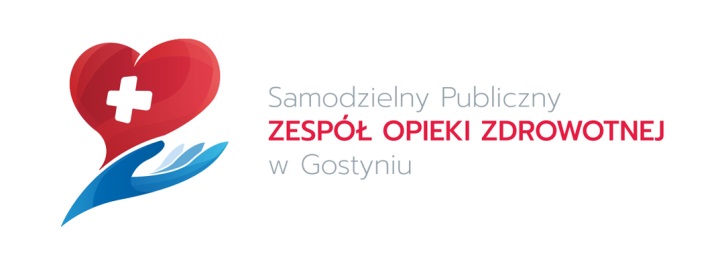 63-800 Gostyń, Plac Karola Marcinkowskiego 8/9KryteriumWagaOpis metody przyznawania punktówCena(C)95%Przy ocenie oferty najwyżej będzie punktowana ta, która proponuje najniższą cenę brutto za wykonanie przedmiotu zamówienia (otrzyma maksymalną liczbę punktów), pozostałe oferty – liczbę punktów wyliczoną wzoru: Cena = cena najniższa/cena badanej oferty x 100 x 95%Czas dostawy(T)5%Czas dostawy będzie rozpatrywany na podstawie czasu dostawy podanego przez Wykonawcę w ofercie (oświadczenie Wykonawcy). Zamawiający przyzna punkty w tym kryterium - zgodnie z zasadą, że za zaoferowaną przez Wykonawcę godzinę dostawy przyzna punkty, jak niżej:do godziny 8:30 – 5 pkt; do godziny 9:30 – 4 pkt; do godziny 10:30 – 3 pkt; do godziny 11:30 – 2 pkt; do godziny 12:30 – 1 pkt; do godziny 13:30 – 0 pkt;Gdzie: 1 pkt = 1%Wielkość przedsiębiorstwa (oznaczyć znakiem x /kliknąć właściwy kwadrat)MikroprzedsiębiorstwoOsoba uprawniona do kontaktówWielkość przedsiębiorstwa (oznaczyć znakiem x /kliknąć właściwy kwadrat)Małe przedsiębiorstwoWielkość przedsiębiorstwa (oznaczyć znakiem x /kliknąć właściwy kwadrat)Średnie przedsiębiorstwoWielkość przedsiębiorstwa (oznaczyć znakiem x /kliknąć właściwy kwadrat)Żadne z powyższychOpis preparatuOpis preparatuJedn. miaryIlośćCena jedn. NettoCena jedn. BruttoWartość nettoVAT %Wartość VATWartość bruttoOpis preparatu oferowanegoProducent; nazwa handlowa12…ŁĄCZNIE*ŁĄCZNIE*ŁĄCZNIE*ŁĄCZNIE*ŁĄCZNIE*ŁĄCZNIE*xxxOznaczenie rodzaju (nazwy) informacji w ofercieOznaczenie rodzaju (nazwy) informacji w ofercieStrony w ofercie (wyrażone cyfrą)Strony w ofercie (wyrażone cyfrą)12…Oznaczenie pliku (nazwa pliku), który zawiera informacje objęte tajemnicą przedsiębiorstwa - ………………… (wpisać)Oznaczenie pliku (nazwa pliku), który zawiera informacje objęte tajemnicą przedsiębiorstwa - ………………… (wpisać)Oznaczenie pliku (nazwa pliku), który zawiera informacje objęte tajemnicą przedsiębiorstwa - ………………… (wpisać)Oznaczenie pliku (nazwa pliku), który zawiera informacje objęte tajemnicą przedsiębiorstwa - ………………… (wpisać)Część/zakres zamówieniaCzęść/zakres zamówieniaNazwa (firma) podwykonawcy12…PRZEDMIOT ZAMÓWIENIA PRZEDMIOT ZAMÓWIENIA Jedn. miaryIlość 1.Hydrożel zawierający 0,006% HOCl oraz 0,006% NaOCl; przeznaczony do oczyszczania i nawilżania ostrych,przewlekłych i zakażonych ran oraz oparzeń I i II stopnia, jam ciała, takich jak jama ustna, nos, gardło, pochwa,uszy, jamy ropnia. Wyrób medyczny; opakowanie a 120ml lub gop.22.Hydrożel zawierający 0,006% HOCl oraz 0,006% NaOCl; przeznaczony do oczyszczania i nawilżania ostrych,przewlekłych i zakażonych ran oraz oparzeń I i II stopnia, jam ciała, takich jak jama ustna, nos, gardło, pochwa,uszy, jamy ropnia. Wyrób medyczny; opakowanie a 250 g lub mlop.133.Roztwór zawierający 0,004% HOCl oraz 0,004% NaOCl; przeznaczony do płukania ostrych, przewlekłych i oraz oparzeń I i II stopnia, płukanie jamy otrzewnej i pęcherza moczowego, jamy ustnej, gardła, nosa, uszu, pochwy, gałki ocznej, tkanek OUN (ośrodkowy układ nerwowy), innych tkanek układu nerwowego i przetoki. Wyrób medyczny; opakowanie a 250 mlop.84.Roztwór zawierający 0,004% HOCl oraz 0,004% NaOCl; przeznaczony do płukania ostrych, przewlekłych i oraz oparzeń I i II stopnia, płukanie jamy otrzewnej i pęcherza moczowego, jamy ustnej, gardła, nosa, uszu, pochwy, gałki ocznej, tkanek OUN (ośrodkowy układ nerwowy), innych tkanek układu nerwowego i przetoki. Wyrób medyczny; do terapii podciśnieniowej; opakowanie a 990 mlop.35.Roztwór zawierający 0,004% HOCl oraz 0,004% NaOCl; przeznaczony do płukania ostrych, przewlekłych i oraz oparzeń I i II stopnia, płukanie jamy otrzewnej i pęcherza moczowego, jamy ustnej, gardła, nosa, uszu, pochwy, gałki ocznej, tkanek OUN (ośrodkowy układ nerwowy), innych tkanek układu nerwowego i przetoki. Wyrób medyczny; opakowanie a 5lop.56.Opatrunek hydrożelowy – wodna kompozycja naturalnych i syntetycznych polimerów poddanych promieniowaniu jonizującemu; z zatopioną włókniną sterylny; rozmiar 20 cm x 40 cm;szt.107.Opatrunek hydrożelowy – wodna kompozycja naturalnych i syntetycznych polimerów poddanych promieniowaniu jonizującemu; sterylny; rozmiar 22 cm x 28 cm; opakowanie a 5 sztukop.28.Opatrunek hydrożelowy – wodna kompozycja naturalnych i syntetycznych polimerów poddanych promieniowaniu jonizującemu; sterylny; rozmiar 12 cm x 24 cm; opakowanie a 5 sztukop.109.Opatrunek hydrożelowy – wodna kompozycja naturalnych i syntetycznych polimerów poddanych promieniowaniu jonizującemu; sterylny; rozmiar 10 cm x 12 cm; opakowanie a 5 sztukop.510.Opatrunek hydrożelowy – wodna kompozycja naturalnych i syntetycznych polimerów poddanych promieniowaniu jonizującemu; sterylny; rozmiar 12 cm x 12 cm; opakowanie a 5 sztukop.3PRZEDMIOT ZAMÓWIENIA PRZEDMIOT ZAMÓWIENIA Jedn. miaryIlość 1.Enoxaparinum natricum 10mg/0,1ml; ampułkostrzykawka a 0,2 ml; opakowanie a 10 sztukop.452.Enoxaparinum natricum 10mg/0,1ml; ampułkostrzykawka a 0,4 ml; opakowanie a 10 sztukop.5003.Enoxaparinum natricum 10mg/0,1ml; ampułkostrzykawka a 0,6 ml; opakowanie a 10 sztukop.4204.Enoxaparinum natricum 10mg/0,1ml; ampułkostrzykawka a 0,8 ml; opakowanie a 10 sztukop.805.Enoxaparinum natricum 10mg/0,1ml; ampułkostrzykawka a 1 ml; opakowanie a 10 sztukop.1PRZEDMIOT ZAMÓWIENIA PRZEDMIOT ZAMÓWIENIA Jedn. miaryIlość 1.Gliclazidum 60mg, tabletki o zmodyfikowanym uwalnianiu; opakowanie a 90 sztukop.122.Trimetazidini dihydrochloridum 35mg; tabletki o zmodyfikowanym uwalnianiu; opakowanie a 90 sztukop.103.Perindoprilum argininum 10 mg; tabletki; opakowanie a 90 sztukop.24.Perindoprilum argininum 5 mg; tabletki; opakowanie a 90 sztukop.25PRZEDMIOT ZAMÓWIENIA PRZEDMIOT ZAMÓWIENIA Jedn. miaryIlość 1.Aminokwasy 80g/l, roztwór do infuzji; o osmolarności teoretycznej 770 mOsm/l, butelka szklana a 500 mlszt.102.Aqua pro injectione, butelka z dwoma jałowymi portami a 250 mszt.4003.Dextranum 100mg/ml, średnia masa cząsteczkowa ok. 40000; roztwór do infuzji, butelka szklana; op. a 12 sztuk a 500 mlop.14.Mannitol 15mg/ml,roztwór do infuzji; worek a 100 mlszt.9005.Mannitol 15mg/ml,roztwór do infuzji; worek a 250 mlszt.3006.5% Glucosum + 0,9% Natrium chloratum w proporcji 1:1, roztwór do infuzji, butelka z dwoma jałowymi portami a 500 mlszt.2607.5% Glucosum + 0,9% Natrium chloratum w proporcji 2:1, roztwór do infuzji, butelka z dwoma jałowymi portami a 500 mlszt.9008.Soiae olleum raffinatum 200mg/ml, emulsja zawierająca w 1000 ml olej sojowy(60,0g), tryglicerydy o średniej długości łańcucha(60,0g), olej z oliwek oczyszczony (50,0g), olej rybny bogaty w omega-3 kwasy(30,0g)., do podawania również wcześniakom i dzieciom z niską urodzeniową masą ciała; op – 10 butelek a 500mlop.19.20% koncentrat do sporządzania roztworu do infuzji zawierający dipeptyd glutaminy; butelka szklana a 100 mlszt.1010.10% emulsja wysokooczyszczonego oleju rybiego zawierający EPA i DHA; emulsja do infuzji; butelka szklana a 100 mlszt.1011.Roztwór zawierający w 1000 ml m.in.: 140 mmol sodu;4 mmol potasu; 1 mmol wapnia; 1 mmol magnezu; 118 mmol chloru; 55,5 mmol glukozy butelka stojąca z dwoma jałowymi portami; opakowanie – 10 butelek a 500 mlop.8012.Roztwór zawierający w 1000 ml m.in.: 140 mmol sodu;4 mmol potasu; 1 mmol wapnia; 1 mmol magnezu; 118 mmol chloru; 55,5 mmol glukozy butelka stojąca z dwoma jałowymi portami; opakowanie – 20 butelek a 250 mlop.4013.Roztwór zawierający w 1000 ml m.in.: 140 mmol sodu;4 mmol potasu; 1 mmol wapnia; 1 mmol magnezu; 118 mmol chloru; 55,5 mmol glukozy butelka stojąca z dwoma jałowymi portami; opakowanie – 40 butelek a 100 mlop.514.Hydroksyetyloskrobia 60mg/ml; stopień podstawienia 0,38- 0,45; średnia masa cząsteczkowa 130 000 Da; izotoniczny roztwór zawierający elektrolity (sód i chlorki), butelka z dwoma jałowymi portami a 500 ml; opakowanie a 10 butelekop.115.Prothrombinum multiplex humanum 500 jm. - Proszek i rozpuszczalnik do sporządzania roztworu do wstrzykiwań; opakowanie a 1 sztuka + rozpuszczalnikop.2516.Hydroksyetyloskrobia 100mg/ml; stopień podstawienia 0,38- 0,45; średnia masa cząsteczkowa 130 000 Da; izotoniczny roztwór zawierający elektrolity (sód i chlorki), butelka z dwoma jałowymi portami a 500 ml; opakowanie a 10 butelekop.1PRZEDMIOT ZAMÓWIENIA PRZEDMIOT ZAMÓWIENIA Jedn. miaryIlość 1.Aqua pro injectione; płyn; opakowanie – 100 ampułek a 10 mlop.202.Acenocumarolum 4 mg; tabletki; opakowanie a 60 sztukop.153.Acetylsalicylic acidum 75 mg; tabletki dojelitowe; opakowanie a 60 sztuk (dopuszczone przeliczenie liczby sztuk)op.1254.Acetylsalicylic acidum 150 mg; tabletki dojelitowe; opakowanie a 60 sztuk (dopuszczone przeliczenie liczby sztuk)op.235.Bupivacainum hydrochloricum 5mg/ml; roztwór do wstrzykiwań; opakowanie – 10 ampułek a 10 mlop.606.Piracetam 0,2g/ml; roztwór do wlewów; flakon a 60 ml; opakowanie a 20 sztukop.47.Sodium bicarbonate, 84mg/ml, roztwór do wstrzykiwań, opakowanie – 10 ampułek a 20 mlop.358.Formoterol 12 mikrogramów, proszek do inhalacji w kapsułce, opakowanie – 60 sztuk + inhalatorop.29.Metamizole sodium 0,5g/ml, roztwór do wstrzykiwań, opakowanie – 5 ampułek a 5 mlop.8010.Metamizole sodium 0,5g/ml, roztwór do wstrzykiwań, opakowanie – 5 ampułek a 2 mlop.3011.Metamizole sodium 500mg, tabletki, opakowanie – 12 sztuk (dopuszczone przeliczenia na opakowanie a 6 sztuk)op.5512.Amikacin 3mg/ml, krople oczne; opakowanie a 5 mlop.213.Amikacin 250mg/ml, roztwór; ampułka a 4 mlszt.14014.Amikacin 250mg/ml, roztwór; ampułka a 2 mlszt.16015.Amikacin 125mg/ml, roztwór; ampułka a 2 mlszt.19016.Baclofen 10mg; tabletki, opakowanie – 50 sztukop.3517.Hydrochlorothiazidum 12,5 mg, tabletki, opakowanie – 30 sztukop.218.Hydrochlorothiazidum 25 mg, tabletki, opakowanie – 30 sztukop.319.Indapamide 2,5 mg; tabletki powlekane, opakowanie – 20 sztukop.1020.Magnesium sulfate 200mg/ml, roztwór do wstrzykiwań, opakowanie – 10 ampułek a 10 mlop.14021.Natrium Chloratum 100mg/ml; koncentrat do sporządzania roztworu do wstrzykiwań; opakowanie -100 ampułek a 10 ml (dopuszczone przeliczenie na mniejsza liczbę ampułek w opakowaniu)op.2422.Ketoprofenum 100mg; tabletki; opakowanie – 30 sztukop.1523.Metoprololi succinas 100 mg; tabletki o przedłużonym uwalnianiu; opakowanie a 28 sztukop.1824.Metoprololi succinas 50 mg; tabletki o przedłużonym uwalnianiu; opakowanie a 28 sztukop.12025.Metoprololi succinas 25 mg; tabletki o przedłużonym uwalnianiu; opakowanie a 28 sztukop.14026.Metoclopramide 10 mg, tabletki, opakowanie - 50 sztukop.427.Metoclopramide 5mg/ml, roztwór do wstrzykiwań, opakowanie – 5 ampułek a 2 mlop.73028.Metronidazole 500mg, tabletki dopochwowe, opakowanie – 10 sztukop.529.Metronidazole 250mg, tabletki, opakowanie – 20 sztukop.6530.Acetylsalicylic acid 300mg, tabletki z możliwością rozpuszczania, opakowanie- 20 sztukop.2031.Sulfacetamide 10%, krople do oczu, opakowanie - 12 minimsów a 0,5mlop.2532.Hydrochlorothiazide 50mg + Amiloride 5mg, tabletki, opakowanie – 50 sztukop.533.Pentoxyfilinum 20mg/ml;koncentrat do sporządzania roztworu do infuzji; opakowanie – 10 ampułek a 15 ml;op.634.Pyrantelum 250mg; tabletki; oapkowanie a 3 sztukiop.235.Dopamine 40mg/ml; roztwór do infuzji; opakowanie – 10 amp a 5 mlop.1036.Epinephrine 1mg/1ml, roztwór do wstrzykiwań, opakowanie – 10 ampułek a 1mlop.11037.Atropine 0,5 mg/ml, roztwór do wstrzykiwań, opakowanie – 10 ampułek a 1mlop.5538.Atropine 1 mg/ml, roztwór do wstrzykiwań, opakowanie – 10 ampułek a 1mlop.13039.Bupivacaine hydrochloricum 0,5%; roztwór do wstrzykiwań dooponowych; opakowanie – 5 ampułek  a 4 mlop.5040.Cotrimoxazolum 96mg/ml; koncentrat do sporządzania roztworu do infuzji, opakowanie – 10 ampułek a 5 mlop.13041.Digoxin 0,25mg/ml, roztwór do wstrzykiwań; opakowanie – 5 ampułek a 2 mlop.3542.Papaverine, 0,02g/ml, roztwór do wstrzykiwań; opakowanie – 10 ampułek a 2 mlop.1543.Antazoline 0,05g/ml; roztwór do wstrzykiwań; opakowanie – 10 ampułek a 2 mlop.4044.Propranolol, 1mg/ml, roztwór do wstrzykiwań, opakowanie – 10 ampułek a 1 mlop.245.Phytomenadione ; 10mg, tabletki; opakowanie – 30 tabletekop.546.Phytomenadione 10mg/ml, roztwór do wstrzykiwań; opakowanie – 5 ampułek a 1ml (dopuszczone opakowanie a 10 amp z przeliczeniem)op.28047.Cyanocobalamin 500mg/ml; roztwór do wstrzykiwań; opakowanie – 5 ampułek a 2 mlop.8048.Norepinephrine 1mg/ml; roztwór do infuzji; opakowanie – 5 ampułek a 4 mlop.52049.Norepinephrine 1mg/ml; roztwór do infuzji; opakowanie – 10 ampułek a 1 mlop.1050.Ephedrini hydrochloridum 25mg/ml; roztwór do wstrzykiwań; opakowanie – 10 ampułek a 1mlop.6551.Heparinum natricum 5000j.m./ ml; roztwór do wstrzykiwań; opakowanie – 10 fiolek a 5 mlop.1552.Furosemidum 20mg/2ml; roztwór do wstrzykiwań, opakowanie - 50 ampułek a 2 mlop.43053.Furosemidum 20mg/2ml; roztwór do wstrzykiwań, opakowanie – 5 ampułek a 2 mlop.554.15% Kalium chloratum 150mg/ml; roztwór do infuzji, opakowanie – 50 ampułek a 10 mlop.13555.Pantoprazolum 20 mg; tabletki dojelitowe; opakowanie a 28 sztuk (dopuszczone przeliczenie a 56 sztuk)op.3056.Pantoprazolum 40 mg; tabletki dojelitowe; opakowanie a 28 sztuk (dopuszczone przeliczenie a 56 sztuk)op.3057.Midazolamum 5mg/ml; roztwór do wstrzykiwań; opakowanie – 5 ampułek a 3 mlop.558.Midazolamum 5mg/ml; roztwór do wstrzykiwań; opakowanie – 5 ampułek a 10 mlop.3059.Midazolamum 1mg/ml; roztwór do wstrzykiwań; opakowanie – 10 ampułek a 5 mlop.25060.Ciprofloxacinum 2mg/ml; roztwór do infuzji w opakowaniach gotowych do użytku a 100 ml; opakowanie a 40 sztukop.2261.Ciprofloxacinum 2mg/ml; roztwór do infuzji w opakowaniach gotowych do użytku a 200 ml; opakowanie a 20 sztukop.7562.Ceftazidimum 1g; proszek do sporządzania roztworu, fiolkafiolka25063.Ceftazidimum 2g; proszek do sporządzania roztworu, fiolka lub butelkafiolka5064.Cefazolin 1g; proszek do sporządzania roztworu do wstrzykiwań, fiolka (dopuszczone przeliczenie na opakowania maksymalnie a 10 fiolek)fiolka20065.Cefuroximum 750mg; proszek do sporządzania roztworu (albo roztworu lub zawiesiny) przeznaczony do stosowania już od urodzenia; fiolkafiolka4066.Cefuroximum 1500mg; proszek do sporządzania roztworu, przeznaczony do stosowania już od urodzenia; fiolkafiolka200067.Cefotaximum 1000mg; proszek do sporządzania roztworu, przeznaczony do stosowania już od urodzenia; fiolkafiolka620068.Ceftriakson 1000mg; proszek do sporządzania roztworu, przeznaczony do stosowania już od urodzenia; fiolkafiolka90069.Ceftriakson 2000mg; proszek do sporządzania roztworu, przeznaczony do stosowania już od urodzenia; fiolkafiolka150070.Metronidazolum 5mg/ml; roztwór możliwy do bezpośredniego podania, pojemnik a 100 ml; opakowanie a 40 sztukop.7571.Linezolidum 2mg/ml; roztwór do infuzji; opakowanie – sztuka a 300 ml (dopuszczone przeliczenie ilości)szt.35072.Diazepamum 2mg/ml; roztwór doodbytniczy; opakowanie – 5 tub a 2,5 mlop.1073.Diazepamum 4mg/ml; roztwór doodbytniczy; opakowanie – 5 tub a 2,5 mlop.174.Diazepamum2mg/5ml; zawiesina dosutna; opakowanie a 100 g lub 100mlop.175.Diazepamum 5mg/ml; roztwór do wstrzykiwań; opakowanie – 50 ampułek a 2 mlop.2876.Omeprazole 20mg; kapsułki; postać dojelitowa; opakowanie a 28 sztukop.37077.Omeprazole 40mg; kapsułki; postać dojelitowa; opakowanie a 28 sztukop.30078.Furosemidum 40mg; tabletki; opakowanie 30 sztukop.30079.Carvedilolum 6,25 mg; tabletki; opakowanie a 30 sztukop.10080.Carvedilolum 12,5 mg; tabletki; opakowanie a 30 sztukop.3081.Cefuroximum 250mg; tabletki; opakowanie a 10 sztuk (dopuszczone przeliczenie sztuk)op.282.Cefuroximum 500mg; tabletki; opakowanie a 10 sztuk (dopuszczone przeliczenie sztuk)op.283.Betahistini dihydrochloridum 8 mg; tabletki; opakowanie a 100 sztuk (dopuszczone zaoferowanie opakowań o innej liczbie sztuk z odpowiednim przeliczeniem)op.584.Betahistini dihydrochloridum 16 mg; tabletki; opakowanie a 60 sztuk (dopuszczone zaoferowanie opakowań o innej liczbie sztuk z odpowiednim przeliczeniem)op.1885.etahistini dihydrochloridum 24 mg; tabletki; opakowanie a 60 sztuk (dopuszczone zaoferowanie opakowań o innej liczbie sztuk z odpowiednim przeliczeniem)op.1586.Torasemidum 5 mg; tabletki; opakowanie a 30 sztukop.9087.Torasemidum 10 mg; tabletki; opakowanie a 30 sztukop.7088.Tramadoli hydrochloridum 100 mg; tabletki o modyfikowanym uwalnianiu; opakowanie a 30 sztuk (dopuszczone przeliczenie liczby sztuk)op.1589.Tramadoli hydrochloridum 50mg/ml; roztwór do wstrzykiwań; opakowanie – 5 ampułek a 2 mlop.110090.Tramadoli hydrochloridum 50 mg; tabletki lub kapsułki; opakowanie a 20 sztuk (dopuszczone przeliczenie liczby sztuk)op.14091.Simvastatinum 20mg; tabletki; opakowanie a 28 sztuk (dopuszczone przeliczenie liczby sztuk)op.13592.Simvastatinum 40mg; tabletki; opakowanie a 28 sztuk (dopuszczone przeliczenie liczby sztuk)op.4093.Sertraline 50 mg; tabletki; opakowanie a 28 sztuk (dopuszczone opakowanie a 30 sztuk z odpowiednim przeliczeniem)op.4594.Sertraline 100 mg; tabletki; opakowanie a 28 sztuk (dopuszczone opakowanie a 30 sztuk z odpowiednim przeliczeniem)op.295.Enalaprilum 10mg; tabletki; opakowanie – 60 sztuk (dopuszczone opakowania a 30 sztuk z odpowiednim przeliczeniem)op.296.Enalaprilum 20mg; tabletki; opakowanie – 60 sztuk (dopuszczone opakowania a 30 sztuk z odpowiednim przeliczeniem)op.297.Enalaprilum 5mg; tabletki; opakowanie – 60 sztuk (dopuszczone opakowania a 30 sztuk z odpowiednim przeliczeniem)op.198.Aciclovirum 200 mg; tabletki; opakowanie a 30 sztukop.1099.Aciclovirum 800 mg; tabletki; opakowanie a 30 sztukop.5100.Barium sulphuricum 1g/ml; zawiesina; opakowanie a 200 mlop.4101.Venlafaxine 75mg; doustna postać o przedłużonym uwalnianiu; opakowanie – 28 sztukop.55102.Diazepamum 5mg/ml; roztwór do wstrzykiwań; opakowanie – 5 ampułek a 2 mlop.2103.Cetirizini dihydrochloridum 10mg; tabletki, opakowanie a 30 sztuk (dopuszczone opakowanie a 20 sztuk)op.40104.Cetirizine dichydrochloride 10mg/ml; krople doustne; opakowanie a 20 mlop.8105.Ciprofloxacinum 500mg, tabletki, opakowanie a 10 sztukop.50106.Piracetam 1,2g; tabletki powlekane, opakowanie – 60 sztukop.18107.Tramadoli hydrochloridum 37,5mg + Paracetamolum 325 mg; tabletki; opakowanie a 30 sztuk (dopuszczone przeliczenie liczby sztuk)op.240108.Natrium chloratum 0,9%; roztwór; opakowanie – 100 ampułek z tworzywa sztucznego a 10mlop.80109.Metformini hydrochloridum 1000mg; tabletki; opakowanie a 30 sztukop.20110.Metformini hydrochloridum 850mg; tabletki; opakowanie a 30 sztukop.20111.Metformini hydrochloridum 500mg; tabletki; opakowanie a 30 sztukop.20112.Indapamidum 1,5mg; tabletki o zmodyfikowanym uwalnianiu; opakowanie a 30 tabletek (dopuszczone przeliczenie liczby sztuk)op.15113.Pentoxyfilinum 400mg; tabletki o przedłużonym uwalnianiu; opakowanie – 60 sztukop.2114.Metoprololi tartras 50 mg; tabletki o niemodyfikowanym uwalnianiu; opakowanie a 30 sztukop.2115.Diclofenacum natricum 100mg; tabletki o przedłużonym uwalnianiu; opakowanie a 20 sztukop.5116.Loperamidi hydrochloridum 2mg; tabletki; opakowanie a 30 sztukop.90117.Digoxinum 250µg; tabletki; opakowanie a 30 sztukop.10118.Ramiprilum 2,5mg; tabletki, opakowanie – 28 sztuk (dopuszczone przeliczenie a 30 sztuk)op.65119.Ramiprilum 5mg; tabletki, opakowanie – 28 sztuk (dopuszczone przeliczenie a 30 sztuk)op.100120.Ramiprilum 10mg; tabletki, opakowanie – 28 sztuk (dopuszczone przeliczenie a 30 sztuk)op.30121.Fentanyl, 0,05mg/ml, roztwór do wstrzykiwań, podanie domięśniowo, dożylnie, podskórnie, zewnątrzoponowo i podpajęczynówkowo opakowanie - 50 ampułek a 2 mlop.70122.Fentanyl, 0,05mg/ml, roztwór do wstrzykiwań, podanie domięśniowo, dożylnie, podskórnie, zewnątrzoponowo i podpajęczynówkowo opakowanie - 50 ampułek a 10 mlop.70123.Morphine 10mg/ml, roztwór do wstrzykiwań, opakowanie – 10 ampułek a 1 mlop.20124.Morphine 20mg/ml, roztwór do wstrzykiwań, opakowanie – 10 ampułek a 1 mlop.210125.Oxycodoni hydrochloridum 10mg/ml; minimum roztwór do wstrzykiwań; opakowanie – 5 ampułek a 1mlop.100126.Clemastinum 1mg/ml; roztwór do wstrzykiwań; opakowanie – 5 ampułek a 2 mlop.45127.Metoprololi tartras 1mg/ml; roztwór do wstrzykiwań; opakowanie – 5 ampułek a 5 mlop.35128.Eplerenon 25mg; tabletki; opakowanie a 30 sztukop.25129.Eplerenon 50mg; tabletki; opakowanie a 30 sztukop.8130.Nebivololum 5mg; tabletki; opakowanie a 28 sztukop.65131.Telmisartan 40mg; tabletki; opakowanie a 28 sztukop.50132.Telmisartan 80mg; tabletki; opakowanie a 28 sztukop.30133.Calcii chloridum dihydricum 67mg/ml; roztwór do wstrzykiwań; 10 ampułek a 10 mlop.130134.Calcium glubionate 10%; roztwór; opakowanie 10 ampułek a 10 ml (dopuszczone opakowanie o innej liczbie ampułek z przeliczeniem liczby opakowań)op.70135.Acidum ascorbicum 100mg/ml; roztwór do wstrzykiwań; opakowanie – 10 ampułek a 5 mlop.25136.Gentaycinum 3mg/g; krople do oczu; opakowanie a 5 mlop.8137.Haloperidolum 1mg; tabletki; opakowanie a 40 sztukop.5138.Haloperidolum 5mg; tabletki; opakowanie a 30 sztukop.5139.Cotrimoxazolum 240mg/5ml; postać płynna; opakowanie a 100mlop.2140.Haloperidolum 5mg/ml; roztwór do wstrzykiwań; opakowanie – 10 ampułek a 1mlop.60141.Salbutamolum 0,5mg/ml; roztwór do wstrzykiwań; opakowanie – 10 ampułek a 1mlop.15142.Naloxone; 0,4mg/ml; roztwór do wstrzykiwań; opakowanie – 10 ampułek a 1 mlop.10143.Propranolol 10mg; tabletki; opakowanie a 50 sztukop.10144.Propranolol 40mg; tabletki; opakowanie a 50 sztukop.4145.Clemastinum 1mg; tabletki; opakowanie a 30 sztukop.6146.Kompleks witamin grupy B; tabletki; opakowanie a 50 sztukop.6147.Acidum ascorbicum 100mg/ml; krople doustne; opakowanie – 30 mlop.2148.Propafenoni hydrochloridum 150 mg; tabletki; opakowanie a 60 sztuk (dopuszczone opakowanie a 20 sztuk)op.8149.Lignocaini hydrochloridum 10mg/ml; roztwór do wstrzykiwań; 10 ampułek a 2 mlop.18150.Lignocaini hydrochloridum 10mg/ml; roztwór do wstrzykiwań; 5 fiolek a 20 mlop.75151.Lignocaini hydrochloridum 20mg/ml; roztwór do wstrzykiwań; 10 ampułek a 2 mlop.140PRZEDMIOT ZAMÓWIENIA PRZEDMIOT ZAMÓWIENIA Jedn. miaryIlość 1.Dinoprost 5mg/ml, roztwór do wstrzykiwań, opakowanie – 5 ampułek a 1 mlop.12.Adenosinum 3mg/ml; roztwór do wstrzykiwań; opakowanie – 6 fiolek a 2 mlop.123.Teicoplaninum 200 mg, proszek do sporządzania roztworu + rozpuszczalnik; opakowanie – 1 fiolka + 1 ampułkaop.104.Teicoplaninum 400 mg, proszek do sporządzania roztworu + rozpuszczalnik; opakowanie – 1 fiolka + 1 ampułkaop.105.Acidum valproicum 87mg + natrii valpros 200 mg, tabletki o przedłużonym uwalnianiu, opakowanie - 30 sztukop.1006.Acidum valproicum 145mg + natrii valpros 333 mg, tabletki o przedłużonym uwalnianiu, opakowanie - 30 sztukop.507.Calcium polystyrene sulfonate 1,2g Ca2+/15g; proszek; opakowanie a 300gop.128.Sodium polystyrene sulfonate 1,42g Na+/15g; proszek; opakowanie a 454gop.19.Insulina glargine 100j/ml; roztwór do wstrzykiwań; op 5 wkładów lub wstrzykiwaczy a 3 mlop.510.Insulina glulizyne 100j/ml; roztwór do wstrzykiwań; op 5 wkładów lub wstrzykiwaczy a 3 mlop.511.Clopidogrelum 300 mg; tabletki; opakowanie a 30 sztukop.8PRZEDMIOT ZAMÓWIENIA PRZEDMIOT ZAMÓWIENIA Jedn. miaryIlość 1.Drażetki zawierające w swoim składzie: Aloe pulveratus, Belladonnae alkaloida, Frangulae cortex pulveratus, Glycyrrhizae radix pulveratus; opakowanie a 20 sztukop.22.Proxymetacaini 0,5%, krople do oczu; opakowanie a 15 mlop.23.Amantadini sulfas 100 mg; tabletki, opakowanie a 100 sztukop.24.Carbamazepinum 200 mg; tabletk io modyfikowanym uwalnianiu; opakowanie a 50 sztukop.105.Carbamazepinum 400 mg; tabletki o modyfikowanym uwalnianiu; opakowanie a 50 sztukop.46.Ipratropii bromidum 250 mcg/ml; płyn do inhalacji z nebulizatora; opakowanie a 20 mlop.87.Fenoteroli hydrobromidum 50 mcg + ipratropii bromidum 21 mcg/dawkę; aerozol inhalacyjny; opakowanie a 200 dawekop.28.Calcium dobesilate 250 mg; tabletki; opakowanie a 30 sztukop.69.Calcium gluconicum 500 mg; tabletki; opakowanie a 50 sztukop.110.Calcii carbonas 400 mg Ca; kapsułki; opakowanie a 100 sztukop.1011.Rutosidum trihydricum 25mg + Acidum ascorbicum 100 mg; tabletki; opakowanie a 125 sztuk (dopuszczone przeliczenie)op.1012.Methyldopum 250 mg; tabletki; opakowanie a 50 sztukop.1013.Doxepinum 10 mg; kapsułki; opakowanie a 30 sztukop.5014.Doxepinum 25 mg; kapsułki; opakowanie a 30 sztukop.1015.Mebeverini hydrochloridum 135 mg; tabletki; opakowanie a 15 sztukop.216.Paracetamolum 50 mg; czopki, opakowanie a 10 sztukop.617.Paracetamolum 80 mg; czopki, opakowanie a 10 sztukop.518.Paracetamolum 125 mg; czopki, opakowanie a 10 sztukop.1219.Paracetamolum 250 mg; czopki, opakowanie a 10 sztukop.720.Paracetamolum 500 mg; czopki, opakowanie a 10 sztukop.221.Isosorbidi mononitras 50 mg; tabletki o przedłużonym uwalnianiu; opakowanie – 30 sztukop.1022.Isosorbidi mononitras 75 mg; tabletki o przedłużonym uwalnianiu; opakowanie – 30 sztukop.423.Acidum tranexamicum, 500mg; tabletki; opakowanie – 20 sztukop.124.Acidum tranexamicum, 100mg/ml; roztwór dop wstrzykiwań; opakowanie – 5 ampułek a 5 mlop.16025.Methylrosanilini chloridum 10mg/g; wodny roztwór na skórę; opakowanie – 20ml lub 20gop.2026.Methylrosanilini chloridum 10mg/g; spirytusowy roztwór na skórę; opakowanie – 20ml lub 20gop.227.Gentamycin 40mg/ml; roztwór do wstrzykiwań i infuzji; opakowanie a 10 ampułek a 2 mlop.1528.Glicerynum 85%; płyn, opakowanie a 1kgop.529.Roztwór zawierający dimetikon i cyklometikon 5 przeznaczony do stosowania przeciw wszawicy; opakowanie – 100 mlop.530.Collagenasum  o aktywności klostrydiopeptydazy A nie mniejszej niż 1,2 j./1g; maść; opakowanie a 20 gop.2031.Verapamili hydrochloridum 120 mg; tabletki o przedłużonym uwalnianiu; opakowanie a 40 sztukop.132.Verapamili hydrochloridum 240 mg; tabletki o przedłużonym uwalnianiu; opakowanie a 20 sztukop.133.Sulpiridum 50 mg; kapsułki; opakowanie a 24 sztuki (dopuszczone opakowanie a 30 sztuk z odpowiednim przeliczeniem)op.134.Sulpiridum 100 mg; kapsułki; opakowanie a 24 sztuki (dopuszczone opakowanie a 30 sztuk z odpowiednim przeliczeniem)op.135.Levodopum 50mg + Benserazidum 12,5 mg;kapsułki;  opakowanie a 100 sztukop.236.Levodopum  100mg + Benserazidum 25mg; kapsułki w systemie hydrodymanicznie zrównoważonym; opakowanie a 100 sztukop.337.Levodopum  200mg + Benserazidum 50mg; tabletki; opakowanie a 100 sztukop.338.Acidum boricum 10g/100g; maść; opakowanie a 20 gop.539.Parafinum liquidum >99g/100g + Oleum menthae piperitae; płyn doustny; opakowanie a 125gop.14040.Methyloprednisolone 16mg; tabletki; opakowanie a 30 sztukop.5541.Methyloprednisolone 4mg; tabletki; opakowanie a 30 sztukop.3042.Molsidomine 4mg; tabletki; opakowanie a 30 sztukop.143.Ambroxoli 7,5mg/ml;płyn do inhalacji; opakowanie a 100 mlop.1044.Naproxen 12mg/g; żel; opakowanie a 50 gop.3045.Nitrendypinum 10mg; tabletki; opakowanie a 30 sztukop.546.Nitrendypinum 20mg; tabletki; opakowanie a 30 sztukop.847.Glyceroli trinitras; 0,4mg/dawkę; aerozol; opakowanie 11 g (200 dawek)op.748.Cholini salicylas 20%; krople do uszu; opakowanie a 10g lub 10 mlop.249.Oxytetracyclini hydrochloridum 9,3mg +hydrocortisonum 3,1mg/g; aerozol; opakowanie a 32,25 gop.350.Paraffinum liquidum; płyn; opakowanie a 800 gop.351.Perazinum 100mg; tabletki; opakowanie – 30 sztukop.252.Perazinum 25mg; tabletki; opakowanie – 20 sztukop.553.Protaminum sulphuricum 10mg/ml; roztwór do wstrzykiwań; ampułka a 5ml; opakowanie a 10 sztukop.154.Risperidoni 1mg; tabletki; opakowanie a 20 sztukop.2055.Risperidoni 2mg; tabletki; opakowanie a 20 sztukop.3656.Rispeidroni 3mg; tabletki; opakowanie a 20 sztukop.257.Ethanolum 70% + chlorheksidini gluconas; płyn; opakowanie a 1lop.258.Theophylinnum anhydricum 300mg; tabletki o przedłużonym uwalnianiu; opakowanie a 50 sztukop.359.Codeini phosphas hemihydricus 15mg + Sulfogaiacolum 300 mg; tabletki; opakowanie a 10 sztukop.10060.Thiamazolum 10 mg; tabletki; opakowanie a 50 sztukop.1361.Thiamazolum 20 mg; tabletki; opakowanie a 50 sztukop.262.Thiamazolum 5 mg; tabletki; opakowanie a 50 sztukop.1063.Maść zawierająca: m.in.: ichtammolum, potentilla tormentilla, zinci oxidum; opakowanie a 20 gop.3064.Vinpocetinum 5mg; tabletki; opakowanie a 100 sztuk (dopuszczone przeliczenie a 90 sztuk)op.1865.Filgrastim 30 mln.j./0,5ml; roztwór; ampułko-strzykawka a 0,5 mlop.266.Filgrastim 48 mln.j./0,5ml lub 0,8ml; roztwór; ampułko-strzykawka a 0,5 ml lub 0,8mlop.6067.Acidum folicum 0,35mg + Ferrous sulphate 80mg Fe2+; tabletki o przedłużonym uwalnianiu; opakowanie a 30 sztukop.6068.Ethylis chloridum;;aerozol; opakowanie a 70 gop.1069.Etamsylate 250mg; tabletki; opakowanie a 30 sztukop.1070.Diclofenacum natricum 100mg; czopek;opakowanie – 10 sztukop.1571.Diclofenacum natricum 25mg/ml; roztwór do wstrzykiwań; opakowanie – 5 ampułek a 3 ml (dopuszczone przeliczenie liczby sztuk)op.272.Ibuprofenum 60mg; czopki doodbytnicze; opakowanie a 10 sztukop.373.Clarithromycinum 250mg/5ml; granulat do sporządzania zawiesiny; opakowanie a 100 mlop.1074.Rivaroxabanum 15 mg; tabletki; opakowanie a 100 sztukop.2375.Rivaroxabanum 20 mg; tabletki; opakowanie a 100 sztukop.2076.Alphacalcydolum 0,25 µg; kapsułki; opakowanie a 100 sztukop.277.Fluticasoni propionas; 125 µg/dawkę inhalacyjną; aerozol inhalacyjny; opakowanie a 60 dawekop.278.Fluticasoni propionas; 250 µg/dawkę inhalacyjną; aerozol inhalacyjny; opakowanie a 120 dawekop.379.Glucagon 1mg, proszek i rozpuszczalnik do sporządzania roztworu do wstrzykiwań,szt.580.Mesalazine 500mg; tabletki dojelitowe; opakowanie a 100 sztukop.2281.Salbutamolum 2mg/ml; płyn do inhalacji z nebulizatora; opakowanie – 20 ampułek a 2,5 mlop.7382.Buprenorfinum 20mg; system transdermalny uwalniający 35 µg/h; opakowanie – 5 systemówop.1083.Buprenorfinum 30mg; system transdermalny uwalniający 52,5 µg/h; opakowanie – 5 systemówop.684.Buprenorfinum 40mg; system transdermalny uwalniający 70 µg/h; opakowanie – 5 systemówop.385.Levofloxacinum 500mg; tabletki powlekane; opakowanie a 10 sztukop.12086.Fluconazolum 50mg/10 ml; syrop; opakowanie a 150 mlop.587.Fluconazolum 100mg; tabletki; opakowanie a 28 sztukop.4088.Thietylperazinum 6,5mg/ml; roztwór do wstrzykiwań; opakowanie a 5 ampułekop.3089.Betamethasonum 0,5mg/g; maść; opakowanie a 30 gop.390.Timonacicum 100mg; tabletki; opakowanie a 30 sztukop.3091.Ofloxacinum 3mg/g; maść do oczu; opakowanie a 3 gop.392.Mesalazinum 4g/60ml; zawiesina doodbytnicza; opakowanie – 7 butelek a 60 mlop.293.Metotreksat 50mg/ml; roztwór do wstrzykiwań; opakowanie – 12 ampułkostrzykawek a 0,2ml (możliwość przeliczenia na inną liczbę ampułkostrzykawek w opakowaniu)op.294.Metotreksat 50mg/ml; roztwór do wstrzykiwań; opakowanie – 12 ampułkostrzykawek a 0,4ml (możliwość przeliczenia na inną liczbę ampułkostrzykawek w opakowaniu)op.295.Valsartanum 160mg; tabletki; opakowanie a 28 sztukop.696.Silybi mariani fructus extractum siccum 50mg; tabletki drażowane; opakowanie a 60 sztukop.5597.Oxycodone hydrochloride 5mg; tabletki o przedłużonym uwalnianiu; opakowanie a 60 sztukop.1098.Oxycodone hydrochloride 10mg; tabletki o przedłużonym uwalnianiu; opakowanie a 60 sztukop.1899.Oxycodone hydrochloride 20mg; tabletki o przedłużonym uwalnianiu; opakowanie a 60 sztukop.10100.Oxycodone hydrochloride 40mg; tabletk o przedłużonym uwalnianiu; opakowanie a 60 sztukop.4101.Oxycodone hydrochloride 80mg; tabletki o przedłużonym uwalnianiu; opakowanie a 60 sztukop.2102.Fluoxetyna 20mg; kapsułki lub tabletki; opakowanie a 30 sztukop.15103.Betamethasonum 7mg/ml; zawiesina do wstrzykiwań opakowanie a 5 ampop.8104.Citalopram 20mg; tabletki; opakowanie a 28 tabl.op.6105.Drotaverinum 40 mg; tabletki, opakowanie – 20 sztukop.110106.Amiodarone 150mg/3ml; roztwór; opakowanie – 5 ampułek a 3ml (dopuszczone zaoferowanie innej liczby sztuk z przeliczeniem)op.260107.Amiodarone 200mg; tabletki; opakowanie – 60 tabletek (dopuszczone przeliczenie a 30 tabletek)op.10108.Fenoteroli hydrobromidum 0,5mg/ml+ ipratropii bromidum 0,25mg/ml; płyn do inhalacji z nebulizatora; opakowanie a 20 mlop.360109.Drotaverinum 20 mg/ml; roztwór do wstrzykiwań, opakowanie – 5 ampułek a 2mlop.455110.Dextromethorphani hydrobromidum 7,5mg + Dexpanthenolum 50 mg/5ml; syrop; opakowanie a 100 mlop.15111.Budesonidum 0,125mg /ml; zawiesina do nebulizacji; opakowanie – 20 sztuk po 2 ml; ze wskazaniem do stosowania przy ostrym zapaleniu krtani, tchawicy i oskrzeliop.5112.Tiapridum 100mg; tabletki; opakowanie a 20 tabletekop.60113.Memantinum hydrochloridim 20mg; tabletki; opakowanie a 56 sztukop.30114.Acidum ursodeoxycholicum 250mg; kapsułki; opakowanie a 90 sztuk (możliwość zaoferowania po 100 lub 50 sztuk z odpowiednim przeliczeniem)op.20115.Acidum ursodeoxycholicum 500mg; tabletki; opakowanie a 50 sztuk (możliwość zaoferowania po 100 sztuk z odpowiednim przeliczeniem)op.8116.Butamirati citras; 5mg/ml; krople doustne – roztwór; opakowanie a 20mlop.10117.Captoprilum 25 mg; tabletki; opakowanie a 30 sztuk (dopuszczone przeliczenie liczby sztuk)op.28118.Digoxinum 100µg; tabletki; opakowanie a 30 sztukop.32119.Bromhexini hydrochloridum 8mg; tabletki; opakowanie a 40 sztukop.10120.Clarithromycin 250mg; tabletki; opakowanie – 14 sztuk (dopuszczone zaoferowanie opakowań z inna liczba sztuk z odpowiednim przeliczeniem)op.2121.Budesonidum 200µg; proszek do inhalacji; opakowanie; opakowanie a 60 kapsułek z inhalatoremop.2122.Budesonidum 400µg; proszek do inhalacji; opakowanie; opakowanie a 60 kapsułek z inhalatoremop.2123.Verapamili hydrochloricum 40mg; tabletki; opakowanie a 20 sztukop.5124.Tolperisone 50 mg;tabletki; opakowanie a 30 sztukop.5125.Pirydoxini hydrochloridum 50mg; tabletki; opakowanie a 50 sztukop.2126.Zoledronic acid 0,8mg/ml; fiolka a 5 mlszt.10127.Warfarinum natricum 3mg; tabletki; opakowanie a 100 sztukop.2128.Warfarinum natricum 5mg; tabletki; opakowanie a 100 sztukop.2129.Morphini sulfas 10mg; tabletki o modyfikowanym uwalnianiu; opakowanie – 60 sztukop.3130.Morphini sulfas 60mg; tabletki o modyfikowanym uwalnianiu; opakowanie – 60 sztukop.2131.Morphini sulfas 30mg; tabletki o modyfikowanym uwalnianiu; opakowanie – 60 sztukop.3132.Tiotropium 18µg/dawkę; proszek do inhalacji w kapsułkach; opakowanie – 90 sztukop.10133.Aparat do inhalacji kompatybilny z preparatem zaoferowanym w poz. 132, sztukaszt.30134.Zinci oxidum 250mg/g; zawiesina na skórę; opakowanie a 100 gop.3135.Koncentrat do sporządzania roztworu doustnego o składzie:- sodu siarczan bezwodny- magnezu siarczan siedmiowodny- potasu siarczan1 butelka a ok. 176 ml; opakowanie a 2 butelkiop.20136.Proszek do sporządzania roztworu doustnego zawierający Makrogol 4000 64g + bezwodny siarczan sodu 5,7g + wodorowęglan sodu 1,68g + chlorek sodu 1,46g + chlorek potasu 0,75g/ na saszetkę; proszek do sporządzania roztworu doustnego; opakowanie – 48 sztuk (lub inna liczba sztuk z odpowiednim przeliczeniem)op.26137.Bupivacaine hydrochloricum 0,5%; roztwór do wstrzykiwań dooponowych; opakowanie – 5 ampułek pakowanych każda osobno a 4 mlop.150138.Propafenoni hydrochloridum 3,5mg/ml; roztwór do wstrzykiwań; opakowanie – 5 ampułek a 20mlop.5139.Flumazenilum 0,1mg/ml; roztwór do wstrzykiwań; opakowanie – 5 ampułek a 5mlop.6140.Estradiolum; plastry transdermalne uwalniające substancję czynną z szybkością 50 μg/24h przez 7 dni, plaster przyklejany raz na tydzień; opakowanie a 6 plastrów (dopuszczone przeliczenie liczby sztuk w opakowaniu)op.5141.Allantoinum 20mg/1g; maść; opakowanie – 30 gop.300142.Allantoinum 20mg+ Dexpanthenolum 50mg/1g; krem; opakowanie – 35 gop.80143.Erythromycinum 5 mg/g; maść do oczu; opakowanie a 3,5 g;op.28144.Paracetamolum 500 mg; tabletki, opakowanie a 1000 sztuk (dopuszczone przeliczenie liczby sztuk)op.4145.Amantadini sulfas 0,4mg/ml; roztwór do infuzji; opakowanie – 10 butelek a 500 mlop.3146.Nystattinum 100000j.m./ml; granulat do sporządzania zawiesiny; opakowanie – 30 ml (dopuszczone przeliczenie opakowań z inna liczba ml)op.60147.Ferrous sulphate 80mg Fe2+; tabletki o przedłużonym uwalnianiu; opakowanie a 30 sztukop.100148.Vitaminum B1 50mg/ml; roztwór do wstrzykiwań;  opakowanie – 10 ampułek a 1 ml (możliwe zaoferowanie opakowań z inną liczbą ampułek)op.15149.Ornitini aspartate 0,5g/ml; koncentrat do sporządzania roztworu; opakowanie – 10 ampułek a 10mlop.10150.3% sol. Acidi borici; roztwór; opakowanie a 190gszt.50151.3% sol. Acidi borici; roztwór; opakowanie a 500gszt.140152.Glucosum 75 g; surowiec (dopuszcza się zaoferowanie glukozy do sporządzania roztworu smakowej)op.50153.Hydrogeni peroxidum 3%, roztwór, opakowanie a 100 g (lub 100ml)op.120154.Natrii tetraboras 200mg/g; roztwór do stosowania w jamie ustnej, opakowanie a 10gop.10155.4% wodny roztwór aldehydu mrówkowego; buforowany; opakowanie – 5l lub 5kgop.20156.4% wodny roztwór aldehydu mrówkowego; buforowany; opakowanie – 1l lub 1kgop.100157.Bisacodylum 5mg; czopki; opakowanie a 30 sztukop.50158.Dydrogesteronum 10mg; tabletki powlekane; opakowanie a 20 sztukop.55PRZEDMIOT ZAMÓWIENIA PRZEDMIOT ZAMÓWIENIA Jedn. miaryIlość 1.Sevofluranum 100% płyn wziewny; opakowanie – butelka z polietylenoftalenu ze szczelnym i bezpośrednim systemem napełniania parownika, bez dodatkowych elementów łączących butelkę z parownikiem, na każdej butelce na stałe zamontowany adapter; dostosowany do parownika posiadanego przez SP ZOZ w Gostyniu pojemność 250 mlop.110PRZEDMIOT ZAMÓWIENIA PRZEDMIOT ZAMÓWIENIA Jedn. miaryIlość 1.Saccharomyces boulardii 250 mg; kapsułki; opakowanie a 50 sztuk (dopuszczone opakowanie a 10 lub 20 sztuk z odpowiednim przeliczeniem)op.1552.2x109 CFU Lactobacillus rhamnosus oraz Lactobacillus helveticus; kapsułka; opakowanie -60 sztuk (dopuszczone przeliczenie a 200 sztuk)op.100PRZEDMIOT ZAMÓWIENIA PRZEDMIOT ZAMÓWIENIA Jedn. miaryIlość 1.Sukcynylowana żelatyna 40mg/ml; roztwór; butelka z dwoma jałowymi portami a 500 ml; opakowanie a 10 butelekop.152.Etomidate 2mg/ml; emulsja do wstrzykiwań, opakowanie – 10 ampułek a 10 mlop.23.Propofolum 5mg/ml, emulsja do wstrzykiwań zawierająca olej sojowy i triglicerydy nasyconych kwasów tłuszczowych o średniej długości łańcucha, opakowanie - 5 ampułek lub fiolek a 20 mlop.1004.Lidocaini hydrochloridum 20 mg/ml, roztwór do wstrzykiwań; opakowanie – 20 pojemników z tworzywa a 20 mlop.285.Lidocaini hydrochloridum 20mg/ml; roztwór do wstrzykiwań; 20 pojemników a 5 ml (możliwość zaoferowania innej liczby sztuk w opakowaniu z odpowiednim przeliczeniem)op.556.Aminokwasy 100g/l; roztwór do infuzji zawierający elektrolity i fosforany, butelka a 500 ml opakowanie a 10 butelekop.17.Aminokwasy (w tym m.in. związki ornityny i asparaginy) 100g/l; roztwór do infuzji, butelka a 500 ml opakowanie a 10 butelekop.18.Soiae olleum raffinatum 100mg/ml + Trigliceryda saturata media 100 mg/ml; emulsja do infuzji, butelka a 500 ml opakowanie a 10 butelekop.19.Emulsja do żywienia pozajelitowego zawierająca trzy komory: I – z roztworem aminokwasów o zawartości 35-36g; II – z roztworem węglowodanów o zawartości 90-95g; III – z emulsją tłuszczową o zawartości 23-27g (w tym 2-3g triglicerydów kwasów omega-3); opakowanie z możliwością dodania dodatków przed zmieszaniem roztworów z emulsją tłuszczową; podanie wyłącznie do żyły centralnej; worek a 625 ml; opakowanie a 5 workówop.15010.Emulsja do żywienia pozajelitowego zawierająca trzy komory: I – z roztworem aminokwasów o zawartości 70-72g; II – z roztworem węglowodanów o zawartości 180-185g; III – z emulsją tłuszczową o zawartości 48-52g (w tym 4,5-5,5g triglicerydów kwasów omega-3); opakowanie z możliwością dodania dodatków przed zmieszaniem roztworów z emulsją tłuszczową; podanie wyłącznie do żyły centralnej; worek a 1250 ml; opakowanie a 5 workówop.3511.Emulsja do żywienia pozajelitowego zawierająca trzy komory: I – z roztworem aminokwasów o zawartości 102-108g; II – z roztworem węglowodanów o zawartości 265-275g; III – z emulsją tłuszczową o zawartości 73-78g (w tym 7-8g triglicerydów kwasów omega-3); opakowanie z możliwością dodania dodatków przed zmieszaniem roztworów z emulsją tłuszczową; podanie wyłącznie do żyły centralnej; worek a 1875 ml opakowanie a 5 workówop.112.Emulsja do żywienia pozajelitowego zawierająca trzy komory: I – z roztworem aminokwasów o zawartości 45-50g; II – z roztworem węglowodanów o zawartości 145-155g; III – z emulsją tłuszczową o zawartości 48-52g (w tym 4,5-5,5g triglicerydów kwasów omega-3); opakowanie z możliwością dodania dodatków przed zmieszaniem roztworów z emulsją tłuszczową; podanie wyłącznie do żyły centralnej; worek a 1250 ml opakowanie a 5 workówop.1813.Emulsja do żywienia pozajelitowego zawierająca trzy komory: I – z roztworem aminokwasów o zawartości 70-74; II – z roztworem węglowodanów o zawartości 220-230g; III – z emulsją tłuszczową o zawartości 73-78g (w tym 7-8g triglicerydów kwasów omega-3); opakowanie z możliwością dodania dodatków przed zmieszaniem roztworów z emulsją tłuszczową; podanie wyłącznie do żyły centralnej; worek a 1875 ml opakowanie a 5 workówop.114.Emulsja do żywienia pozajelitowego zawierająca trzy komory: I – z roztworem aminokwasów, II – z roztworem węglowodanówo zawartości 78-82g; III – z emulsją tłuszczową o zawartości 48-52g); ogólna zawartość azotu 5,5-6g; opakowanie z możliwością dodania dodatków przed zmieszaniem roztworów z emulsją tłuszczową; podanie możliwe do żył obwodowych; worek a 1250 ml opakowanie a 5 workówop.17515.Emulsja do żywienia pozajelitowego zawierająca trzy komory: I – z roztworem aminokwasów, II – z roztworem węglowodanówo zawartości 115-125g; III – z emulsją tłuszczową o zawartości 72-78g; ogólna zawartośc azotu 8-9g; opakowanie z możliwością dodania dodatków przed zmieszaniem roztworów z emulsją tłuszczową; podanie możliwe do żył obwodowych; worek a 1875 ml opakowanie a 5 workówop.2016.Źródło pierwiastków śladowych w żywieniu pozajelitowym dla dorosłych; koncentrat do sporządzania roztworu do infuzji; opakowanie – 5 ampułekop.22017.Dieta normalizująca glikemię; normoklaloryczna 1ml = 1 – 1,03 kcal; Zawartość w 100 ml: - białka 4,0 - 4,3 g; - węglowodanów 11 -12,5 g;- tłuszczu 3,5 – 4,2 g, w tym - błonnika 1,5 – 2,2 g Energia:- z białka 15 - 17%;- z tłuszczów 32 - 37%; z węglowodanów 43 -48%. Smak obojętny; Osmolarność 215-300 mOsm/l. Opakowanie typu worek 500 ml. Do podania m.in. przez zgłębnik lub doustnie. Op a 12 sztuk (możliwość zaoferowania a 1 sztuka)op.118.Zestaw do podawania żywienia wymaganego w pozycji 16, dostosowany wyłącznie do stosowania z workami metodą grawitacyjną.szt.1219.0,9% Natrium chloratum, 1000 ml; butelka stojąca z dwoma jałowymi portami; opakowanie a 10 butelekop.2520.0,9% Natrium chloratum, 250 ml; butelka stojąca z dwoma jałowymi portami; opakowanie a 10 butelekop.1021.0,9% Natrium Chloratum do przepłukiwań, opakowanie polietylenowe z odkręcanym „motylkiem” a 250 ml; opakowanie a 20 sztukop.4422.0,9% Natrium Chloratum do przepłukiwań, opakowanie polietylenowe z odkręcanym „motylkiem” a 500 ml; opakowanie a 10 sztukop.2223.Ibuprofenum 6mg/ml; roztwór do infuzji; butelka z dwoma jałowymi portami a 100 ml; opakowanie a 20 butelekop.2324.Ibuprofenum 4mg/ml; roztwór do infuzji; butelka z dwoma jałowymi portami a 100 ml; opakowanie a 20 butelekop.24025.Amikacin 2,5 mg/ml; roztwór gotowy do użytku; butelka z dwoma jałowymi portami a 100 ml; opakowanie a 10 butelekop.1026.Amikacin 5 mg/ml; roztwór gotowy do użytku; butelka z dwoma jałowymi portami a 100 ml; opakowanie a 10 butelekop.2027.Amikacin 10 mg/ml; roztwór gotowy do użytku; butelka z dwoma jałowymi portami a 100 ml; opakowanie a 10 butelekop.3328.Tobramycin 1 mg/ml; roztwór gotowy do użytku; butelka z dwoma jałowymi portami a 80 ml; opakowanie a 10 butelekop.329.Tobramycin 1 mg/ml; roztwór gotowy do użytku; butelka z dwoma jałowymi portami a 120 ml; opakowanie a 10 butelekop.130.Gentamicinum 3mg/ml; roztwór gotowy do użytku; butelka z dwoma jałowymi portami a 80 ml; opakowanie a 10 butelekop.3731.Proszek do sporządzania roztworu do infuzji zawierający 13 witamin (rozpuszczalnych w wodzie i tłuszczach); opakowanie a 10 fiolekop.2032.Roztwór zawierający w 1000 ml m.in: 5,75g – 6,9g chlorku sodu; 0,3g – 0,38g chlorku potasu, 0,26g - 0,37g dwuwodnego chlorku wapnia, 0,2g sześciowodnego chlorku magnezu, 3,27g – 4,62g trójwodnego octanu sodu;  butelka stojąca z dwoma jałowymi portami; butelka a 1000 ml; opakowanie a 10 butelekop.1533.Roztwór zawierający w 1000 ml m.in: 5,75g – 6,9g chlorku sodu; 0,3g – 0,38g chlorku potasu, 0,26g - 0,37g dwuwodnego chlorku wapnia, 0,2g sześciowodnego chlorku magnezu, 3,27g – 4,62g trójwodnego octanu sodu;  butelka stojąca z dwoma jałowymi portami; butelka a 500 ml opakowanie a 10 butelekop.20034.Potassium Chloride 0,15% + Sodium Chloride 0,9% B. Braun, 1,5 g/l + 9,0 g/l, roztwór do infuzji; opakowanie stojące z dwoma równej wielkości portami a 500mlop.535.Potassium Chloride 0,3% + Sodium Chloride 0,9% B. Braun, 3,0 g/l + 9,0 g/l, roztwór do infuzji; opakowanie stojące z dwoma równej wielkości portami a 500mlop.1536.Potassium Chloride 0,3% + Sodium Chloride 0,9% B. Braun, 3,0 g/l + 9,0 g/l, roztwór do infuzji; opakowanie stojące z dwoma równej wielkości portami a 1000mlop.337.Potassium Chloride 0,15% + Glucose 5% B. Braun, 1,5 g/l + 55,0 g/l, roztwór do infuzji; opakowanie stojące z dwoma równej wielkości portami a 500mlop.338.Potassium Chloride 0,3% + Glucose 5% B. Braun, 3,0 g/l + 55,0 g/l, roztwór do infuzji; opakowanie stojące z dwoma równej wielkości portami a 500mlop.339.Povidonum iodinatum 100mg/g; maść, opakowanie a 20 gop.10PRZEDMIOT ZAMÓWIENIA PRZEDMIOT ZAMÓWIENIA Jedn. miaryIlość 1.Acetylcysteinum 100mg/ml; roztwór; opakowanie – 5 ampułek a 3mlop.202.Acetylcysteinum 200mg; tabletki musujące; opakowanie – 20 sztukop.703.Acetylcysteinum 600mg; tabletki musujące; opakowanie – 10 sztukop.1004.Amoxicillin 1g; tabletki; opakowanie – 16 tabletekop.255.Aluminii acetas tartras 1g; tabletki; opakowanie – 6 sztukop.206.Aluminii acetas tartras 10mg/g; żel; opakowanie – 75 gop.107.Ferri hydrooxidum dextranum 50mg jonów żelaza/ml; roztwór do wstrzykiwań; opakowanie – 50 ampułek a 2mlop.18.Ketoprofenum 50mg/ml; roztwór do wstrzykiwań m.in. dożylnie; opakowanie – 10 ampułek a 2 mlop.6509.Ketoprofenum 50mg; kapsułki; opakowanie – 10 sztukop.5010.Feric oxide saccharated 20mg/ml; roztwór do wstrzykiwań; opakowanie – 5 ampułek a 5 mlop.1511.Midazolamum 5mg/ml; roztwór do wstrzykiwań; opakowanie – 5 ampułek a 10 mlop.22012.Vancomycin 0,5g; proszek do sporządzania koncentratu roztworu; zarejestrowany do podawania doustnego; opakowanie a 1 fiolka (dopuszczalne opakowanie a 10 fiolek oraz a 5 fiolek z odpowiednim przeliczeniem)op.28013.Vancomycin 1g; proszek do sporządzania koncentratu roztworu; zarejestrowany do podawania doustnego; opakowanie a 1 fiolek (dopuszczalne opakowanie a 10 fiolek oraz a 5 fiolek z odpowiednim przeliczeniem)op.155014.Clindamycin 300mg/2ml; roztwór do wstrzykiwań domięśniowych i infuzji dożylnych, opakowanie a 5 ampułekop.5515.Clindamycin 300mg; tabletki, opakowanie a 16 sztuk (dopuszczone także kapsułki)op.2016.Piperacilinum + Tazobactam 4g+0,5g; proszek do sporządzania roztworu do infuzji; opakowanie a 10 fiolekop.6517.Amoxicillinum + Acidum Clavulanicum 500mg + 100mg; proszek do sporządzania roztworu, opakowanie a 5 sztuk (dopuszczone zaoferowanie opakowań a 1 sztuka z odpowiednim przeliczeniem)op.10018.Amoxicillinum + Acidum Clavulanicum 1000mg + 200mg; proszek do sporządzania roztworu, opakowanie a 5 sztuk (dopuszczone zaoferowanie opakowań a 1 sztuka z odpowiednim przeliczeniem)op.80019.Allopurinolum 300mg; tabletki; opakowanie a 30 sztuk (dopuszczone zaoferowanie opakowań a 100 sztuk z odpowiednim przeliczeniem)op.2520.Allopurinolum 100mg; tabletki; opakowanie a 50 sztuk (dopuszczone zaoferowanie opakowań a 100 sztuk z odpowiednim przeliczeniem)op.11021.Pantoprazole 40mg; proszek do sporządzania roztworu; opakowanie a 10 sztuk (dopuszczone zaoferowanie opakowań a 1 sztuka z odpowiednim przeliczeniem)op.522.Bisoprololi fumaras 1,25mg; tabletki; opakowanie a 30 sztukop.1023.Bisoprololi fumaras 2,5mg; tabletki; opakowanie a 30 sztuk (dopuszczone opakowanie z inną liczbą sztuk z odpowiednim przeliczeniem ilości)op.17024.Bisoprololi fumaras 5mg; tabletki; opakowanie a 30 sztuk (dopuszczone opakowanie z inną liczbą sztuk z odpowiednim przeliczeniem ilości)op.15025.Bisoprololi fumaras 10mg; tabletki; opakowanie a 30 sztukop.1026.Cefazolin 1g; proszek do sporządzania roztworu do wstrzykiwań, fiolka; opakowania a 10 fiolekop.22027.Levofloxacinum 5mg/ml; roztwór do infuzji; opakowanie – 5 worków a 100mlop.10028.Diclofenacum natricum 50mg; tabletki dojelitowe; opakowanie – 50 sztukop.10PRZEDMIOT ZAMÓWIENIA PRZEDMIOT ZAMÓWIENIA Jedn. miaryIlość 1.Aqua pro injectione; 500 ml; butelka stojąca z dwoma jałowymi portami;butelka10002.10% Glucosum; 500 ml; butelka stojąca z dwoma jałowymi portami;butelka5003.20% Glucosum; 500 ml; butelka stojąca z dwoma jałowymi portamibutelka604.5% Glucosum; 250 ml; butelka stojąca z dwoma jałowymi portami;butelka9405.5% Glucosum; 500 ml; butelka stojąca z dwoma jałowymi portami;butelka25006.0,9% Natrium chloratum, 1000 ml; butelka stojąca z dwoma jałowymi portamibutelka2007.0,9% Natrium chloratum, 500 ml; butelka stojąca z dwoma jałowymi portami;butelka140008.0,9% Natrium chloratum, 250 ml; butelka stojąca z dwoma jałowymi portami;butelka105009.0,9% Natrium chloratum, 100 ml; butelka stojąca z dwoma jałowymi portami;butelka1600010.Roztwór Ringera; 500 ml; butelka stojąca z dwoma jałowymi portami;butelka2000PRZEDMIOT ZAMÓWIENIA PRZEDMIOT ZAMÓWIENIA Jedn. miaryIlość 1.20% roztwór białka do infuzji (w tym minimum 95% zawartości albuminy ludzkiej), opakowanie a 50 mlszt.2702.20% roztwór białka do infuzji (w tym minimum 95% zawartości albuminy ludzkiej), opakowanie a 100mlszt.400PRZEDMIOT ZAMÓWIENIA PRZEDMIOT ZAMÓWIENIA Jedn. miaryIlość 1.Iohexolum 240mg/ml; roztwór do wstrzykiwań; opakowanie a 10 sztuk a 50 mlop.32.FerricumDerisomaltosum 100mg żelaza/ml; roztwór do wstrzykiwań i infuzji; opakowanie a 5 fiolek lub ampułek a 5mlop.503.Przeciwciała przeciw antygenowi Hbs 180j.m./ml, roztwór do wstrzykiwań; fiolka a 1mlfiol.24.Idarucyzumab 2,5g/50ml roztwór do wstrzykiwań / do infuzji; fiolka; opakowanie – 2 fiolki a 50 mlop.15.Eteksylan dabigatranu 110mg; kapsułki; opakowanie a 180 sztukop.56.Eteksylan dabigatranu 150mg; kapsułki; opakowanie a 180 sztukop.57.Somatostatyna 3mg; proszek i rozpuszczalnik do sporządzania roztworu do wstrzykiwań; opakowanie – ampułka z proszkiem + ampułka z rozpuszczalnikiemop.60PRZEDMIOT ZAMÓWIENIA PRZEDMIOT ZAMÓWIENIA Jedn. miaryIlość 1.Ampicillin 1 g; proszek do sporządzania roztworu do wstrzykiwań, fiolkafiol.3002.Ampicillin 2 g; proszek do sporządzania roztworu do wstrzykiwań, fiolkafiol.1503.Ampicillin 0,5 g; proszek do sporządzania roztworu do wstrzykiwań, fiolkafiol.3004.Doxycycline 20 mg/ml, roztwór do infuzji, opakowanie - 10 ampułek a 5 mlop.425.Doxycycline 100 mg; kapsułki; opakowanie – 10 kapsułekop.286.Colestimethanum 1mln jednostek międzynarodowych; proszek do sporządzania roztworu do wstrzykiwań, infuzji i inhalacji; opakowanie – 20 fiolekop.807.Cloxacillin 1g, proszek do sporządzania roztworu do wstrzykiwań; fiolkafiol.708.Penicillinum cristalisatum 3 mln j.m; proszek do sporządzania roztworu; fiolkafiol.2009.Amoxicillinum + Acidum Clavulanicum 500mg + 100mg; proszek do sporządzania roztworu, fiolkaszt.5010.Amoxicillinum + Acidum Clavulanicum 1000mg + 200mg; proszek do sporządzania roztworu, fiolkaszt.20011.Amoxicillinum + Acidum clavulanicum 2g+200mg; proszek do sporządzania roztworu do infuzji; fiolkaszt.80012.Amoxicillinum + Acidum Clavulanicum 500mg + 125mg; tabletki; opakowanie a 14 sztukop.213.Amoxicillinum + Acidum Clavulanicum 875mg + 125mg; tabletki; opakowanie a 14 sztukop.5014.Ceftriakson 1000mg; proszek do sporządzania roztworu, przeznaczony do stosowania już od urodzenia; fiolkafiolka10015.Ceftriakson 2000mg; proszek do sporządzania roztworu, przeznaczony do stosowania już od urodzenia; fiolkafiolka10016.Neomycinum 250 mg; tabletki; opakowanie a 16 sztukop.517.Clonazepamum 0,5mg; tabletki; opakowanie a 30 sztukop.2518.Clonazepamum 2mg; tabletki; opakowanie a 30 sztukop.1819.Clonazepamum 1mg/ml; roztwór do wstrzykiwań; 10 ampułek a 1 mlop.2620.Estazolamum 2mg; tabletki; opakowanie a 20 sztukop.8021.Lorazepamum 1mg; tabletki; opakowanie a 25 sztukop.5522.Dobutamine 250mg; proszek do sporządzania roztworu lub koncentrat do infuzji; fiolka lub ampułka; (dopuszczone przeliczenie liczby sztuk)szt.10023.Clarithromycin 500mg; tabletki; opakowanie – 14 sztuk (dopuszczone zaoferowanie opakowań z inna liczba sztuk z odpowiednim przeliczeniem)op.6024.Neomycinum 11,72mg/g; aerozol; opakowanie a 32gop.525.Erythromycinum 300mg; proszek do sporządzania roztworu do infuzji, fiolkafiolka10026.Erythromycinum 200mg; tabletki powlekane; opakowanie a 16 sztukop.1027.Ampicillin 1 g + Sulbactam 0,5g; proszek do sporządzania roztworu; fiolkafiolka220PRZEDMIOT ZAMÓWIENIA PRZEDMIOT ZAMÓWIENIA Jedn. miaryIlość 1.Analog insuliny 100 j./ml; aspart otrzymywany w Saccharomyces cerevisiae w wyniku rekombinacji DNA, roztwór z możliwością podania podskórnego, dożylnego lub przez pompę insulinową opakowanie – 10 wkładów a 3 mlop.122.Insulina aspart 100 j./ml; (w tym 70% zawiesiny protaminowej insuliny aspart otrzymywana w Saccharomyces cerevisiae w wyniku rekombinacji DNA), opakowanie – 10 wkładów a 3 mlop.33.Insulina aspart 100 j./ml; (w tym 50% zawiesiny protaminowej insuliny aspart otrzymywana w Saccharomyces cerevisiae w wyniku rekombinacji DNA), opakowanie – 10 wkładów a 3 ml3op.34.Analog insuliny detemir otrzymywany w Saccharomyces cerevisiae w wyniku rekombinacji DNA 100 j./ml;  ,roztwór do podania podskórnego; opakowanie – 10 wkładów a 3 mlop.25.Insulina ludzka otrzymywana w Saccharomyces cerevisiae w wyniku rekombinacji DNA100 j./ml; roztwór z możliwością podania podskórnego i dożylnego, opakowanie – 10 wkładów a 3 ml (dopuszczone zaoferowanie opakowań a 5 wkładów z przeliczeniem ilości)op.406.Insulina ludzka dwufazowa 100 j./ml;(30% insuliny rozpuszczalnej i 70% insuliny izofanowej)  otrzymywana w Saccharomyces cerevisiae w wyniku rekombinacji DNA zawiesina opakowanie – 5 wkładów a 3 mlop.57.Insulina ludzka dwufazowa 100 j./ml;(50% insuliny rozpuszczalnej i 50% insuliny izofanowej)  otrzymywana w Saccharomyces cerevisiae w wyniku rekombinacji DNA zawiesina opakowanie – 5 wkładów a 3 mlop.38.Insulina ludzka izofanowa otrzymywana w Saccharomyces cerevisiae w wyniku rekombinacji DNA 100j/ml); 10 wkładów a 3 mlop.15PRZEDMIOT ZAMÓWIENIA PRZEDMIOT ZAMÓWIENIA Jedn. miaryIlość 1.Ioversolum 0,636 g/ml, roztwór do wstrzykiwań i wlewów, opakowanie – 10 sztuk a 50 mlop.32.Ioversolum 0,636 g/ml, roztwór do wstrzykiwań i wlewów, opakowanie – 10 sztuk a 100 mlop.13.Ioversolum 0,741 g/ml, roztwór do wstrzykiwań i wlewów, opakowanie – 10 sztuk a 50 mlop.54.Ioversolum 0,741 g/ml, roztwór do wstrzykiwań i wlewów, opakowanie – 10 sztuk a 100 mlop.205.Ioversolum 0,741 g/ml, roztwór do wstrzykiwań i wlewów, opakowanie – 10 sztuk a 200 mlop.356.Ioversolum 0,678 g/ml, roztwór do wstrzykiwań i wlewów, opakowanie – 10 sztuk a 50 mlop.107.Ioversolum 0,678 g/ml, roztwór do wstrzykiwań i wlewów, opakowanie – 10 sztuk a 100 mlop.10PRZEDMIOT ZAMÓWIENIA PRZEDMIOT ZAMÓWIENIA Jedn. miaryIlość 1.Propofolum 10mg/ml, emulsja do wstrzykiwań zawierająca olej sojowy i triglicerydy nasyconych kwasów tłuszczowych o średniej długości łańcucha, opakowanie - 5 ampułek lub fiolek a 20 mlop.900PRZEDMIOT ZAMÓWIENIA PRZEDMIOT ZAMÓWIENIA Jedn. miaryIlość 1.Paracetamol 10mg/ml, roztwór gotowy do podania; opakowanie – 10 butelek z dwoma portami jałowymi a 50 mlop.2502.Paracetamol 10mg/ml, roztwór gotowy do podania; opakowanie – 10 butelek z dwoma portami jałowymi a 100 mlop.800PRZEDMIOT ZAMÓWIENIA PRZEDMIOT ZAMÓWIENIA Jedn. miaryIlość 1.Roztwór zawierający w 1000 ml m.in: 5,75g – 6,9g chlorku sodu; 0,3g – 0,38g chlorku potasu, 0,26g - 0,37g dwuwodnego chlorku wapnia, 0,2g sześciowodnego chlorku magnezu, 3,27g – 4,62g trójwodnego octanu sodu;  butelka stojąca z dwoma jałowymi portami; opakowanie a 1000 ml (możliwe zaoferowanie opakowań a 10 butelek z odpowiednim przeliczeniem)szt.7002.Roztwór zawierający w 1000 ml m.in: 5,75g – 6,9g chlorku sodu; 0,3g – 0,38g chlorku potasu, 0,26g - 0,37g dwuwodnego chlorku wapnia, 0,2g sześciowodnego chlorku magnezu, 3,27g – 4,62g trójwodnego octanu sodu;  butelka stojąca z dwoma jałowymi portami; opakowanie a 500 ml (możliwe zaoferowanie opakowań a 10 butelek z odpowiednim przeliczeniem)szt.16500PRZEDMIOT ZAMÓWIENIA PRZEDMIOT ZAMÓWIENIA Jedn. miaryIlość 1.Nadroparinum calcicum, roztwór do wstrzykiwań; 2850j.m./0,3ml – 10 ampułkostrzykawek a 0,3mlop.52.Nadroparinum calcicum, roztwór do wstrzykiwań; 3800j.m./0,4ml – 10 ampułkostrzykawek a 0,4mlop.203.Nadroparinum calcicum, roztwór do wstrzykiwań; 57000j.m./0,6ml – 10 ampułkostrzykawek a 0,6mlop.204.Nadroparinum calcicum, roztwór do wstrzykiwań; 7600j.m./0,8ml – 10 ampułkostrzykawek a 0,8mlop.105.Nadroparinum calcicum, roztwór do wstrzykiwań; 95000j.m./1ml – 10 ampułkostrzykawek a 1mlop.1PRZEDMIOT ZAMÓWIENIA PRZEDMIOT ZAMÓWIENIA Jedn. miaryIlość 1.Fluconazole 2mg/ml, roztwór do infuzji, opakowanie – 10 sztuk a 50 mlop.22.Fluconazole 2mg/ml, roztwór do infuzji, opakowanie – 10 sztuk a 100 mlop.233.Furosemidum 20mg/2ml; roztwór do wstrzykiwań, opakowanie - 50 ampułek a 2 mlop.304.Cefuroximum 750mg; proszek do sporządzania roztworu (albo roztworu lub zawiesiny) przeznaczony do stosowania już od urodzenia; fiolka (dopuszczone opakowania a 10 sztuk z przeliczeniem)fiolka1005.Cefuroximum 1500mg; proszek do sporządzania roztworu, (albo roztworu lub zawiesiny) przeznaczony do stosowania już od urodzenia; fiolka (dopuszczone opakowania a 10 sztuk z przeliczeniem)fiolka1006.Meropenem 1g; proszek do sporządzania roztworu do wstrzykiwań i infuzji; opakowanie 10 fiolekop.57.Meropenem 0,5g; proszek do sporządzania roztworu do wstrzykiwań i infuzji; opakowanie – 10 fiolekop.58.Imipenem 500mg +Cylastatinum 500mg; proszek do sporządzania roztworu; opakowanie a 1 sztuka (dopuszczone zaoferowanie opakowań z inną liczba sztuk z odpowiednim przeliczeniem)op.609.Ondansetron 2mg/ml, roztwór do wstrzykiwań; opakowanie - 5 amp a 2 mlop.140PRZEDMIOT ZAMÓWIENIA PRZEDMIOT ZAMÓWIENIA Jedn. miaryIlość 1.Acidum folicum 5 mg; tabletki, opakowanie – 30 sztukop.152.Acidum folicum 15 mg; tabletki, opakowanie – 30 sztukop.303.Fenofibratum 215mg; tabletki powlekane; opakowanie a 30 sztukop.34.Fenofibratum 267mg; kapsułki; opakowanie a 30 sztukop.35.Nifuroksazyd 100mg; tabletki (dopuszczone kapsułki); opakowanie a 24 sztukiop.106.Nifuroksazyd 200mg; tabletki (dopuszczone kapsułki); opakowanie a 12 sztukop.107.Oxytocinum 5IU/ml; roztwór do infuzji; opakowanie – 5 amp a  1ml (dopuszczone opakowanie a 10 ampułek)op.2658.Eteksylan dabigatranu 110mg; kapsułki; opakowanie a 30 sztukop.69.Eteksylan dabigatranu 150mg; kapsułki; opakowanie a 30 sztukop.610.Spironolactonum 25mg; tabletki; opakowanie a 100 sztukop.7011.Spironolactonum 100mg; tabletki; opakowanie a 20 sztukop.65PRZEDMIOT ZAMÓWIENIA PRZEDMIOT ZAMÓWIENIA Jedn. miaryIlość 1.Meropenem 1g; proszek do sporządzania roztworu do wstrzykiwań i infuzji; opakowanie 10 fiolekop.1052.Meropenem 0,5g; proszek do sporządzania roztworu do wstrzykiwań i infuzji; opakowanie – 10 fiolekop.953.Imipenem 500mg + Cylastatinum 500mg; proszek do sporządzania roztworu; opakowanie a 1 sztuka (dopuszczone zaoferowanie opakowań z inną liczba sztuk z odpowiednim przeliczeniem)op.1000PRZEDMIOT ZAMÓWIENIA PRZEDMIOT ZAMÓWIENIA Jedn. miaryIlość 1.Dietetyczny środek spożywczy specjalnego przeznaczenia medycznego dla wcześniaków i niemowląt o bardzo małej masie urodzeniowej powyżej 1000 g, 335kJ(80kcal) / 100ml. płyn gotowy do spożycia, 70 ml; op. a 24 sztukiop. 42.Wzmacniacz mleka kobiecego; 72 saszetki a 1 gop.23.Hipoalergiczny preparat mlekozastępczy odpowiedni jako wyłączne źródło pożywienia dla dzieci od urodzenia do 6 miesiąca życia; wskazania do stosowania: łagodna do umiarkowanej postać alergii na mleko krowie, inne alergie pokarmowe, nietolerancja laktozy i sacharozy, objawy alergii, profilaktyka alergii na białka mleka krowiego; zawierający DHA oraz probiotyk, opakowanie a 400gop.24.Hipoalergiczny preparat mlekozastępczy stanowiący część zbilansowanej diety od 6 miesiąca życia; wskazania do stosowania: łagodna do umiarkowanej postać alergii na mleko krowie, inne alergie pokarmowe, nietolerancja laktozy i sacharozy, objawy alergii, profilaktyka alergii na białka mleka krowiego; zawierający DHA oraz probiotyk, opakowanie a 400gop.25.Preparat mlekozastępczy odpowiedni jako wyłączne źródło pożywienia dla dzieci od urodzenia; wskazania do stosowania: alergia na białka mleka krowiego, dieta eliminacyjna w diagnostyce alergii na białka mleka krowiego; objawy związanych z alergią na białka mleka krowiego zawierający DHA,nukleotydy oraz oligosacharydy a 400gop.56.Preparat mlekozastępczy odpowiedni jako źródło pożywienia dla dzieci powyżej 6 miesiąca życia; wskazania do stosowania: alergia na białka mleka krowiego, dieta eliminacyjna w diagnostyce alergii na białka mleka krowiego; objawy związanych z alergią na białka mleka krowiego zawierający DHA, nukleotydy oraz oligosacharydy a 400gop.27.Mleko modyfikowane dla wcześniaków i niemowląt o małej masie urodzeniowej; możliwe do stosowania od urodzenia; Białko 2,3 g/100 ml (białka serwatkowe: kazeina 70:30). Tłuszcz 4,17 g/100 ml (kwas linolowy 0,66 g/100 ml, α-linolenowy 79 mg/100 ml, LC-PUFA 33 mg/100 ml, MCT 1,18 g/100 ml). Węglowodany 8,57 g/100 ml (laktoza 4,03 g/100 ml, maltodekstryna 4,03 g/100 ml). Składniki mineralne (w tym Ca: P = 1,7; Fe 1,7 mg/100 ml). Witaminy. Wzbogacone w taurynę, L-karnitynę, nukleotydy. Wartość energetyczna 80 kcal/100 ml. Osmolarność 200 mOsmol/l; proszek; opakowanie a 400gop.28.Mleko początkowe od urodzenia; 1,24 g/100 ml (białka serwatkowe: kazeina 70:30). Tłuszcz 3,57 g/100 ml (kwas linolowy 0,51 g/100 ml, α-linolenowy 58,5 g/100 ml, LC-PUFA 18 mg/100 ml). Węglowodany 7,46 g/100 ml (wyłącznie laktoza). Składniki mineralne (w tym Ca: P = 1,8; Fe 0,7 mg/100 ml). Witaminy. Wzbogacane w taurynę, L-karnitynę, nukleotydy oraz aktywne kultury bakterii Bifidobacterium Bb12. Wartość energetyczna 67 kcal/100 ml. Produkt bezglutenowy.; płyn; 90ml; opakowanie a 32 sztukiop.109.Mleko od urodzenia; białko 1,3 g/100 ml. Tłuszcz 3,4 g/100 ml. Węglowodany 7,3 g/100 ml (w tym laktoza). Oligosacharydy prebiotyczne GOS i FOS 800 mg/100 ml. Składniki mineralne (w tym Ca: P = 33mg; Fe 0,53 mg/100 ml). Witaminy. Wzbogacony w taurynę, L-karnitynę, cholinę i inozytol. Wartość energetyczna 66 kcal/100 ml (276 kJ/100 ml). Produkt bezglutenowy; płyn; 90ml; opakowanie a 24 sztukiop.80PRZEDMIOT ZAMÓWIENIA PRZEDMIOT ZAMÓWIENIA Jedn. miaryIlość 1.Atorvastatinum 10mg; tabletki; opakowanie a 30 sztuk (dopuszczone opakowanie z inną liczbą sztuk z odpowiednim przeliczeniem ilości)op.202.Atorvastatinum 20mg; tabletki; opakowanie a 30 sztuk (dopuszczone opakowanie z inną liczbą sztuk z odpowiednim przeliczeniem ilości)op.903.Carbamazepinum 200 mg; tabletki o niemodyfikowanym uwalnianiu; opakowanie a 50 sztukop.44.Colchicinum 0,5 mg; tabletki; opakowanie a 30 sztuk (dopuszczone przeliczenie liczby sztuk)op.65.Kalii hydroaspartas 250 mg + magnesii hydroaspartas 250 mg; tabletki; opakowanie a 50 sztukop.156.Suppositoria glyceroli; czopki 1g; opakowanie a 10 sztukop.2007.Suppositoria glyceroli; czopki 2g; opakowanie a 10 sztukop.808.Lactobacillus rhamnosus GG 5x109/5 kropli; krople doustne; produkt nie wymagający przechowywania w lodówce; opakowanie a 5 mlop.1509.Acidum tranexamicum, 100mg/ml; roztwór dop wstrzykiwań; opakowanie – 5 ampułek a 5 mlop.15010.Glucosum 200mg/ml; roztwór do wstrzykiwań; opakowanie – 50 ampułek a 10ml (dopuszczone opakowania a 10 sztuk z odpowiednim przeliczeniem)op.1011.Glucosum 400mg/ml; roztwór do wstrzykiwań; opakowanie – 50 ampułek a 10ml (dopuszczone opakowania a 10 sztuk z odpowiednim przeliczeniem)op.312.Hydroxizini hydrochloridum 5mg/ml; roztwór do wstrzykiwań; opakowanie – 5 ampułek a 2mlop.2513.Kalium hypermanganicum 100 mg; tabletki; opakowanie a 30 sztukop.214.Lactulosum 7,5g/15ml; syrop; opakowanie a 150 mlop.40015.Maść zawierająca zincum oxidum; opakowanie a 20 gop.216.Valsartanum 80mg; tabletki; opakowanie a 28 sztukop.717.Propylothiouracylum 50mg; tabletki; opakowanie a 90 sztukop.218.Salbutamol 0,1mg/dawkę; aerozol opakowanie a 200 dawekop.1019.Deslorsatadyna 0,5mg/ml; roztwór doustny; opakowanie a 150 mlop.1220.Captoprilum 12,5 mg; tabletki; opakowanie a 30 sztuk (dopuszczone przeliczenie liczby sztuk)op.1821.Oseltamivirum 75mg; kapsułki; opakowanie a 10 sztukop.5022.Oseltamivirum 45mg; kapsułki; opakowanie a 10 sztukop.523.Oseltamivirum 30mg; kapsułki; opakowanie a 10 sztukop.524.Fentanylum; plaster transdermalny uwalniający 12,5 mcg/h działający 72 godziny; opakowanie – 5 sztukop.225.Fentanylum; plaster transdermalny uwalniający 25 mcg/h działający 72 godziny; opakowanie – 5 sztukop.9026.Fentanylum; plaster transdermalny uwalniający 50 mcg/h działający 72 godziny; opakowanie – 5 sztukop.2027.Fentanylum; plaster transdermalny uwalniający 75 mcg/h działający 72 godziny; opakowanie – 5 sztukop.528.Fentanylum; plaster transdermalny uwalniający 100 mcg/h działający 72 godziny; opakowanie – 5 sztukop.229.Nalbufinum hydrochloride; 10mg/ml roztwór do wstrzykiwań; 10 amp. a 2 mlop.10030.Vaccinum tetani adsorbatum; toksoid tężcowy min. 40 j.m/0,5ml.; roztwór do wstrzykiwań; opakowanie – 1 ampułki a 0,5 ml (dopuszczone opakowanie a 3 lub 5 ampułek)op.2831.Urapidilum 5mg/ml; roztwór do wstrzykiwań; opakowanie – 5 ampułek a 5 mlop.2332.Clomethiasoli edisylas 300 mg; kapsułki; opakowanie – 100 sztukop.1633.Linii oleum virginale 200mg/g; krem; opakowanie a 30 gop.2034.Linii oleum virginale 200mg/g; maść; opakowanie a 30 gop.2035.Neostigminum 0,5mg/ml; roztwór do wstrzykiwań; opakowanie – 10 ampułek a 1ml (możliwość przeliczenia na inna liczbę sztuk w opakowaniu)op.20036.Cefotaximum 1000mg; proszek do sporządzania roztworu, przeznaczony do stosowania już od urodzenia; fiolka (dopuszczone opakowania a 10 sztuk z przeliczeniem)fiolka10037.Chlorpromazine 25mg/ml, roztwór do wstrzykiwań, opakowanie – 10 ampułek a 2 mlop.1038.Sulfasalazinum 500mg; tabletki dojelitowe; opakowanie a 50 sztukop.10PRZEDMIOT ZAMÓWIENIA PRZEDMIOT ZAMÓWIENIA Jedn. miaryIlość 1.Hydrowłóknisty opatrunek, zbudowany z dwóch warstw włókien karboksymetylocelulozy sodowej o wysokich właściwościach chłonnych, wzmocniony przeszyciami.; 10cmx10cmszt.502.Opatrunek hydrowłóknisty o właściwościach niszczących biofilm bakteryjny i bakteriobójczy. Zbudowany z dwóch warstw wykonanych z nietkanych włókien (karboksymetyloceluloza sodowa) z jonami srebra, o działaniu spotęgowanym dodatkowymi substancjami EDTA i BEC , o wysokich właściwościach chłonnych, wzmocniony przeszyciami; 10cmx10cmszt.5503.Sterylny, przezroczysty żel  hydrokoloidowy składający się w 80% z wody, 15% glikolu propylenowego, 5% pektyny i karboksymetylocelulozy sodowej.; 15 gszt.254.Bakteriobójczy, samoprzylepny, wodoodporny opatrunek na rany pooperacyjne, o wysokiej chłonności. Materiał chłonny wykonany z hydrowłókien z wbudowanymi jonami srebra, utrzymywany pomiędzy 2 warstwami hydrokoloidu, pokrytymi zewnętrzną błoną poliuretanową; 9cmx15cmszt.605.Bakteriobójczy, samoprzylepny, wodoodporny opatrunek na rany pooperacyjne, o wysokiej chłonności. Materiał chłonny wykonany z hydrowłókien z wbudowanymi jonami srebra, utrzymywany pomiędzy 2 warstwami hydrokoloidu, pokrytymi zewnętrzną błoną poliuretanową; 9cmx25cmszt.606.Bakteriobójczy, samoprzylepny, wodoodporny opatrunek na rany pooperacyjne, o wysokiej chłonności. Materiał chłonny wykonany z hydrowłókien z wbudowanymi jonami srebra, utrzymywany pomiędzy 2 warstwami hydrokoloidu, pokrytymi zewnętrzną błoną poliuretanową; 9cmx35cmszt.257.Opatrunek piankowy z silikonową warstwą kontaktową, przylepny na całej powierzchni opatrunku. Opatrunek regulujący wilgotność w ranie składający się z poliuretanowej pianki oraz zewnętrznej wodoodpornej warstwy wykonanej z półprzepuszczalnej błony poliuretanowej. Dostosowuje się do ruchów ciała; 10cmx10cmszt.608.Opatrunek piankowy z silikonową warstwą kontaktową, przylepny na całej powierzchni opatrunku. Opatrunek regulujący wilgotność w ranie składający się z poliuretanowej pianki oraz zewnętrznej wodoodpornej warstwy wykonanej z półprzepuszczalnej błony poliuretanowej. Dostosowuje się do ruchów ciała; 15cmx15cmszt.609.Przeciwbakteryjny, nieprzylepny opatrunek piankowy, regulujący wilgotność rany. Część chłonna zawiera warstwę kontaktową wykonaną z hydrowłókien (karboksymetyloceluloza sodowa) z jonami srebra oraz warstwę pianki poliuretanowej. Wodoodporna warstwa zewnętrzna wykonana z półprzepuszczalnej błony poliuretanowej 15cm x 15 cmszt.9010.Przeciwbakteryjny, nieprzylepny opatrunek piankowy, regulujący wilgotność rany. Część chłonna zawiera warstwę kontaktową wykonaną z hydrowłókien (karboksymetyloceluloza sodowa) z jonami srebra oraz warstwę pianki poliuretanowej. Wodoodporna warstwa zewnętrzna wykonana z półprzepuszczalnej błony poliuretanowej 20cm x 20 cmszt.10011.Opatrunek hydrokoloidowy zbudowany z 3  hydrokoloidów; chłonna warstwa hydrokoloidowa na piance poliuretanowej; rozmiar 10 cm x 10 cm, grubość – standard; sztuka (dopuszczone przeliczenie sztuk)szt.50012.Opatrunek hydrokoloidowy zbudowany z 3  hydrokoloidów; chłonna warstwa hydrokoloidowa na piance poliuretanowej; rozmiar 15 cm x 15 cm, grubość  - standard;  sztuka (dopuszczone przeliczenie sztuk)szt.20013.Opatrunek hydrokoloidowy zbudowany z 3  hydrokoloidów; chłonna warstwa hydrokoloidowa na piance poliuretanowej; rozmiar 10 cm x 10 cm, grubość  - cienki;  sztuka (dopuszczone przeliczenie sztuk)szt.10014.Opatrunek hydrokoloidowy zbudowany z 3  hydrokoloidów; chłonna warstwa hydrokoloidowa na piance poliuretanowej; rozmiar 15 cm x 15 cm, grubość  - cienki;  sztuka (dopuszczone przeliczenie sztuk)szt.10015.Opatrunek hydrokoloidowy zbudowany z 3  hydrokoloidów; chłonna warstwa hydrokoloidowa na piance poliuretanowej; rozmiar 15 cm x 20 cm, grubość – standard;  sztuka (dopuszczone przeliczenie sztuk)szt.22016.Opatrunek hydrokoloidowy zbudowany z 3  hydrokoloidów; chłonna warstwa hydrokoloidowa na piance poliuretanowej; rozmiar 20 cm x 20 cm, grubość – standard;  sztuka (dopuszczone przeliczenie sztuk)szt.120PRZEDMIOT ZAMÓWIENIA PRZEDMIOT ZAMÓWIENIA Jedn. miaryIlość 1.Ambroxoli 7,5mg/ml; roztwór do wstrzykiwań, opakowanie –10 ampułek a 2 ml (dopuszczone opakowanie a 5 sztuk)op.502.Hydrocortisoni 100 mg; proszek do sporządzania roztworu; opakowanie - 5 fiolek z proszkiem + 5 ampułek z rozpuszczalnikiemop.5803.Sulfathiazolum argentum 20mg/g; krem; opakowanie a 40gop.404.Sulfathiazolum argentum 20mg/g; krem; opakowanie a 100gop.405.Suxamethonii chloridum 200mg; proszek do sporządzania roztworu do wstrzykiwań; opakowanie – 10 fiolekop.426.Dexamethasoni phosphas 4mg/ml; roztwór do wstrzykiwań; opakowanie – 10 ampułek a 1 mlop.1357.Dexamethasoni phosphas 4mg/ml; roztwór do wstrzykiwań; opakowanie – 10 ampułek a 2 mlop.1008.Lidocaini hydrochloridum 20mg/g, żel; opakowanie a 30g;op.4309.Lidocaini hydrochloridum 20mg/g, żel; opakowanie a 30g + jałowa kaniula w worku foliowym;op.24010.Neomycyni sulfas 5mg/g; maść do oczu; opakowanie a 3 gop.10011.Oxytetracyclini 30mg + Hydrocortisoni acetas 10mg/g; maść; opakowanie a 10gop.1012.Promazini hydrochloridum 25mg; tabletki; opakowanie a 60 sztukop.213.Promazini hydrochloridum 50mg; tabletki; opakowanie a 60 sztukop.214.Promazini hydrochloridum 100mg; tabletki; opakowanie a 60 sztukop.215.Rocuronium bromide 10mg/ml, roztwór do wstrzykiwań oraz infuzji, opakowanie - 10 fiolek a 5 mlop.9016.Amitryptilinum 10 mg, tabletki; opakowanie a 60 sztukop.117.Amitryptilinum 25 mg, tabletki; opakowanie a 60 sztukop.118.Hydrocortisonum 20mg; tabletki, opakowanie aa 20 tabl.op.819.Aciclovirum 250mg; proszek do sporządzania roztworu; opakowanie – 5 fiolekop.5PRZEDMIOT ZAMÓWIENIA PRZEDMIOT ZAMÓWIENIA Jedn. miaryIlość 1.Kalii chloridum 750 mg; tabletki o przedłużonym uwalnianiu; opakowanie a 60 sztuk (dopuszczone przeliczenie sztuk a 30)op.1502.Clotrimazolum 1%; krem; opakowanie a 20gop.803.Clotrimazolum 100 mg; tabletki dopochwowe; opakowanie a 6 sztukop.304.Heparinum natricum 300 j.m./g; krem; opakowanie a 20 gop.155.Mupirocinum 20mg/g; maść do stosowania w przewodach nosowych; opakowanie a 3 gop.26.Mupirocinum 20mg/g; maść; opakowanie a 8 gop.107.Mivacurium 2mg/ml; roztwór do wstrzykiwań; opakowanie – 5 ampułek a 5 mlop.608.Mivacurium 2mg/ml; roztwór do wstrzykiwań; opakowanie – 5 ampułek a 10 mlop.409.Phenobarbitalum 15mg; czopki; opakowanie a 10 sztukop.1010.Cefuroximum; granulat do sporządzania zawiesiny 125mg/5ml; opakowanie do sporządzania 50 ml zawiesinyop.311.Alprazolamum 0,25mg; tabletki; opakowanie a 30 sztukop.4012.Alprazolamum 1mg; tabletki; opakowanie a 30 sztukop.213.Alprazolamum 0,5mg; tabletki; opakowanie a 30 sztukop.2214.Midazolamum 7,5mg; tabletki; opakowanie a 10 sztukop.12015.Midazolamum 15mg; tabletki; opakowanie a 100 sztukop.216.Phenobarbitalum 100mg; tabletki; opakowanie a 10 sztukop.317.Phenobarbitalum 15mg; tabletki; opakowanie a 10 sztukop.318.Diazepamum 5mg; tabletki; opakowanie a 20 sztukop.2519.Diazepamum 2mg; tabletki; opakowanie a 20 sztukop.1720.Dipotassium clorazepate 5mg; tabletki lub kapsułki; opakowanie a 30 sztukop.13PRZEDMIOT ZAMÓWIENIA PRZEDMIOT ZAMÓWIENIA Jedn. miaryIlość 1.Bromek umeklidyniowy + trifenylooctan wilanterolu; 55mcg+22mcg substancji czynnej; proszek do inhalacji; opakowanie a 30 dawekop.502.Furoinian flutykazonu +Bromek umeklidyniowy + trifenylooctan wilanterolu;92 mcg+ 65mcg + 22 wilanterolu; proszek do inhalacji; opakowanie a 30 dawekop.503.Levothyroxinum natricum 100µg; tabletki – op. a 50 sztuk (dopuszczone opakowanie a 100 z odpowiednim przeliczeniem)op.354.Levothyroxinum natricum 25µg; tabletki – opakowanie a 100 sztuk (dopuszczone opakowanie a 50 z odpowiednim przeliczeniem)op.165.Levothyroxinum natricum 150µg; tabletki – opakowanie a 50 sztuk (dopuszczone opakowanie a 100 z odpowiednim przeliczeniem)op.26.Levothyroxinum natricum 50µg; tabletki – opakowanie a 50 sztuk (dopuszczone opakowanie a 100 z odpowiednim przeliczeniem)op.377.Levothyroxinum natricum 75µg; tabletki – opakowanie a 50 sztuk (dopuszczone opakowanie a 100 z odpowiednim przeliczeniem)op.228.Ambroxoli 6mg/ml; płyn doustny; opakowanie a 100 mlop.29.Pancreatiunum, aktywność 10000 j. Ph.Eur. Lipazy, kapsułki, opakowanie a 50 sztukop.710.Pancreatiunum, aktywność 25000 j. Ph.Eur. Lipazy, kapsułki, opakowanie a 20 sztukop.1011.Lercanidipini hydrochloridum 20mg; tabletki; opakowanie a 28 sztukop.2812.Lercanidipini hydrochloridum 10mg; tabletki; opakowanie a 28 sztukop.6513.Torasemidum 5mg/ml; roztwór wstrzykiwań; opakowanie – 5 ampułek a 4 mlop.26014.Simethiconum 40mg; kapsułki; opakowanie – 100 sztuk (dopuszczone zaoferowanie opakowań z inną liczbą sztuk z odpowiednim przeliczeniem)op.14PRZEDMIOT ZAMÓWIENIA PRZEDMIOT ZAMÓWIENIA Jedn. miaryIlość 1.Dieta standardowa normoklaloryczna 1ml = 1kcal; Zawartość w 100 ml: - białka 3,8 - 4,0 g; - węglowodanów 12 -14 g;- tłuszczu 3,3 – 4,0 g, w tym kwasy tłuszczowe MCT 0,5–0,6 g kwasy ω3 (EPA/DHA 30-50mg)- błonnika <0,1g Energia:- z białka 15 - 17%;- z tłuszczów 30 - 35%; z węglowodanów 48 -56%. Smak obojętny; Osmolarność 200-265 mOsm/l. Opakowanie a 1000 ml. Do podania m.in. przez zgłębnik lub doustnie.op.5602.Dieta  normoklaloryczna bogatoresztkowa 1ml = 1 – 1,03 kcal; Zawartość w 100 ml: - białka 3,8 - 4,0 g; - węglowodanów 12 -14 g;- tłuszczu 3,3 – 4,0 g, w tym kwasy tłuszczowe MCT 0,5–0,6 g kwasy ω3 (EPA/DHA 30-50mg)- błonnika 1,5-1,6 g Energia:- z białka 15 - 17%;- z tłuszczów 29 - 35%; z węglowodanów 47 -54%.- z błonnika 3-4% Smak obojętny; Osmolarność 250-260 mOsm/l. Opakowanie a 1000ml do podania m.in. przez zgłębnik lub doustnie.op.643.Dieta standardowa normoklaloryczna 1ml = 1kcal; Zawartość w 100 ml: - białka 3,8 - 4,0 g; - węglowodanów 12 -14 g;- tłuszczu 3,3 – 4,0 g, w tym kwasy tłuszczowe MCT 0,5–0,6 g kwasy ω3 (EPA/DHA 30-50mg)- błonnika <0,1g Energia:- z białka 15 - 17%;- z tłuszczów 30 - 35%; z węglowodanów 48 -56%. Smak obojętny; Osmolarność 200-265 mOsm/l. Opakowanie a 500 ml. Do podania m.in. przez zgłębnik lub doustnie.op.164.Zestaw do podawania żywienia wymaganego w pozycjach 1 i 2, dostosowany wyłącznie do stosowania metodą grawitacyjną.op.6245.Zestaw do podawania żywienia wymaganego w pozycji 3, dostosowany do podawania metodą grawitacyjną.op.16PRZEDMIOT ZAMÓWIENIA PRZEDMIOT ZAMÓWIENIA Jedn. miaryIlość 1.Dieta hiperkaloryczna (1,5 kcal/ml), w postaci klarownego nektaru owocowego (różne smaki)oparta na białku serwatkowymnie zawiera tłuszczuźródłem węglowodanów są wolno wchłaniane maltodekstryny i sacharozaniska zawartość sodu (15 mg/100 ml) i fosforanów (13 mg/100 ml)bezresztkowaklinicznie wolna od laktozy. Opakowanie: 4 butelki a 200 mlop.22.Dieta wysokobiałkowa, bezresztkowa, do stosowania u pacjentów krytycznie chorych; 1,26 kcal/ml; zawartość białka 10g/100ml; procent energii- z białka 32%- z węglowodanów 33%- z tłuszczu 35,3%; opakowanie – butelka a 500mlop.1923.Dieta wysokobiałkowa, zawierająca błonnik, do stosowania u pacjentów w stresie metabolicznym; 1,28 kcal/ml; zawartość białka 7,5-7,7g/100ml (serwatka 2,6g; kazeina 1,9g; białko grochu 1,5g; białko sojowe 1,5g); procent energii- z białka 23,4%- z węglowodanów 48%- z tłuszczu 26,3%;- błonnika 2% opakowanie – butelka a 500mlop.1844.Dieta wysokoenergetyczna, bogatobiałkowa, do stosowania u pacjentów z cukrzycą o zwiększonym zapotrzebowaniu na energię i białko h; 1,5 kcal/ml; zawartość białka 7,4-7,7g/100ml; procent energii- z białka 36%- z węglowodanów 49%- z tłuszczu 35,1%; opakowanie – butelka a 1000mlop.805.Dieta kompletna, hiperkaloryczna, polimeryczna, wysokobiałkowa, ze zwiększoną zawartością witamin i pierwiastków śladowych, bezresztkowa,bezglutenowa, o osmolarności nie więcej niż 300m Osm/l, płynna, do leczenia żywieniowego drogą przewodu pokarmowego, opakowanie a 1000 mlop.1846.Dieta kompletna, normokaloryczna, peptydowa,z obniżoną zawartością tłuszczów (około 50 % mają stanowić MCT), bezresztkowa, bezglutenowa, płynna, do leczenia żywieniowego drogą przewodu pokarmowego, do podania przez zgłębnik lub stomię, opakowane po 1000 mlop.327.Dieta kompletna, normokaloryczna, polimeryczna, ze zwiększoną zawartością białka i antyoksydantów, wzbogacona w argininę, bogatoresztkowa (włókna nierozpuszczalne i rozpuszczalne), bezglutenowa, płynna, do leczenia żywieniowego drogą przewodu pokarmowego, opakowanie a 1000 mlop.728.Dieta do podaży doustnej, zawierająca tłuszcze LCT, (300kcal/125ml), o zawartości białka 9,6g/100ml o różnych smakach w opakowaniu 125 ml. Bezresztkowa, bezglutenowa, w postaci napoju do żywienia drogą przewodu pokarmowego; opakowanie – 4 x butelka 125 mlop.59.Dieta wspomagająca leczenie ran, kompletna, hiperkaloryczna (1,25 kcal/ml), w postaci napoju mlecznego, do leczenia żywieniowego drogą przewodu pokarmowego. Wysoka zawartość białka niezbędna w procesie leczenia ran. Zawiera białka serwatkowe i kazeinowe. Zawiera argininę przyspieszającą gojenie ran. Zawiera wyłącznie tłuszcze LCT. Źródłem węglowodanów są wolno wchłaniane maltodekstryny i sacharoza. Bezresztkowa. Niskolaktozowa. Bezglutenowa. Opakowanie 4 x 200mlop.810.Dieta normokaloryczna zawierająca w swoim składzie mieszaninę błonnika, w skład którego wchodzą polisacharydy sojowe, oporna skrobia, celuloza (włókna nierozpuszczalne) oraz guma arabska, inulina, fluktooligosacharydy (włókna rozpuszczalne), które regulują motorykę jelit.Ponadto preparat o  indeksie glikemicznym (IG) - nie przekraczającym wartości 17, opakowanie poj. 1000 mlop.80011.Dieta bezresztkowa, hiperkaloryczna (1,5 kcal/ml) zawierająca mieszankę białek w proporcji: 35% serwatkowych, 25% kazeiny, 20% białek soi, 20% białek grochu o zawartości białka nie mniej niż 6g/100 ml; z zawartością wielonienasyconych tłuszczów omega-6/omego-3 w proporcji 3,12; z zawartością DHA+EPA nie mniej niż 34mg/100 ml, dietą zawierającą 6 naturalnych karotenoidów z procentową zawartością energii z: białka-16%, węglowodanów-48,9%, tłuszczów-35,1%. w opakowaniu a 500ml dieta kompletna, osmolarność nie większej niż 390mOsm/l, płynna, do leczenia żywieniowego drogą przewodu pokarmowego, do podania przez zgłębnik; opakowanie a 500 mlop.3212.Dieta wysokobiałkowa, bogatoresztkowa, kompletna, hiperkaloryczna (1,28 kcal/ml), do leczenia żywieniowego drogą przewodu pokarmowego; Wysoka zawartość białka niezbędna pacjentom w ciężkim stanie, w stresie metabolicznym, przebywających na Oddziałach Intensywnej Terapii. 23% energii dostarczanej z białka; Źródłem białka jest kazeina; Zawiera wyłącznie tłuszcze LCT; Źródłem węglowodanów są wolno wchłaniane maltodekstryny;Wysoka zawartość pierwiastków śladowych i witamin; Klinicznie wolna od laktozy; Bezglutenowa. Opakowanie a 500 mlop.64013.Dieta bezresztkowa, hiperkaloryczna (1,5 kcal/ml) zawierająca mieszankę białek w proporcji: 35% serwatkowych, 25% kazeiny, 20% białek soi, 20% białek grochu o zawartości białka nie mniej niż 6g/100 ml; z zawartością wielonienasyconych tłuszczów omega-6/omego-3 w proporcji 3,12; z zawartością DHA+EPA nie mniej niż 34mg/100 ml, dietą zawierającą 6 naturalnych karotenoidów z procentową zawartością energii z: białka-16%, węglowodanów-48,9%, tłuszczów-35,1%. w opakowaniu typu Pack 1000 mldieta kompletna, osmolarność nie większej niż 390mOsm/l, płynna, do leczenia żywieniowego drogą przewodu pokarmowego, do podania przez zgłębnik, opakowanie a 1000mlop.40014.Zestaw do przetaczania diety dojelitowej metodą ciągłego wlewu kroplowego, wolny od DEHP, służący do połączenia opakowania ze zgłębnikiem; do żywienia wyłącznie metodą grawitacyjną; przeznaczony do butelekszt.261615.Zestaw do przetaczania diety dojelitowej metodą ciągłego wlewu kroplowego, wolny od DEHP, służący do połączenia opakowania ze zgłębnikiem; do żywienia pacjenta metodą ciągłego wlewu za pomocą pompy Flocare Infinity – wersja do zastosowań stacjonarnych, zgodne z oferowanymi opakowaniami diet.szt.1016.Zgłębnik do żywienia dojelitowego wykonany z poliuretanu, wolny od DEHP, umożliwiający użytkowanie do 6 tygodni, nadrukowana podziałka centymetrowa, kontrastujący w promieniach RTG w zestawie z prowadnicą pokrytą silikonem, z kulkową końcówką CH 12/110op.10017.Zgłębnik gastrostomijny zakładany metodą "pull" pod kontrolą endoskopii, wykonany z poliuretanu, wolny od DEHP, kontrastujący w promieniach RTG, z zaciskiem do regulacji przepływu oraz łącznik umożliwiający połączenie z zestawem do podaży diet (zgodny z opakowaniami diet). CH 18/40cm; (możliwość zaoferowania a 5 szt. z przeliczeniem)szt.2518.Zgłębnik gastrostomijny zakładany metodą "pull" pod kontrolą endoskopii, wykonany z poliuretanu, wolny od DEHP, kontrastujący w promieniach RTG, z zaciskiem do regulacji przepływu oraz łącznik umożliwiający połączenie z zestawem do podaży diet (zgodny z opakowaniami diet). CH 14/40 cm;  (możliwość zaoferowania a 5 szt z przeliczeniem)szt.519.Preparat na bazie gumy ksantanowej do zagęszczania płynów, w tym pokarmów; opakowanie a 175 gop.1520.Dieta bogatobiałkowa cząstkowa w proszku; zawartość białka 200g na 225 g (opakowanie jednostkowe); bez zawartości błonnika; osmolarność roztworu 10% - 29-31 mOsmol/lop.60PRZEDMIOT ZAMÓWIENIA PRZEDMIOT ZAMÓWIENIA Jedn. miaryIlość 1.Phenytoinum 50mg/ml; roztwór do wstrzykiwań; opakowanie – 5 ampułek lub fiolek a 5 mlop.52.Ibuprofenum 200mg/5ml; zawiesina; opakowanie a 100 mlop.153.Cefoperazone 500mg + Sulbactam 500 mg; proszek do sporządzania roztworu; fiolkafiolka54.Cefoperazone 1000mg + Sulbactam 1000 mg; proszek do sporządzania roztworu; fiolkafiolka55.Vaselinum album; surowiec farmaceutyczny, opakowanie 30 g (lub 20g z odpowiednim przeliczeniem)op.606.Carbo medicinalis 0,2g; tabletki lub kapsułki; opakowanie a 20 sztukop.807.Ketaminum 10mg/ml; roztwór do wstrzykiwań; opakowanie – 5 fiolek a 20 mlop.408.Natrii difydrophosphas + Natri hydrophosphas; roztwór do wlewów doodbytniczych; opakowanie – 50 butelek a 150 ml (dopuszczone przeliczenie liczby sztuk)op.109.Kalii chloridum 600mg; kapsułki o przedłużonym uwalnianiu; opakowanie a 100 sztukop.1010.Hydrocortisonum 10mg/g; krem; opakowanie a 15gop.6011.Etamsylate 125mg/ml; roztwór do wstrzykiwań; opakowanie – 50 ampułek a 2 mlop.7512.Clindamycin 600mg/4ml; roztwór do wstrzykiwań domięśniowych i infuzji dożylnych, opakowanie a 5 ampułekop.11513.Megestroli acetas 40mg/ml; zawiesina; opakowanie a 240 mlop.214.Żel do ekg i usg; opakowanie a 500 gop.26015.Hyoscyni butylobromidum 20mg/ml; roztwór do wstrzykiwań; opakowanie – 10 ampułek a 1 mlop.18516.Metamizolum natricum 500 mg+ Pitofenoni hydrochloridum 2mg + Fenpinevrine bromidum 0,02mg/ml, roztwór do wstrzykiwań; opakowanie – 10 ampułek a 5 mlop.4517.Chlorheksidinum gluconicum 4%; płyn do chirurgicznego i higienicznego mycia rąk; opakowanie a 500 ml z nakrętkąop.11518.Rifaximinum 200mg tabletki; opakowanie a 28 sztukop.3019.Ondansetron 4mg; tabletki ulegające rozpadowi w jamie ustnej; opakowanie a 28 sztukop.5020.Szczepionka przeciw wirusowemu zapaleniu wątroby typu B (rDNA); 20mcg/ml; opakowanie a 1mlop.2321.Tamsulozini hydrochloricum 0,4mg; tabletki lub kapsułki o przedłużonym uwalnianiu; opakowanie a 30 sztukop.3022.Venlafaxinum 37,5mg; kapsułki o przedłużonym uwalnianiu; opakowanie a 28 sztukop.1823.Levodropropizinum; 60mg/10ml; syrop; opakowanie a 120 mlop.2024.Levodropropizinum; 60mgl; tabletki; opakowanie a 20 sztukop.4025.Dimetindeni maleas 1mg/g; żel; opakowanie a 30gop.526.Dimetindeni maleas 1mg/ml; krople doustne; opakowanie a 20mlop.527.Paracetamol 120mg/5ml; zawiesina doustna; opakowanie a 100mlop.528.Neomycinum + Gramicidinum + Fludrocortisoni acetas; 2500 jm +25 jm + 1mg/ml zawiesina do oczu i uszu; opakowanie a 5mlop.829.Ferrosi gluconas 200mg; tabletki; opakowanie a 50 tabletekop.1030.Benzydaminy chlorowodorek 1,5mg/1g; spray do gardła; opakowanie a 30g lub mlop.1031.Syrop prawoślazowy; opakowanie a 125gop.3032.Syrop z babki lancetowatej; opakowanie a 125gop.1033.Thiopentalum natricum 1g; proszek – 10 fiolek (możliwość zaoferowania opakowań z inną liczbą sztuk z przeliczeniem)op.1034.Thiopentalum natricum 0,5g; proszek – 10 fiolek (możliwość zaoferowania opakowań z inną liczbą sztuk z przeliczeniem)op.1035.Koncentrat do sporządzania roztworu doustnego o składzie:- sodu siarczan bezwodny 17,51 g- magnezu siarczan siedmiowodny 3,276 g- potasu siarczan 3,13 g na butelkę;Opakowanie – 2 butelki a ok. 176 mlop.3536.Fluticasoni propionas; 50 µg/dawkę inhalacyjną; aerozol inhalacyjny; opakowanie a 120 dawekop.337.Fluticasoni propionas; 50 µg/dawkę proszek do inhalacji; opakowanie a 60 dawekop.238.Fluticasoni propionas; 100 µg/dawkę proszek do inhalacji; opakowanie a 60 dawekop.239.Fluticasoni propionas; 250 µg/dawkę proszek do inhalacji; opakowanie a 60 dawekop.240.Fluticasoni propionas; 500 µg/dawkę proszek do inhalacji; opakowanie a 60 dawekop.241.Dimeticonum 980mg/g; krople doustne; opakowanie – 5gop.2042.Kalii canreonas 20mg/ml; roztwór do wstrzykiwań; opakowanie – 10 ampułek a 10 mlop.8PRZEDMIOT ZAMÓWIENIA PRZEDMIOT ZAMÓWIENIA Jedn. miaryIlość 1.Omeprazole 40 mg, proszek do sporządzania roztworu do infuzji, fiolka (dopuszczone opakowania maksymalnie a 10 fiolek z odpowiednim przeliczeniem)szt.8000PRZEDMIOT ZAMÓWIENIA PRZEDMIOT ZAMÓWIENIA Jedn. miaryIlość 1.Paski do glukometru spełniające następujące wymagania:  - Wymagana wielkość próbki krwi: 0,6µl;  - zakres hematokrytu: od 10-65%;  - rodzaj badanej krwi: pełna krew kapilarna, pełna krew żylna i tętnicza;- Możliwość badania krwi noworodka;-oparte na enzymie dehydrogenaza glukozowa z mutacja chinoproteiny lub GDH (FAD) - współpracujące z glukometrami o zakresie pomiarowym od 10 do 600 mg/dl; - współpracujące z glukometrami o czasie pomiaru do 5 sekund; - współpracujące z glukometrem o pamięci 500-750 wyników i 20-30 wyników testów kontrolnych; - współpracujące z glukometrem wyłączającym się automatycznie maksymalnie 15 sekund po wyjęciu paska;- współpracujące z glukometrem skalibrowanym na osocze; - współpracujące z glukometrem spełniającym wymagania normy ISO 15197:2015 ; Opakowanie – 100 sztuk  op.440PRZEDMIOT ZAMÓWIENIA PRZEDMIOT ZAMÓWIENIA Jedn. miaryIlość 1.Zestaw witamin rozpuszczalnych w tłuszczach przeznaczony do stosowania dla niemowląt i dzieci; opakowanie – 10 ampułek a 10 mlop.22.Zestaw witamin rozpuszczalnych w tłuszczach przeznaczony do stosowania dla dorosłych opakowanie – 10 ampułek a 10 mlop.953.Natrii glycerophosphas 216mg/ml; koncentrat do sporządzania roztworu do infuzji; opakowanie – 20 fiolek a 20 ml (możliwość zaoferowania opakowań a 10 sztuk z przeliczeniem)op.454.Zestaw witamin rozpuszczalnych w wodzie; proszek do sporządzaniu roztworu do infuzji; opakowanie a 10 fiolekop.90PRZEDMIOT ZAMÓWIENIA PRZEDMIOT ZAMÓWIENIA Jedn. miaryIlość 1.Immunoglobulina ludzka anty-D; roztwór do wstrzykiwań; 50 mikrogramówop.102.Immunoglobulina ludzka anty-D; roztwór do wstrzykiwań; 150 mikrogramówop.333.Immunoglobulina ludzka anty-D; roztwór do wstrzykiwań; 300 mikrogramówop.47PRZEDMIOT ZAMÓWIENIA PRZEDMIOT ZAMÓWIENIA Jedn. miaryIlość 1.Misoprostolum 200µg; tabletki; opakowanie a 42 sztukiop.82.Lidocainum 10%; aerozol; opakowanie a 38 gop.353.Naloxone; 0,4mg/ml; roztwór do wstrzykiwań; opakowanie – 10 ampułek a 1 mlop.284.Nimodipinum 0,2mg/ml; roztwór do infuzji; opakowanie 50 mlop.25.Natrii valproas 400mg, proszek do sporządzania roztworu + rozpuszczalnik, opakowanie -1 fiolka + ampułka (możliwe zaoferowanie opakowań o innej liczbie sztuk z przeliczeniem)op.526.Fondaparinux natrium 2,5mg/0,5ml; ampułko-strzykawka; opakowanie – 10 sztuk a 0,5mlop.27.Theophyllinum 20 mg/ml; roztwór do wstrzykiwań i infuzji, opakowanie 5 amp a 10 mlop.708.Carbomerum 2mg/g; żel do oczu; opakowanie a 10gop.29.L-ornityny L-asparaginian 3g/5g; saszetki; opakowanie a 30 saszetekop.1710.Ornitini aspartate 0,5g/ml; koncentrat do sporządzania roztworu; opakowanie – 10 ampułek a 10mlop.9011.Sugammadeks sodowy; roztwór do wstrzykiwań; opakowanie 10 fiolek a 2ml o zawartości równoważnej 200mg sugammadeksuop.112.Nimodipinum 30mg; tabletki; opakowanie 100 sztukop.1PRZEDMIOT ZAMÓWIENIA PRZEDMIOT ZAMÓWIENIA Jedn. miaryIlość 1.Ethanolum 70%; płyn; opakowanie a 1lop.35PRZEDMIOT ZAMÓWIENIA PRZEDMIOT ZAMÓWIENIA Jedn. miaryIlość 1.Opatrunek z gazy pokryty miękką parafiną; zawierający dodatek 0,5% roztworu octanu chlorheksydyny; rozmiar 10 cm x 10cm;szt.6002.Opatrunek maściowy - Materiał nośny składa się z włókien poliamidowych pokrytych srebrem elementarnym; impregnowany maścią niezawierającą substancji czynnych; 10x10 cmszt.303.Opatrunek maściowy - Materiał nośny składa się z włókien poliamidowych pokrytych srebrem elementarnym; impregnowany maścią niezawierającą substancji czynnych; 10x20 cmszt.304.Opatrunek piankowy z równomiernie rozmieszczonym w piance kompleksem srebra, nieprzylepny; rozmiar 15 cm x 15 cm;szt.605.Opatrunek piankowy z równomiernie rozmieszczonym w piance kompleksem srebra, nieprzylepny; rozmiar 10 cm x 10 cm;szt.70PRZEDMIOT ZAMÓWIENIA PRZEDMIOT ZAMÓWIENIA Jedn. miaryIlość 1.Dexamethasoni phosphas 4mg/ml; roztwór do wstrzykiwań; opakowanie – 10 ampułek a 1 mlop.3502.Dexamethasoni phosphas 8mg w ampułce; roztwór do wstrzykiwań; opakowanie – 10 ampułek a 8 mgop.3003.Metamizole sodium 0,5g/ml, roztwór do wstrzykiwań, opakowanie – 5 ampułek a 5 mlop.5504.Metamizole sodium 0,5g/ml, roztwór do wstrzykiwań, opakowanie – 5 ampułek a 2 mlop.100PRZEDMIOT ZAMÓWIENIA PRZEDMIOT ZAMÓWIENIA Jedn. miaryIlość 1.Amlodypinum 5mg; tabletki; opakowanie a 30 sztukop.552.Amlodypinum 10mg; tabletki; opakowanie a 30 sztukop.503.Clopidogrelum 75 mg; tabletki; opakowanie a 84 sztuki (dopuszczone przeliczenie liczby sztuk)op.144.Azithromycin 500 mg; tabletki, opakowanie a 3 sztukiop.255.Cotrimoxazolum 480mgl; tabletki, opakowanie a 20 sztukop.756.Budesonidum  0,250mg /ml; zawiesina do nebulizacji; opakowanie – 20 sztuk po 2 ml; ze wskazaniem do stosowania przy ostrym zapaleniu krtani, tchawicy i oskrzeliop.457.Budesonidum  0,500mg /ml; zawiesina do nebulizacji; opakowanie – 20 sztuk po 2 ml; ze wskazaniem do stosowania przy ostrym zapaleniu krtani, tchawicy i oskrzeliop.2008.Mianserini hydrochloridum 10 mg; tabletki; opakowanie a 30 sztukop.239.Furaginum 50 mg; tabletki; opakowanie a 30 sztukop.16010.Hydroxizini hydrochloridum 10 mg; tabletki; opakowanie a 30 sztukop.6011.Hydroxizini hydrochloridum 25 mg; tabletki; opakowanie a 30 sztukop.11012.Ibuprofenum 200 mg; tabletki; opakowanie a 20 sztuk (dopuszczone przeliczenie liczby sztuk)op.4013.Quetiapinum 100mg; tabletki, opakowanie – 60 sztukop.4014.Quetiapinum 25mg; tabletki, opakowanie – 30 sztukop.53015.Progesteronum 50 mg; tabletki dopochwowe; opakowanie a 30 sztukop.416.Progesteronum 100 mg; tabletki dopochwowe; opakowanie a 30 sztukop.817.Progesteronum 50 mg; tabletki podjęzykowe; opakowanie a 30 sztukop.1018.Dexamethasonum 1mg; tabletki; opakowanie a 20 sztukop.1819.Naproxen 500 mg; tabletki; opakowanie a 20 sztukop.1220.Naproxen 250 mg; tabletki; opakowanie a 60 sztukop.521.Prednisonum 5mg; tabletki; opakowanie – 100 sztukop.1522.Doxazosinum 4mg; tabletki; opakowanie a 30 sztukop.4023.Pregabalin 75mg; tabletki; opakowanie a 56 sztukop.4524.Ivabradine 5mg; tabletki; opakowanie a 56 sztukop.525.Ivabradine 7,5mg; tabletki; opakowanie a 56 sztukop.526.Rosuvastatin 5mg; tabletki; opakowanie a 28 sztukop.2027.Rosuvastatin 10mg; tabletki; opakowanie a 28 stzukop.4028.Rosuvastatin 20mg; tabletki; opakowanie a 28 stzukop.4029.Clarithromycin 500mg; proszek do sporządzania roztworu do infuzji; fiolkaop.1030.Levetiracetamum 500 mg; tabletki; opakowanie – 50 sztuk (dopuszczone opakowanie a 100 sztuk)op.5PRZEDMIOT ZAMÓWIENIA PRZEDMIOT ZAMÓWIENIA Jedn. miaryIlość 1.Cisatracurium 2mg/ml; roztwór do wstrzykiwań i infuzji; opakowanie – 5 ampułek a 2,5mlop.52.Cisatracurium 2mg/ml; roztwór do wstrzykiwań i infuzji; opakowanie – 5 ampułek a 5mlop.53.Gancyclovirum 500mg; proszek do sporządzania koncentratu roztworu do infuzji; fiolkaop.104.Dalteparinum natricum 2500j.m./0,2ml; ampułkostrzykawka z igłą; opakowanie a 10 sztukop.15.Dalteparinum natricum 5000j.m./0,2ml; ampułkostrzykawka z igłą; opakowanie a 10 sztukop.16.Dalteparinum natricum 7500j.m./0,3ml; ampułkostrzykawka z igłą; opakowanie a 10 sztukop.17.Methylprednizolonum 40mg; proszek do sporządzania roztworu do wstrzykiwań; opakowanie – fiolka z rozpuszczalnikiem i liofilizatemop.1508.Methylprednizolonum 125mg; proszek do sporządzania roztworu do wstrzykiwań; opakowanie – fiolka z rozpuszczalnikiem i liofilizatemop.29.Methylprednizolonum 250mg; proszek do sporządzania roztworu do wstrzykiwań; opakowanie – fiolka z rozpuszczalnikiem i liofilizatemop.210.Methylprednizolonum 500mg; proszek do sporządzania roztworu do wstrzykiwań; opakowanie – fiolka z rozpuszczalnikiem + fiolka z liofilizatemop.211.Methylprednizolonum 1g; proszek do sporządzania roztworu do wstrzykiwań; opakowanie – fiolka z rozpuszczalnikiem +fiolka z liofilizatemop.2012.Carbetocinum 100µg/ml; roztwór do wstrzykiwań; opakowanie – 5 ampułek a 1mlop.713.Alprostadilum 500µg/ml; roztwór do wstrzykiwań; opakowanie – 5 ampułek a 1 mlop.114.Bethametasonum 4mg/ml; roztwór do wstrzykiwań; ampułkaamp.1015.Terlipressin 1mg/5ml; roztwór do wstrzykiwań; opakowanie – 5 fiolek a 5mlop.1316.Atosibanum 7,5mg/ml; roztwór do wstrzykiwań; fiolka a 0,9mlszt.417.Atosibanum 7,5mg/ml; koncentrat do sporządzania roztworu do infuzji; fiolka a 5mlszt.418.Dexmedetomidine 100µg/ml; koncentrat do sporządzania roztworu do infuzji; opakowanie – 25 ampułek a 2 mlop.1019.Dexmedetomidine 100µg/ml; koncentrat do sporządzania roztworu do infuzji; opakowanie – 4 fiolki a 4 mlop.1020.Cefepime 1g; proszek do sporządzania roztworu; opakowanie – 10 sztuk (dopuszczone przeliczenie ilość na opakowania z mniejszą ilością sztuk)op.1021.Cefepime 2g; proszek do sporządzania roztworu; opakowanie – 10 sztuk (dopuszczone przeliczenie ilość na opakowania z mniejszą ilością sztuk)op.3022.Wapno sodowane; zawartość wody 12-19%; opakowanie a 4,5kgop.823.Ticagrelor 90mg, tabletki; opakowanie a 56 tabletekop.324.Glyceroli trinitras; 1mg/ml; roztwór do infuzji; opakowanie – 10 ampułek a 10 mlop.525.Gentamycin 2mg/cm2; gąbka lecznicza; 10x10x0,5cm; sztukaszt.226.Immunoglobulina ludzka normalna; 50mg/ml; zawartość immunoglobuliny G minimum 95%; opakowanie a 50 mlop.1527.Empagliflozyna 10mg; tabletka powlekana; opakowanie a 30 sztukop.528.Canagliflozyna 100mg; tabletka powlekana; opakowanie a 30 sztukop.5029.Dapaglifozyna 10mg; tabletka powlekana; opakowanie a 30 sztukop.230.Sakubitryl + Valsartan 24,3mg+25,7mg w postaci kompleksu soli sodowych; tabletki; opakowanie a 28 sztukop.531.Sakubitryl + Valsartan 48,6mg+51,4mg w postaci kompleksu soli sodowych; tabletki; opakowanie a 56 sztukop.232.Sakubitryl + Valsartan 97,2,mg+102,8 mg w postaci kompleksu soli sodowych; tabletki; opakowanie a 56 sztukop.233.Alteplasum 20mg; proszek do sporządzania roztworu; opakowanie – fiolka + fiolka z rozpuszczalnikiemop.10PRZEDMIOT ZAMÓWIENIA PRZEDMIOT ZAMÓWIENIA Jedn. miaryIlość 1.Opatrunek sterylny, pakowany pojedynczo. Bezzapachowy lub prawie bezzapachowy, koloru kremowego opatrunek z alginianu wapnia- włókna alginianu wapnia typu I, włóknina igłowana. Metoda sterylizacji: sterylizowane promieniowaniem zgodnie z normą DIN EN ISO 11137; rozmiar 10 cmx10cm; opakowanie a 10 sztukop.22.Opatrunek sterylny, pakowany pojedynczo. Bezzapachowy lub prawie bezzapachowy, koloru kremowego opatrunek z alginianu wapnia- włókna alginianu wapnia typu I, włóknina igłowana. Metoda sterylizacji: sterylizowane promieniowaniem zgodnie z normą DIN EN ISO 11137 rozmiar 10cmx20cm; opakowanie a 10 sztukop.23.Beżowy do jasnobrązowego, antybakteryjny opatrunek z alginianu wapnia, włóknina igłowana. Składa się z jednolitej mieszanki włókien alginianu wapnia typu I i włókien alginianu srebra (średnio 1,5% zawartości). Włókna alginianu wapnia składają się z kwasu mannuronowego (60% zawartości) oraz kwasu guluronowego (40% zawartości).  Srebro zawarte w opatrunku ma szeroką aktywność przeciwbakteryjną włączając MRSA i VRE. rozmiar 10 cm x 10 cm ; opakowanie a 10 sztukop.34.Beżowy do jasnobrązowego, antybakteryjny opatrunek z alginianu wapnia, włóknina igłowana. Składa się z jednolitej mieszanki włókien alginianu wapnia typu I i włókien alginianu srebra (średnio 1,5% zawartości). Włókna alginianu wapnia składają się z kwasu mannuronowego (60% zawartości) oraz kwasu guluronowego (40% zawartości).  Srebro zawarte w opatrunku ma szeroką aktywność przeciwbakteryjną włączając MRSA i VRE. rozmiar 10 cm x 20 cm ; opakowanie a 5 sztukop.35.Elastyczny, przepuszczający parę wodną, nieprzylepny opatrunek piankowy o zaokrąglonych rogach składający się z: warstwy pianki poliuretanowej, białej-folii poliuretanowej (warstwa nośna), w kolorze skóry, perforowanej folii poliuretanowej (warstwa kontaktowa ze skórą), transparentnej, siatki kleju topliwego wykonanej z kopoliamidu łączącej warstwę nośną z warstwą pianki, kleju poliakrylowego łączącego warstwę pianki z warstwą kontaktową ze skórą. Metoda sterylizacji: tlenek etylenu, zgodnie z DIN EN ISO 11135-1. rozmiar 15 cm x 15 cm; opakowanie a 5 sztukop.156.Elastyczny, przepuszczający parę wodną, nieprzylepny opatrunek piankowy o zaokrąglonych rogach składający się z: warstwy pianki poliuretanowej, białej-folii poliuretanowej (warstwa nośna), w kolorze skóry, perforowanej folii poliuretanowej (warstwa kontaktowa ze skórą), transparentnej, siatki kleju topliwego wykonanej z kopoliamidu łączącej warstwę nośną z warstwą pianki, kleju poliakrylowego łączącego warstwę pianki z warstwą kontaktową ze skórą. Metoda sterylizacji: tlenek etylenu, zgodnie z DIN EN ISO 11135-1 rozmiar 10 cm x 10 cm; opakowanie a 10 sztukop.27.Opatrunek foliowy, sterylny, samoprzylepny, przezroczysty na rany, który łatwo dopasowuje się do każdego wymagającego kształtu ciała i zapewnia wysoki komfort noszenia. Ułatwia monitorowanie rany i chroni świeżą tkankę nabłonkową przed czynnikami zewnętrznymi, takimi jak drobnoustroje i płyny. Skład produktu: opatrunek: folia poliuretanowa pokryta klejem poliakrylowym (nie zawiera kalafonii i pochodnych kalafonii, nie zawiera naturalnego lateksu), folia zabezpieczająca: poliester pokryty obustronnie polietylenem, pokryty jednostronnie silikonem, papier zabezpieczający ułatwiający aplikację: papier pokryty silikonem. Warstwa klejąca jest przykryta dwoma białymi, nachodzącymi na siebie (po środku opatrunku) papierami pokrytymi silikonem. Folia zabezpieczająca jest połączona z papierem zabezpieczającym za pomocą przezroczystej taśmy klejącej wykonanej z folii poliestrowej/kleju poliakrylowego. Rolka niesterylna 10 cm x 10 m, sztukaszt.108.Hydrokoloidowy standardowy (do ran o umiarkowanym wysięku) opatrunek o dwuwarstwowej budowie składający się z: oddychającego podkładu z folii poliuretanowej i chłonnej matrycy hydrokoloidowej: pasta hydrokoloidowa. Macierz hydrokoloidowa szybko pochłania wysięk i tworzy spoisty żel. Warstwa bazowa zapewnia stałą wysoką przepuszczalność pary wodnej. Pakowany pojedyńczo. Klasa IIb. - Medical Device Directive 93/42/EEC. Ocena biologiczna i biokompatybilność (DIN EN ISO 10993) rozmiar 10cm x 10 cm; opakowanie a 10 sztukop.29.Hydrokoloidowy standardowy (do ran o umiarkowanym wysięku) opatrunek o dwuwarstwowej budowie składający się z: oddychającego podkładu z folii poliuretanowej i chłonnej matrycy hydrokoloidowej: pasta hydrokoloidowa. Macierz hydrokoloidowa szybko pochłania wysięk i tworzy spoisty żel. Warstwa bazowa zapewnia stałą wysoką przepuszczalność pary wodnej. Pakowany pojedyńczo. Klasa IIb. - Medical Device Directive 93/42/EEC. Ocena biologiczna i biokompatybilność (DIN EN ISO 10993) rozmiar 15cm x 15 cm; opakowanie a 5 sztukop.310.Hydrokoloidowy cienki (do ran o słabym wysięku) opatrunek o dwuwarstwowej budowie składający się z: oddychającego podkładu z folii poliuretanowej i chłonnej matrycy hydrokoloidowej: pasta hydrokoloidowa. Macierz hydrokoloidowa szybko pochłania wysięk i tworzy spoisty żel. Warstwa bazowa zapewnia stałą wysoką przepuszczalność pary wodnej. Pakowany pojedynczo. Klasa IIb. - Medical Device Directive 93/42/EEC. Ocena biologiczna i biokompatybilność (DIN EN ISO 10993). rozmiar 10cm x 10 cm; opakowanie a 10 sztukop.3011.Hydrokoloidowy cienki (do ran o słabym wysięku) opatrunek o dwuwarstwowej budowie składający się z: oddychającego podkładu z folii poliuretanowej i chłonnej matrycy hydrokoloidowej: pasta hydrokoloidowa. Macierz hydrokoloidowa szybko pochłania wysięk i tworzy spoisty żel. Warstwa bazowa zapewnia stałą wysoką przepuszczalność pary wodnej. Pakowany pojedynczo. Klasa IIb. - Medical Device Directive 93/42/EEC. Ocena biologiczna i biokompatybilność (DIN EN ISO 10993). rozmiar 15cm x 15 cm; opakowanie a 5 sztukop.2512.Hydrokoloidowy standardowy (do ran o umiarkowanym wysięku) opatrunek o dwuwarstwowej budowie składający się z: oddychającego podkładu z folii poliuretanowej i chłonnej matrycy hydrokoloidowej: pasta hydrokoloidowa. Macierz hydrokoloidowa szybko pochłania wysięk i tworzy spoisty żel. Warstwa bazowa zapewnia stałą wysoką przepuszczalność pary wodnej. Pakowany pojedynczo. Klasa IIb. - Medical Device Directive 93/42/EEC. Ocena biologiczna i biokompatybilność (DIN EN ISO 10993) rozmiar 20cm x 20 cm; opakowanie a 5 sztukop.213.Opatrunek 5 warstwowy: z silikonową warstwą kontaktową, warstwą pianki poliuretanowej, warstwą włókninową, warstwą superabsorbentu oraz warstwą ochronną. Wskazany jest do stosowania na kość krzyżową. Samoprzylepny, sterylny, pakowany pojedynczo. 17-17,5cm x 17,5cm; opakowanie a 10 sztukop.214.Opatrunek 5 warstwowy:  z silikonową warstwą kontaktową, warstwą pianki poliuretanowej, warstwą włókninową, warstwą superabsorbentu oraz warstwą ochronną. Samoprzylepny, sterylny, pakowany pojedynczo. 20cm x 20cm; opakowanie a 10 sztukop.215.Prostokątny, całkowicie zamknięty opatrunek z warstwą kontaktową z perforowanej folii polietylenowej, warstwą rozprowadzającej wysięk hydrofilnej włókniny z termicznie łączonych włókien polipropylenowych,  chłonnym rdzeniem z celulozy z superabsorberem z polikarylanu sodu oraz niebieską, hydrofobową, niebieską, włókninową warstwą ochronną z termicznie łączonych włókien polipropylenowych oraz kleju topliwego z surowców syntetycznych; warstwa kontaktowa z raną oraz niebieska warstwa ochronna całkowicie otaczają warstwę włókniny oraz rdzeń chłonny a ich wszystkie krawędzie są złączone za pomocą kleju topliwego. Opatrunek nieprzylepny, sterylny, pakowany pojedynczo. Produkt sterylizowany tlenkiem etylenu zgodnie z normą DIN EN ISO 11135-1. 10cm x 10cm;op.416.Prostokątny, całkowicie zamknięty opatrunek z warstwą kontaktową z perforowanej folii polietylenowej, warstwą rozprowadzającej wysięk hydrofilnej włókniny z termicznie łączonych włókien polipropylenowych,  chłonnym rdzeniem z celulozy z superabsorberem z polikarylanu sodu oraz niebieską, hydrofobową, niebieską, włókninową warstwą ochronną z termicznie łączonych włókien polipropylenowych oraz kleju topliwego z surowców syntetycznych; warstwa kontaktowa z raną oraz niebieska warstwa ochronna całkowicie otaczają warstwę włókniny oraz rdzeń chłonny a ich wszystkie krawędzie są złączone za pomocą kleju topliwego. Opatrunek nieprzylepny, sterylny, pakowany pojedynczo. Produkt sterylizowany tlenkiem etylenu zgodnie z normą DIN EN ISO 11135-1. 10cm x 20cm; opakowanie a 10 sztukop.817.Prostokątny, całkowicie zamknięty opatrunek z warstwą kontaktową z perforowanej folii polietylenowej, warstwą rozprowadzającej wysięk hydrofilnej włókniny z termicznie łączonych włókien polipropylenowych,  chłonnym rdzeniem z celulozy z superabsorberem z polikarylanu sodu oraz niebieską, hydrofobową, niebieską, włókninową warstwą ochronną z termicznie łączonych włókien polipropylenowych oraz kleju topliwego z surowców syntetycznych; warstwa kontaktowa z raną oraz niebieska warstwa ochronna całkowicie otaczają warstwę włókniny oraz rdzeń chłonny a ich wszystkie krawędzie są złączone za pomocą kleju topliwego. Opatrunek nieprzylepny, sterylny, pakowany pojedynczo. Produkt sterylizowany tlenkiem etylenu zgodnie z normą DIN EN ISO 11135-1. 20cm x 20cm; opakowanie a 10 sztukop.4